S-ABBA-TH  OR   SUN-DAY		It doesn’t matter what we think - “is” Gods Worship day – It’s what God thinks?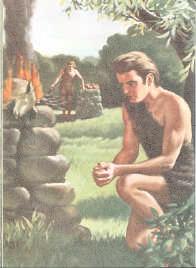 Come with me as we find out for sure, from “His Word”, and not mans….Leviticus 27:33,34 King James Version (KJV)33 He shall not search whether it be good or bad, neither shall he change it: and if he change it at all,  then both it and the change thereof shall be holy; it shall not be redeemed.34 These are the commandments, which the Lord commanded Moses for the children of Israel in mount Sinai.Written especially forMEWith somethings cutting “us” to the core 
so, please beware!Compiled ByJoseph Ancion  © 2016INTRODUCTION - GET OUT YOUR KJV BIBLE PLEASE – “CLOSEST TO ORIGINAL”-This brings us to the question of “the S-Abba-th change” of Gods worship day, to Sunday, “man’s worship day”, and just on the surface we can see, especially if you looked up those first two texts; For God to have altered His Worship day,that He set in the beginning, even before sin,and then made it a part of “His Commandments”which are the terms of His Covenant.According to what we have read, that change would mean; That “He Himself would have made another day of the week holy”,and He would have to have made that mandate very clear so “as not to contradict” what He toldHis first church there in the first text we read.Didn’t He say; ‘for any change to be Holy,He had to be the one who made it?Thus, the burden of proof lies in our hands to find what the truth of this matter is.  Did He make that change of His Worship day or not, and if not then, “it could possibly be” a matter of our redemption?We are, you and me, responsible on “who it is we turn our salvation over to” whether it be to God or man, and it is our Worship that proves just who it is we are allegiant to in the end, does it not?So, in order to find out about things possibly dealing with our redemption, Salvation, Holiness, changes in Gods Commandments, we must search His Word for the Truth (II Thessalonians 2:1-12), search to find our pearl of great price, “Eternal Life”, a prize we would give up everything we have to attain, and listen; that’s a good thing to do for “it was God who set the gift of Eternal Life”, for all yes, “who would follow Him and receive His gift”, and of course “not follow man” instead.That’s why His first Commandment was “Have no other gods before you”, and some gods “are just men” who we set up as our god “who” can’t promise us Eternal Life, but think they can.The Rich young ruler who came to the Master with this question of questions; “what can one do, he asked, to attain this Eternal Life” (Mark 10:17), and he was told by the Master, “the Commandment giver”; “keep the Commandments”, and He gave examples of what Law He was speaking about, and quotes from the big Ten.  The young man said; “I have kept them all my life”.Now the important thing for us to take from this is; not whether he had or hadn’t kept them, because the answer to that is right there in the context; by the recording “Jesus loved the man” (vs.21).  Even though, He knew he would walk away from him in just a few minutes.Mark 10 King James Version (KJV)17 And when he was gone forth into the way, there came one running, and kneeled to him, and asked him, Good Master, what shall I do that I may inherit eternal life?18 And Jesus said unto him, Why callest thou me good? there is none good but one, that is, God.19 Thou knowest the commandments, Do not commit adultery, Do not kill, Do not steal, Do not bear false witness, Defraud not, Honour thy father and mother.20 And he answered and said unto him, Master, all these have I observed from my youth.21 Then Jesus beholding him loved him…..Why is it the Master “loved this young man”, that’s the question?Was it because the Master knew he was lying and trying to work his way into heaven like most preachers falsely teach, and then, they carry it further by saying this proves that;  “that is what those who keep the Commandments of God are doing” trying to work their way into heaven, by works? If so, then the Master is teaching works, right?  For it was Him [the Lord] that said “that was how to attain eternal life”, or at least the first step towards it?  The most important part, or He would have started with something else, and don’t listen to those who say “He was just testing Him for He already knew the man was going to walk away?”  Think about it when you read vs. 21 in context, the Masters love is not given to those who aren’t being honest with Him or is it Mr. Preacher?Was it then; this man’s desire to find out what it takes to receive eternal life, that caused Jesus to love the man, or was it, as I’m going to prove, that young man had already started towards that goal, in taking the first steps?Just “as had the Master Himself”, to “walk in the ways of the Father, His Father, our Father?”You tell me, but first; Please notice the following verse on this subject, recorded by the beloved one, John, telling us what it takes to receive the “Love of the Son of God”, and see; if it doesn’t tell us of the Masters desire for all of us who come to Him to be His followers, His disciples, His people, His church mind you, on what and how we are to follow.  Something the churches today, and their converts like the rich young ruler, don’t want to do.As we read this; see if you can see how the above answer the Master gave, fits into this scripture.  I will highlight what seems to me to make the above point relevant for us today.  As, we too have been called to follow Him, just as if it was us who ran up to Him asking our Master this question of questions, still relevant today;“What must I do to inherit Eternal Life?”The following is a familiar chapter but most do not get the significance of the Masters will for us from it, and it’s relation to our subject, see if you get it.John 14 King James Version (KJV)1Let not your heart be troubled: ye believe in God, believe also in me.2 In my Father's house are many mansions: if it were not so, I would have told you. I go to prepare a place for you.3 And if I go and prepare a place for you, I will come again, and receive you unto myself; that where I am, there ye may be also.4 And whither I go ye know, and the way ye know.5 Thomas saith unto him, Lord, we know not whither thou goest; and how can we know the way?6 Jesus saith unto him, I am the way, the truth, and the life: no man cometh unto the Father, but by me.7 If ye had known me, ye should have known my Father also: and from henceforth ye know him, and have seen him.8 Philip saith unto him, Lord, show us the Father, and it sufficeth us.9 Jesus saith unto him, Have I been so long time with you, and yet hast thou not known me, Philip? he that hath seen me hath seen the Father; and how sayest thou then, Show us the Father?10 Believest thou not that I am in the Father, and the Father in me? the words that I speak unto you I speak not of myself: but the Father that dwelleth in me, he doeth the works.11 Believe me that I am in the Father, and the Father in me: or else believe ME for the very works' sake.12 Verily, verily, I say unto you, He that believeth on me, the works that I do shall he do also; and greater works than these shall he do; because I go unto my Father.13 And whatsoever ye shall ask in my name, that will I do, that the Father may be glorified in the Son.14 If ye shall ask any thing in my name, I will do it.15 If ye love me, keep my commandments.16 “And” I will pray the Father, and he shall give you another Comforter, that he may abide with you for ever;17 Even the Spirit of Truth; whom the world cannot receive, because it seeth him not, neither knoweth him: but ye know him; for he dwelleth with you, and shall be in you.18 I will not leave you comfortless: I will come to you.19 Yet a little while, and the world seeth me no more; but ye see me: because I live, ye shall live also.20 At that day ye shall know that I am in my Father, and ye in me, and I in you.21 He that hath my commandments, and keepeth them, he it is that loveth me: and he that loveth me shall be loved of my Father, and I will love him, and will manifest myself to him.22 Judas saith unto him, not Iscariot, Lord, how is it that thou wilt manifest thyself unto us, and not unto the world?23 Jesus answered and said unto him, If a man love me, he will keep my words: and my Father will love him, and we will come unto him, and make our abode with him.24 He that loveth me not keepeth not my sayings: and the word which ye hear is not mine, but the Father's which sent me.25 These things have I spoken unto you, being yet present with you.26 But the Comforter, which is the Holy Ghost, whom the Father will send in my name, he shall teach you all things, and bring all things to your remembrance, whatsoever I have said unto you.27 Peace I leave with you, my peace I give unto you: not as the world giveth, give I unto you. Let not your heart be troubled, neither let it be afraid.28 Ye have heard how I said unto you, I go away, and come again unto you. If ye loved me, ye would rejoice, because I said, I go unto the Father: for my Father is greater than I.29 And now I have told you before it come to pass, that, when it is come to pass, ye might believe.30 Hereafter I will not talk much with you: for the prince of this world cometh, and hath nothing in me.31 But that the world may know that I love the Father; and as the Father gave me commandment, even so I do. Arise, let us go hence.I would love to breakdown and expand on every line I underlined, but it’s really perfectly clear what the Master is telling His future church here, as far as how we are to follow Him, and it’s not by a modified version of the Fathers Commandments, or, an abbreviated version of the ten into just two commandments, “so-said by those who don’t really know Him”, and by that aren’t they accusing Jesus of altering them to two, God forbid, and now it’s a “doctrine” so popular today claiming to be truth?  But all Ten are still binding as we will read in Matthew 5; every jot and tittle, and not even one can be broken, down into two, three, nine or whatever. (James 2:10-12).  Well, it’s clear anyway, to those who can see the contrast between Gods religion and mans, and how on the very surface we can easily see “what groups, are following His Word and which groups are not.Keep in mind, that the Master is speaking to those in the future here, speaking to His future followers as it were, to those who will eventually make up His church after He has gone back to the Father, and He is not just speaking to the Jews, as the blind say. He’s in particular speaking to His future church to come, which He is the corner stone, the example for, He’s speaking to His second church, having already rejected the first church, because why?  Why did He reject His first church because they were keep His Commandments or because they were “Not following His eternal desires for His church, His desires for His people on earth, just the opposite of what the Jews were, and yet people who believe and keep Gods law are accused of being Jewish today”, trying to work their way to heaven by keeping Gods Commandments, but friend, if the Jews taught us anything they showed us their case is just the opposite, they killed the Law giver.  Can you see it in just what we have read so far?If not, let’s look at the Jews situation to see if the Jews kept or didn’t keep God’s Commandments, the possible first step to eternal life?Notice His desire for the Jews, His first organized people, His church that was called to usher in the Messiah “the first time”, His “first” church, the one He formed there out of the camp of Israel at the base of Mount Sinai, but now, at the time of His coming, having not met their fulfillment as accused caused them actually to reject Him, they didn’t recognize Him “they didn’t know Him”, so rather than ushering Him in as the Messiah they killed Him.So, what was it the church was to do?  What was it the leaders of the church were to teach them do?  What was it the people, being the church, were to do? What was their heavenly requirement’s, given to them by the Lord who was predicted to come the first time to this earth?The Bible tells us friend, as well as the exact time and circumstances surrounding the time when they were given “their probational marching orders” as the church of God, in a prophecy concerning them, the Jews (Daniels people), and it was given to them in a prophecy some 600+ years before the Messiah was to appear on the scene of history, in one of the “time prophecies” [prophecies that set time for events to come] actually “the longest time prophecy given in scripture”, and it didn’t reach its fulfillment date until nearly our time in history 1843 AD. But, the part of that prophecy we want to look at “is the one that gave the first church its marching orders”, which we will discover are “the same marching orders given to the second church of the Gentiles. Let’s first; look at what the first church was to fulfill, by Gods command, as His people, as His individuals, and see if it’s not to be true of us today as His people?Daniel 9 King James Version (KJV)24 Seventy weeks are determined upon thy people and upon thy holy city, to finish the transgression, and to make an end of sins, and to make reconciliation for iniquity, and to bring in everlasting righteousness, and to seal up the vision and prophecy, and to anoint the most Holy.[II Thessalonians 2:3, 10, 12, defines “unrighteousness as sin.  Transgressions are defined in I John 3:4-9 a Biblical example of what transgression is]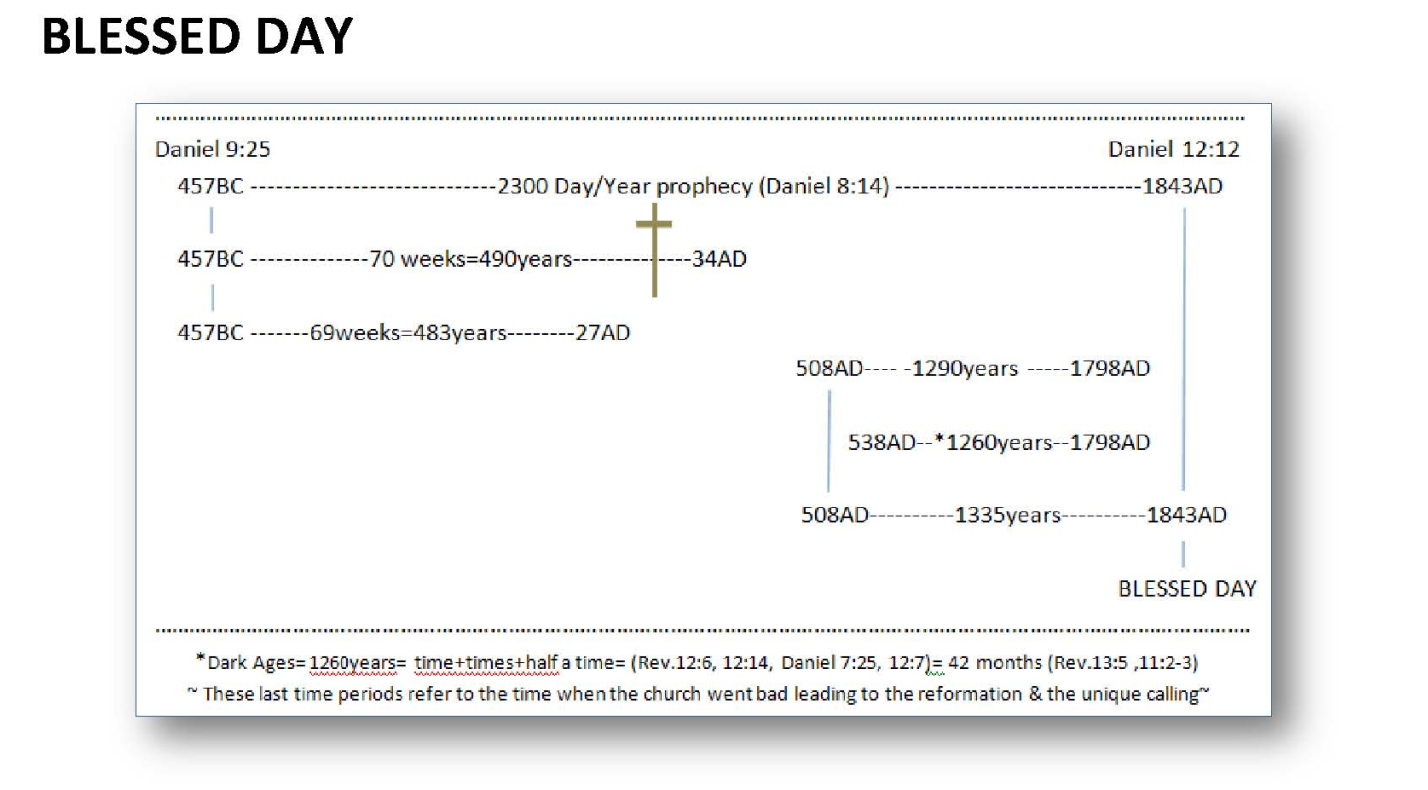 The Jews, by virtue of this prophecy, had been given 70 prophetic weeks; that’s 490 (70x7) prophetic days or actual years [according to the math man Sir Isaac Newton who if anyone could dispute this reckoning] 490 years to do Gods desire for them as His church, His people, and if you compare it to what the Master asked of the young man, His disciples [and really us there in John 14 we read a minute ago, you will see it’s the same challenge given to the second church, and really friend “to the people of all ages who wish to follow Him to Eternal Life, from Adam to the last” we will see clearly as we go on.These requirements, especially for the church, all deal with following Gods Commandments “which simply point out sin”, unfortunately though “both churches then and now” have failed in their mission to herald Gods will for mankind (Romans 2:17,18, Psalms 40:8) for lack of concern “for God”, their hearts and their motives are simply not for Him.  Even though; His will for us, who stand face to face with His Covenant, His commandments, His will for His church, His will for the people of all ages; is to “be like Him”, is to follow Him, as He, the Son followed the Father in His ways of life, His works!The Jews failed, by perverting the Law and the prophets, even the prophecies, and especially the Covenant (being the Law that was in the “ark of the Covenant”, which was the Ten Commandments) and, as a result they Killed their only hope, and why?  Because they didn’t recognize Him “EVEN BY HIS WORKS”, get it?Matthew 23King James Version (KJV)37 O Jerusalem, Jerusalem, thou that killest the prophets, and stonest them which are sent unto thee, how often would I have gathered thy children together, even as a hen gathereth her chickens under her wings, and ye would not!38 Behold, your house is left unto you desolate.Will the church today reject the Master as did the Jews?Does the church today recognize who the Law giver was, the Commandment giver was?Let’s ask the big question then;“How will, or how has the church today rejected the Master no different than they did back then, and not only the church but the people in it, save a few who are still searching for Truth?”How? By not fulfilling the very things the Lord asked of the first church, and now, He still asks of the second church, the things we just read in John 14, being the same prerequisites, the same Commandments, being the same Covenant, being the same will of the Father for all His chosen down to His Son, who, as our one and only one example “kept them without breaking one”, and we, all who are called my friend, must meet those prerequisites of eternal life, and how?  “By the same power given to His Son He gives to us”, so says the Master (John 14).  We can, and are expected to receive that power, as He did! To fulfill them, to obey them as He did, nothing less?  It’s the same things the Master told the Rich Young Ruler to keep, and even though he had kept them all his life, “what did he lack that turned the love of God into condemnation?”“Following the Savior”, and following the Master my friend is even deeper than following a set of Commands, and the key is; “It must be done yes, but out of love and not just works”,  for you see “love”, even in church attendance as good works, is as much void without faith, as love is without works (James 2:17,18).Why?Because, and if you looked up the last text and read it in context you will see; Godly love motivates us to go beyond our riches, beyond our friendships, beyond our religion, even our family, for love then, must also be the motivator in our “obedience even to God”, then it is “His will” that works in us, His obedience in us, that becomes then “our will in obedience to Him”.Why again?“For what He has done for us”,this is why we obey Him, andhow we show Him our love inReturn.It’s then, by our return love in obeying His Commandments - His Covenant [the same thing right?] that “shows Him we really love Him”, right?“If you love Me” He plead there in John 14, “keep my Covenant as I have kept our Fathers, now come and walk like I do, live like our Father does, come and follow me”, not those false churches of whom I reject, and regardless, even ignoring that fact, He says; “My ways are the way of living the eternal life”,for all you rich young rulers out there,for all who call on His name,“this was the Lords plea” and is the Fatherswill for all the generations of mankind.”This we are going to see as we go on with this study.FIRST ORGANIZED RELIGION	Notice what the Lord [the Rock, I Corinthians 10:4] said about His Covenant, His Commandments;Deuteronomy 7:9Know therefore that the Lord thy God, he is God, the faithful God, which keepeth covenant and mercy with them that love him and keep his commandments to a thousand generations;So, what was it that led up to this point in history at the base of Mt. Sinai, when God raised His first organized religion, and what does it have to do with all we have read so far, and especially our subject?God called Moses to lead His people out of Egypt a story we all know well, and with those descendants of Abraham came a “mixed multitude” [non-Jews] who had mixed in with the children of Israel during those 400+ years of their bondage in Egypt, and they all lived and bred under the influence of that culture, it’s ways and even its religious influence.When they arrived at Mount Sini on their trek to the promise land, having been “undoubtedly” led by God with the miracles and all, and now, in a frightening blaze atop the mount, the Lord called Moses up into His presence and give him instructions for His people.  His instructions to begin to organize His first church, the one He was calling into existence, and to train them back into “His ways and not the world’s ways” that they had so long lived by in Egypt.But He had to test them first, to see just how far they had slipped away from His Covenants and promises made to faithful Abraham, and to see if they, like their father would be faithful to Him, and follow Him to the promise land and be His church.Father Abraham, the faithful, was faithful because “whatever God asked him to do he did” and that’s what faith is, believing in God and His every word or command, if that’s works, Father Abraham didn’t see it that way.The 400+ years of heathen bondage, that Abraham was told about in a dream (Genesis 13:12) marked the time when His people were ready to begin that anticipated journey to that land of promise, where they would usher in Gods Son into the world as its Savior, as did Abraham in that graphic test offer up his son, and this coming of His Son, was the fulfilling the original promise given to Adam and Eve, through whom would come the means of regaining the eternal life mankind lost through sin in the beginning.Let’s think about that a moment it has a lot to do with our subject and how we receive it.Actually as far back as Adam, did He (the Lord) begin to train man in His ways, after the serpent persuaded them that there are other ways other than Gods, and what did they do?  They obviously chose to follow him for they had learned that lesson of how easy it is to choose another’s ways under the power of deception.The world’s ways thus, because of that choice, were now known.  For the tree they ate of was what?   The tree of the knowledge of good “and evil” remember, and even back there in Eden the tempter would see fit if he could in any way he could to alter Gods ways and get man to choose the worlds way instead. This confusion of good and bad ways began way back then, and this is so important for us to know, especially today, that this confusion of good and bad ways begins when? “When we chose to not consult Him (the Lord) first and foremost” for the right way to go, and in their case, it was whether they should receive the knowledge of good and evil or not, something they didn’t need by the way, but the point is “they should have consulted Him “before they tasted it” but it was too late, and now that power of evil had entered their minds “at the very moment they chose to know, something “they didn’t need to know”, and so the perversion of Gods way began, as did death.Just as it is today, when we choose to follow some man’s ways over Gods, or some churches religion over Gods, or some man’s doctrines over Gods, as most all religions today have chosen.  In one point or another, has mankind chosen man’s religion over Gods.  Such as “tradition over Gods Commandments” (See appendix “Dark Age History”), and when they are shown those contradictions do they consult God? Of course not! Why do you think there are literally 1000’s of “c”hristian claiming religions out there today, of course they don’t, and they won’t even check the scriptures to see - “when they think they are right”, or, if they have been persuaded they are right, by some church who wants to avoid the cutting truths.  So they just do away with the Old Testament, or pervert it, and then their contradictions are settled, no need to consult God?Most never even ask themselves “if they even see the contradictions” or ask themselves why their church has deviated so far from Gods Ways.  They just blindly follow, even when the contrast is so clear, as that Dark Age article shows us.So, after the taking over of the world by sin, and then the cleansing of it by the flood, and through all the years up to Mt. Sini, God had been guiding and training His people away from those corrupting ways mankind had slipped over the nearly 2000 years of time.So, as it is with the church today, for nearly 2000 years have also gone by, and things have slipped for us despite the Messiahs example, and so it was with Israel who knew the religion of the God of their past, things had slipped, having been under the influence of false religion so long.The Lord (the Rock) thus, choose to test them to see if they would follow Him or not, and what do you suppose was the first test given to the new upcoming church, the chosen followers of God, being a mixed multitude and not all Jews, it didn’t matter, this test was for all to pass or fail regardless of race creed or color, and, there were consequences on failure.The first test was given, to see if this people were going to be a people for God or not, and that test was on the very Issue we are studying, Gods S-Abba-th, as if this was a warning for people today who look back to see how God leads His people, to see what God requires of us.  In all ages we are going to discover.You’ve got to remember, the Seventh Day [S-Abba-th] as Gods chosen day of worship, was singled out, made holy and “Sanctified” at CREATION - before sin even entered the world, by God the Father yes, but “through the Son” who of course is God, and THEY did this by adding another day to the “Creation week” (John 1:1-3), and setting it as “God and man’s Worship day” for how long?What did we read in that last verse (Deut. 7:9)?  For “a thousand generations”!  That’s, let’s see; from when it was created in 4005BC it will be valid clear up until the year 36,000 AD [giving forty years as a generation], but a generation is also stated somewhere in scripture as a hundred years, that means the S-Abba-th would be valid, as would all of Gods Commandments for 100,000 years from the exodus, and even that, in our way of reckoning, would be like forever, right, and that was His point?Either way, it was made to last forever in perspective (Matthew 5:16-18), and placed in the center of Gods Law, by His own finger there on Sini, placed stratigetically as it were, as “a cruxes of love” in our Covenant with Him; between love for God if we keep the first three, the S-Abba-th in the middle, and love for our fellow man if we keep the last 6, and thus the S-Abba-th is “valid for the church and its people who make it up”, and it was also confirmed on another mountain when the Messiah [God right?] told the church present in His time and by Testimony to the one to come (Us), confirming that the Covenant, the Commandments, as given to the prophets of old, would be valid “until heaven and earth pass away”, and to date friend, look around, they have not passed as of yet. So, really, Commandment keeping is viewed by all creation as Gods will (Romans 2:17-18, Psalms 40:8) created from His mind, and set in His law as the contrast between good and evil, to indicate to us [mankind] “His ways” contrasted with man’s ways who lives under sin, and, the Bible displays it as the way of Gods universe since forever, and it will last beyond the second coming (Isiah 66:22-23), thus Gods “law of love” will go on for eternity as it already has.You know, if there was no other text concerning the longevity of the 7th day “creation S-Abba-th” it would be first of course the Masters words concerning it, but the most unarguable one is the “1000 generation one, and listen, God did not make a day, or a Covenant, or a Commandment that would fail, or was wrong or was a curse to us, or one that needed to be changed. To even think that way is absurd!God forbid, we would accuse God of failure in any way, it’s simply unthinkable.It’s man that makes God a failure, as always, and it also comes by misunderstanding Paul’s writings “which are confusing to those who have not seen the truth” (II Peter 3:15-16) even the fisherman Peter saw it happening in his day, the more so now as the church looks for an excuse to ignore what seems to them to be a contrast of beliefs or doctrines, but really fulfilling Peters very observation, notice how Paul puts it that makes it seem confusing to those who haven’t studied to know the truth;Hebrews 87 For if that first covenant had been faultless, then should no place have been sought for the second.[Seems pretty clear, as most churches argue, God did it seems on the surface, make something that was a mistake, doesn’t it?]8 For finding fault with them, he saith, Behold, the days come, saith the Lord, when I will make a new covenant with the house of Israel and with the house of Judah:9 Not according to the covenant that I made with their fathers in the day when I took them by the hand to lead them out of the land of Egypt; because they continued not in my covenant, and I regarded them not, saith the Lord.[There’s the failure Paulinians don’t see, won’t see or can’t see what the last verse says implies why the old seem to have failed; “it was man’s failure to keep it” not Gods Covenant as the reason, making this one of Paul’s most misunderstood statements taken out of its context of course, because the next verse makes the law of the so called old Covenant even more binding notice…]10 For this is the covenant that I will make with the house of Israel after those days, saith the Lord; I will put my laws into their mind, and write them in their hearts: and I will be to them a God, and they shall be to me a people:[Same Covenant, but now “after His Son came” we have that image in our mind of what it takes to keep Gods Covenant, but it’s the same Covenant!  Only now “He, as our Sanctifier puts it into our hearts and minds to help us obey the Father” and there’s the difference, see it?  It’s a relationship with the Divine that makes the difference, and love is what binds us with Him, and notice something the self-blinded worldly religions have not seen; “The Second covenant is still with the house of Israel vs. 10?”  How can that be?  We are “all” of the seed of God and need the atoning blood of Christ, as represented by all the shed blood of the sacrifices, down to “all of the prayers of repentance” since Calvary, and it’s all symbolic because “the battle is in us, in our minds and hearts” and that’s why “His blood was shed for all”, and yes, that blood is man’s only hope in “fulfilling heavens demands”, because of “the death penalty” placed on sin, and guess what?  Since Adam “all have sinned and fallen short of glory of God” (incidentally that’s how this text fits not the way the blind tell the blind it fits as an excuse to not keep Gods law for its works if you try etc.), and because “all have sinned and fallen short of glory of God” all are unable to fulfill Gods Covenant of Life, so, (a big SO) “He wants to come into our life where the battle has always been [as it was with Adam and Eve remember] He wants to come into our minds and hearts and do what? A big point here I pray you get it!  “Place His laws in us, so we can fulfill the Fathers demands for judgment, and friend that’s the mercy part, and the Grace part, not the blood part because His blood was shed for all blanket sin and sinner alike, and not the individual who has the choice of receiving it or not him or herself) and Listen; the Grace part  is not Him doing it for us, meaning we have no work to perform ourselves, no, “Grace is the power to do His will by the indwelling spirit of the law He wants to place in our minds and hearts”, and we have already received it, but, it’s power to work in and for us “comes only if we accept His laws” – in us, into our hearts and minds and hands by choice!  It’s a no brainer if, one wants to follow Gods plan that is.Paul describes this forever controversy in the letter to the Hebrew converts, and that is why so many want do away with the book of Hebrews, to strike it from the New Testament studies as they do or pervert it away, because it seems so contradictory to popular religion.  But it is the real side of Paul most don’t see, as most of his writings have been taken out of context.  This book [Hebrews] however, is as clear as clear can be about “how Grace, works only with the law in us” (Hebrews 10:16-29), any other way, or doing away with it any one of the Ten; “is doing despite to the spirit of Grace Paul concludes, and I label that kind of doctrine as a “disgrace” to God who wants to give us the power over sin, and sin is what remember, breaking, transgressing what?  (I John 3:4).This is Gods ways as it has always been from “before the fall”, in the Garden, with Noah, in the house of Israel, in the house of Gods people, for all ages past and all ages to come, forever and ever.  For those that is, who have seen God and believe in Him and desire to follow Him in His ways and not mans, that goes beyond just claiming to know the Master to following Him for even Satan knows Him but wouldn’t follow Him right?  Thus the gospel goes beyond just saying Lord Lord but following the Lord as He follows His Fathers Covenant, well Their Covenant including the Spirit of Grace.11 And they shall not teach every man his neighbour, and every man his brother, saying, Know the Lord: for all shall know me, from the least to the greatest.Let’s look at another relevant text dealing with Gods Covenant, the Holiest of Gods Oracles, place in the Ark, placed in the Holy of Holies as Gods blood Covenant with mankind despite the failures of man or the church;Romans 3 King James Version (KJV)3 What advantage then hath the Jew? or what profit is there of circumcision?2 Much every way: chiefly, because that unto them were committed the oracles of God.3 For what if some did not believe? shall their unbelief make the faith of God without effect?4 God forbid: yea, let God be true, but every man a liar; as it is written, That thou mightest be justified in thy sayings, and mightest overcome when thou art judged.5 But if our unrighteousness commend the righteousness of God, what shall we say? Is God unrighteous who taketh vengeance? (I speak as a man)6 God forbid: for then how shall God judge the world?..........[James 2:10-12]9 What then? are we better than they? No, in no wise: for we have before proved both Jews and Gentiles, that they are all under sin;10 As it is written, There is none righteous, no, not one:11 There is none that understandeth, there is none that seeketh after God.12 They are all gone out of the way, they are together become unprofitable; there is none that doeth good, no, not one………….19 Now we know that what things soever the law saith, it saith to them who are under the law: that every mouth may be stopped, and all the world may become guilty before God.20 Therefore by the deeds of the law there shall no flesh be justified in his sight: for by the law is the knowledge of sin……….31 Do we then make void the law through faith? God forbid: yea, we establish the law.Bottom line;Ask yourself; “was God fair in making laws and commandments and upholding specific requirements on us?”Notice what the church had come to, when the days of the first appearing of the Messiah was about to happen, and how they started to think the same way people do today, and how they have been taught to think about Gods Will and Commandments (Covenant), and it is clearly shown how this happens by this old testament prophecy, so that anyone can see “it’s absurd to think Gods Will and His ways are optional, much less done away with”, and we see also the contrast between those who are unwilling to serve God and those who are willing to serve Him;Malachi 3 King James Version (KJV)13 Your words have been stout against me, saith the Lord. Yet ye say, What have we spoken so much against thee?14 Ye have said, God It is vain to serve: and what profit is it that we have kept his ordinance, and that we have walked mournfully before the Lord of hosts?15 And now we call the proud happy; yea, they that work wickedness are set up; yea, they that tempt God are even delivered.16 Then they that feared the Lord spake often one to another: and the Lord hearkened, and heard it, and a book of remembrance was written before him for them that feared the Lord, and that thought upon his name.17 And they shall be mine, saith the Lord of hosts, in that day when I make up my jewels; and I will spare them, as a man spareth his own son that serveth him.18 Then shall ye return, and discern between the righteous and the wicked, between him that serveth God and him that serveth him not.Malachi 4King James Version (KJV)4 1For, behold, the day cometh, that shall burn as an oven; and all the proud, yea, and all that do wickedly, shall be stubble: and the day that cometh shall burn them up, [not keep burning them forever and ever] saith the Lord of hosts, that it shall leave them neither root nor branch.[Side note; talk about false doctrines; like preaching and believing eternal punishment in the fires of Hell, and that it is already burning now?  Doesn’t the last text alone prove that the Bible knows of no such belief? It doesn’t teach such anti-God of love, fear mongering, despite the arguments, and the miss-use of ambiguous texts including Paul’s confusing writings that seem to contradict each other and especially the Word of God on this subject.  If the text above is false or misleading, then we may as well put all the scripture to question, and where does that leave us?  You tell me? But, before you do, go to Ezekiel 20:12, no 28:18 and see; “even Satan a spiritual being will be brought to ashes” as will all humans who follow him in any of his perverted ways, and that includes especially the church and those of her converts to such anti-God of love doctrines, Matthew 5:17-19, Proverbs 28:9].“But”, you say; “so many people believe there is a real hell, shouldn’t that tell you something?”Well, look how many the world over who believe in Sun-day worship, or Friday, or everyday worship thinking they are safe rather than worshiping on Gods day.  No, following the crowd into the river or the lake of fire whenever it’s kindled and of course the Bible informs us of when, just as it informs us of everything we need to know to be saved, no, we must know if we want to be saved, and it won’t happen if we believe man’s lies over Gods Truth. (Rev. 20:6-9)Back to our subject;Notice in these next verses Gods hope for His first and second churches concerning the Law, including the S-Abba-th, which probably won’t be fully realized on this earth because of transgression, but here is a promise, given yes to the first church, but they failed to accept it by not keeping His will, His ways and walk in obedience to His ordinances, but, someday this promise will be for all of us, if;Isaiah 2 King James Version (KJV)2 The word that Isaiah the son of Amoz saw concerning Judah and Jerusalem.2 And it shall come to pass in the last days, that the mountain of the Lord's house shall be established in the top of the mountains, and shall be exalted above the hills; and all nations shall flow unto it.3 And many people shall go and say, Come ye, and let us go up to the mountain of the Lord, to the house of the God of Jacob; and he will teach us of his ways, and we will walk in his paths: for out of Zion shall go forth the law, and the word of the Lord from Jerusalem.Notice now Gods prediction of how “it will be” after sin has been removed and in the new earth;  Isaiah 66 King James Version (KJV)15 For, behold, the Lord will come with fire, and with his chariots like a whirlwind, to render his anger with fury, and his rebuke with flames of fire.16 For by fire and by his sword will the Lord plead with all flesh: and the slain of the Lord shall be many.17 They that sanctify themselves, and purify themselves in the gardens behind one tree in the midst, eating swine's flesh, and the abomination, and the mouse, shall be consumed together, saith the Lord.18 For I know their works and their thoughts: it shall come, that I will gather all nations and tongues; and they shall come, and see my glory………22 For as the new heavens and the new earth, which I will make, shall remain before me, saith the Lord, so shall your seed and your name remain.23 And it shall come to pass, that from one new moon to another, and from one S-Abba-th to another, shall all flesh come to worship before me, saith the Lord..Back to the test back there in Israel;So God had Moses gather His people together and give them instructions on keeping His S-Abba-th, and He did it “in the way He was going to feed them” since the food they brought out of Egypt was gone by now, and He uses an item of necessity for them as His test, a life or death item mind you, something personal that effects life, “eating”, and since there was no food in the wilderness, and no time to raise any, thus, His test would hit home to all.His test was yes, a test of obedience for them, but as I previously said, it was “really” a test of their loyalty to Him, because of “the sacredness He had placed on His S-Abba-th” the day He made, the hallowed piece of time He set aside especially for His people, and now to become His first church, He uses His special Creation day “that He had personally put His name on” (S-Abba-th, Mark 2:27).  Did you ever catch that? I didn’t see that connection after many years of Bible study, but once I did, I got a whole new perspective on His day, for if you remember, that was what the Messiah cried out in His moment of desperation and darkness, as if a child would say Papa, daddy, it was a personal and intimate cry of a son to His Father, in this case the Son of God, thus so is the S-Abba-th a personal day between  our Father and us – Abba.  Do you remember the Saviors cry that night before the crucifixion, in a fear of separation from His Father, He cried “Abba”- “Daddy where are you, can this cup pass me by, nevertheless, thy will be done Father. (Mark 14:36).   I wonder if we are doing His will in such a way as our Lord, so much to say “nevertheless - not my will but thine be done”, when, we separate ourselves from His S-Abba-th “that He out of love made for us?” So naturally, being a test of love and loyalty “as are all of His Commandments”, He tested them out by supplying mana from heaven every morning, heavenly food, that they would collect and use throughout the rest of the day until morning, but, it could not be carried over to the next day because it would spoil making it non eatable. (Exodus 16)They were told that God would  supply their  food every  day, in their journey to the promised land, every day “except on His Holy S-Abba-th, which fell “by Gods design on the 7th day at the end of every creation week”, and because it was His Holy worship day, as it was once also theirs before the captivity in Egypt, “but now that they had come out from in under that bondage where it was taken away from them, or like today mixed with paganism”, now they were free to keep it once again.For you recall the Pharaoh took away their worship day as punishment from the plagues God had sent, and by doing so, he took away the one thing that had kept them connected to God for all those years, actually from creation ahead, and the ones who had remained faithful to Him kept it “religiously, using a modern expression.How far back are we connected and by what thread, by who’s religion, Gods or mans? So now, out from in under that bondage, they could again freely worship their God on His appointed day, and of course “God wanted to bring them back into that sacred relationship with Him, and so was His first test.He saw the sting of its withdrawal “being the very thing that caused them even greater punishment there in Egypt, and He heard their cries, but He also knew by their own admission their appetites were now Egyptian, and that’s why they wanted to even go back (Exodus 16:3), accusing God of leading them out in the desert to die, so appetite was the perfect test of tests God was using “to establish their loyalty” as a people as His first church in the making.All God wanted to do was to give them back His rest day, a day “without work”, so they could worship together; “God and man, without any other distractions or obligations”, down to the need even of pillaging and working for their food.So, on the 6th day, Friday, He [God] would supply them with twice as much heavenly food, so that they wouldn’t need to gather it on His Holy day, His worship day, and the extra they gathered on Friday would still be good over the S-Abba-th, it was a miracle for them “if they could see it”, because, God wanted “the S-Abba-th once again to be a blessing” not a curse as it had been even during their hard labor and captivity, until the end anyway. They specifically were told by God; “no one” was to go out on the S-Abba-th to gather food, this was His test of loyalty but also of love, as all of His Commandments, to see if they would obey Him or not, to see if they really in their heart and minds loved Him or not, but, and this we should understand “is another big but”; God had to add because of our inherited tendency to disobey, especially the church “as Israel” who is a prime example of creeping compromises and disobedience, so, God had to add for our sake; “if anyone goes out to gather food on My Holy day, and disobey My specific command as your parents did, it would be considered a sin against me and punishable.  That is also why He made it a part of His Covenant, for He knew man would forget Him and easily then fall to sin.  Adam and Eve was a prime example of how easy it is to be tempted and fall, and now, after many years of sin, mankind had become weak to sin, (we are even weaker today), so a test of loyalty had to be made a part of His love relationship with man, thus, He set His S-Abba-th as our test and placed it in the middle of His Covenant with mankind, so it would constantly remind the seeds of our first parents of “their God who loved them so much He would send His only Son to save them” - “from sin”, in which His Covenant pointed out clearly “the ways of sin, transgressions, unrighteousness”, the opposite of righteousness which is not doing the right thing, and yes, it’s still a test today.  Why is it needed when we have the Lord? (Matthew 7:21, Hebrews 8:11)   Why, because we are becoming more and more ignorant of what sin is according to God and not our religion, much less falling for it so easily, but “if we love Him we will obey every Covenant point”, after all they are Gods points,  “our Gods” Commandments every one. You can read about it all in Exodus 16, our example of how, the first church to be, received Gods commands, and to see how serious God was in retraining them to follow His commandments or not, starting with obedience to Honor His worship day, His Holy S-Abba-th, Sacred unto Him, and so it was to be taken seriously, individually as well as sacred to His church, churches to come, and for how long?  1000 generations!Of course someone right off went out to gather sticks in the camp, yes something as simple as gathering sticks on Gods S-Abba-th day, and they were caught doing so.  Their case was taken “to God” by Moses as how they were to be dealt with, and what punishment was to be given.We need to read about this one so that we can see; “if the God of love sets a law, a Covenant Commandment and a judgment,  “no matter how simple and seeming unimportant it may seem”, like people wo say shallowly today; “the S-Abba-th’s no big deal compared to murder or lying”, but, we can see by this one example, of the many examples God gives us in dealing with this seemingly least of the Laws (I Corinthians 10:1-11, 12), and how serious obedience is to God.  He really means what He asks of His people no matter how we may look at it, or our church looks at it, “God cannot change His mind or His judgments once he has set them as our front cover text tells us”, nor, should we even think that He would“.For it’s, well, unthinkable! As in this case, of the many examples given for our admonishment, given for our chastisement, (Psalms 94:12, Leviticus 26, Deut. 11, Hebrews 12), and why chastisement?  To bring us back into a righteous relationship with our Father, and even though it seems it goes beyond love when we see Gods judgment side, it’s for our wellbeing, and why?  So we can live in a universe, where only righteousness exists (right dong) and yes today, when we say doing right in keeping Gods Law is against faith and Grace as many do, and they can reject that as works if they want, but that is not Gods intention for us doing His will; It’s because He seriously wants for us “is to learn His ways so that they become a part of our being (Deut. 11:18-21)” and so that His ways become so much a part of us, it’s as if “He lives and works in and through us” and we become naturally “changed into His likeness”, amen. (Romans 2:14-15)This is the reason why we were given these examples of Gods testing of His people, the testing of His church throughout time.  From Adams test down to our test’s, and it’s all for us so to establish [by our own choice] a relationship between our Savior and ourselves, and to be taken personally, not as a religion, or some forced obedience, but as a choice of “life with the One we love” forever and ever, amen.We can read the many examples and results of man’s disobedience back then, or could I say a lack of love for our Lord back then, as well as today, and that’s what makes the doctrine of “once saved always saved so dangerous.  “If” we are breaking Gods Covenant weekly if not daily”, we are no different than this man who went out and disobeyed, and the punishment is the same Jew, Gentile, Greek, Roman man or woman or not and we don’t know what group that stick picker-upper was? (Romans 2:10-13)Numbers 15 King James Version (KJV)15 One ordinance shall be both for you of the congregation, and also for the stranger that sojourneth with you, an ordinance for ever in your generations…[1000 generations-remember]…. as ye are, so shall the stranger be before the Lord.16 One law and one manner shall be for you, and for the stranger that sojourneth with you….. [The Egyptians or whatever in the camp or church, Jew, Greek, Roman, us, no difference]……29 Ye shall have one law for him that sinneth through ignorance, both for him that is born among the children of Israel, and for the stranger that sojourneth among them.30 But the soul that doeth ought presumptuously, whether he be born in the land, or a stranger, the same reproacheth the Lord; and that soul shall be cut off from among his people.31 Because he hath despised the word of the Lord, and hath broken his commandment, that soul shall utterly be cut off; his iniquity shall be upon him.[Example?]32 And while the children of Israel were in the wilderness, they found a man that gathered sticks upon the S-Abba-th day.33 And they that found him gathering sticks brought him unto Moses and Aaron, and unto all the congregation.34 And they put him in ward, because it was not declared what should be done to him.35 And the Lord said unto Moses, The man shall be surely put to death: all the congregation shall stone him with stones without the camp.36 And all the congregation brought him without the camp, and stoned him with stones, and he died; as the Lord commanded Moses.This brings up a very serious question to ask ourselves today, a question for any church today since we are still in that 1000 generations age and that is; “If God pronounced death on a man back then for picking up sticks on His S-Abba-th, and he was put to death for His blatant disobedience to one of Gods Commandments, then, how is it we think we can blatantly disobey His specific Command today, and yet not fall under the same penalty? (vs. 30, 31)Someone says, or their preacher says; “oh, we live in an age of Grace and we are not subject to what the Jews were”.  “So we can skate”.Isn’t that more or less what they are saying? But think about it; “if God allows us to blatantly disobey today, or even ignore a specific Commandment, even the least one of the Covenant, week after week, when He has made it clear what His will is for us, His will for who His 1000 generations of mankind become, and especially the church, if God allows us to blatantly disobey today yet justified a man’s death for disobedience for just picking up sticks on His worship day back then , for that matter anytime in the past, how is that just, fair justice, letting anyone after that to skate?Especially when He, our Lord, has made His ‘ways, His Worship day so clear and forever binding in olden days? What did the Lord actually teach, in His first public sermon beginning His ministry, and He was speaking it to a mixed multitude mind you.  What was it He taught us about our obligation to obey the Law and its longevity? Matthew 5 King James Version (KJV)17 Think not that I am come to destroy the law, or the prophets: I am not come to destroy, but to fulfil.18 For verily I say unto you, Till heaven and earth pass, one jot or one tittle shall in no wise pass from the law, till all be fulfilled.19 Whosoever therefore shall break one of these least commandments, and shall teach men so, he shall be called the least in the kingdom of heaven: but whosoever shall do and teach them, the same shall be called great in the kingdom of heaven.20 For I say unto you, That except your righteousness shall exceed the righteousness of the scribes and Pharisees, ye shall in no case enter into the kingdom of heaven.We are talking about the Lords counsel here, who today is accused of changing His mind and doing away with the 10 which would be then “every jot and every tittle of all ten, and only obligating us to two different commandments today, which is thusly allowing us then to skate on all ten, well, really just skate on the 4th the least.  Which one of the Ten, which jot or which tittle did He do away with or revise? What was it He was really saying here? Was He intentionally misleading us “the second church to come”?Who now have done away with the obligation of the 10, just to eliminate one of those 10 because it spells out a specific day of the week as Holy, and it’s not their day, of course, this is to dismiss their obligation to keep His 7th day S-Abba-th and substitute it with their own, 1st, 5th whatever?  Really think about this; “if”, He would allow even one man or woman today to skate on even one of His commandments even one jot or tittle, now or back then, including gathering sticks on the S-Abba-th as an example, then Satan would rise up and call God unfair, unjust and “rightfully claim His ways are truly “a curse for real”, and wouldn’t Satan be right, in God letting us skate and yet having that man killed?The real curse of the law my friend is; “in the blatant disobedience of it”, and that’s when the curse sets in. Get this now it’s “not in obeying it” that the curse sets in, it’s “just the opposite”, how ridiculous it sounds when you look at it from Gods point of view!  If our Lord says; “if you love Me keep My Commandments, as I have kept our Fathers”, is that a curse He is asking us to do?“Can’t you see that distinction?”We need to get one thing straight; “God cannot treat anyone different when it comes to blatant sin, Grace or not, “His mercy must be equal for the first man and woman to the last”, and if He is inconsistent on this, and puts someone to death for disobeying His specific commandment, which in at least one case, for picking up sticks on the 7th Day S-Abba-th, and yet, would let men and women or churches do even worse today by perverting it, renaming it, giving it a pagan name as Sun worship, taking Gods name out of it, and in knowing the truth blatantly not keeping it, and, if He did or does let these people skate, then His whole government is questionable as Satan accused Him of being in heaven. (Take serious Ezekiel on this matter, he was inspired to record this very issue in chapter 3 for all people)Another example;Hypothetically; what if that was your dad who He put to death for just doing something so innocent as picking up sticks, or simply going out to see if what the Lord said was true that no manna would fall on the S-Abba-th, how would you feel about God if He had your dad stoned to death, but let the next guy skate?This is as big an eye opener to some like me, as was “the thousand Generations one”, when it comes to Gods desire for Us to love and obey Him because He never changes and treats everyone fair and equal and that includes saint and sinner alike.So to put it in perspective; “in the heaven to come, everyone who makes it, by His Grace by His power of course, will have made up their mind to follow Him, His Ways, His will, even unto death if need be, just like His Son who did!” Thus, if one person in that paradise to come, such as Satan in paradise past, believes or practices something different than God has set as His ways, he would be just as much an outcast, or cast out as Satan, another rebel against God and must be removed from the camp, whether by stoning in this case, or eventually by the fires unto death in the end, so this whole decision must first and finally be made in the hearts and minds of everyone before they are given access to the new heavens and the new earth“ and the reason is so; that sin will not “once again” defile the new heaven and earth to come, and for forever His chosen who follow Him forever regardless, they will have to have decided to follow God in all things starting now in this life.  Notice How Paul tells us how God looks at willful, blatant transgression (sin as defined in I John 3:4) and hoe God looks at sinners in the Gentile churches, and His judgment of those compared to how it has always been;Hebrews 10 King James Version (KJV)24 And let us consider one another to provoke unto love and to good works:25 Not forsaking the assembling of ourselves together, as the manner of some is; but exhorting one another: and so much the more, as ye see the day approaching.26 For if we sin wilfully after that we have received the knowledge of the truth, there remaineth no more sacrifice for sins,27 But a certain fearful looking for of judgment and fiery indignation, which shall devour the adversaries.28 He that despised Moses' law died without mercy under two or three witnesses:29 Of how much sorer punishment, suppose ye, shall he be thought worthy, who hath trodden under foot the Son of God, and hath counted the blood of the covenant, wherewith he was sanctified, an unholy thing, and hath done despite unto the Spirit of grace?30 For we know him that hath said, Vengeance belongeth unto me, I will recompense, saith the Lord. And again, The Lord shall judge his people.31 It is a fearful thing to fall into the hands of the living God.All the texts I’m using “in context mind you”, are texts most preachers stay away from, and most didn’t even know they exist, and, if that last statement “in this age of the Spirit of God”, working in our behalf for our salvation, if it doesn’t hit us hard, we had better put ourselves as the one who Paul is speaking to, and take it personally, and that includes me. (vs.29).Do you know what the unpardonable sin is, really?It’s continuing to ignore the Holy Spirit trying to teach us Gods will for us, and the more we disregard the Spirit, by ignoring Him, or refusing His guidance, the more we do this “soon we don’t even hear His still small voice beckoning us, and therefore, we never ask for forgiveness for the blatant disregard of Gods will for us that His word has shown us as a sin, and until we do, we cannot be forgiven, and that’s the “unpardonable part” because we never ask! We don’t think we need to ask, and if not, we are not saved even if we think we are, why?“The Lord cannot put His robe of righteousness on those who are blatantly disobeying Him”, and we go on and bear the sin ourselves, and as Ezekiel told us (actually God) we must die to protect Gods future, or even His present, for the church of the last days has a particular work to perform (as did the first church remember Daniel 9:24) and that we are going to see as we go on.So, this first test was given to the first church, even before God gave Moses the Ten Commandments their on Mount Sini, adding 9 more points to the Covenant as “Gods tests of eternal life” (James 2:10-12). See if you can see this; On one side of His Covenant, His law, to those who do love and obey Him He offers eternal life, but on the other side of the Law the curse of eternal death awaits those who disobey and not repent.   There’s the curse part, not the opposite!Proving then to Him; “just who it is that will make up His church from Adam to Sini, from Sini to Calvary, then through the dark ages to our age, and beyond to the end of days, actually forever and ever.”Proving to Him (not man) just “who it is that will follow Him in Love, and who it is that will not”, and who, after hearing the knowledge of the truth as Paul (Hebrews 10:29) exposes, “who choose to go on their own way as did Cain and deny Gods love in saving them”.  Turning their back on God for some other worship, some other god, some other religion, and friend; “the world is filled with them today, even thousands of so called christian ones”, claiming they are following the Savior, yet “denying the Father”, in what the Master told the rich young ruler are “the ways of eternal life in doing them (Mark 10:17).” Remember that?FROM THE BEGINNINGWho was the first church really?The church is nothing more than the people, and their religion is either Gods or mans, and worship is what the people do towards God or man.Worship however can be Gods type worship or man’s type worship, and the first example we find is; Satan wanting worship unto himself and not to God, the God whom he had painted to 1/3 of the angles as unfair in His commands, accusing Him of demanding obedience unjustly, but his false testimony and deception caused God to expel him and his converts from eternal life forever, and this because he would not repent, right?The second example of false worship was in the Garden of Eden before the fall, when mankind (only two at this point) failed to worship God exclusively, and we know this because, when tempted, their worship became divided, if only for a moment.  However, a moment was all it took and deception took over and began to breed.Now, we do not need to speculate on Adam and Eves condition after the fall, because they saw firsthand “how deception worked, and the result of sin from disobedience”, and of course “they saw the reality of death.” I feel pretty sure though, from that “one moment” of not consulting God first, those two from then on, “knew the meaning of God’s love for them and the value of returned love from them to Him, and they passed that on.”The third example of man’s worship becoming divided, began when God requested our first family, now out of paradise and on their own, to offer up a sacrifice of their first fruits, and Cain and Able brought their sacrifices to the alter.We know the story; in that God accepted Able’s sacrifice but rejected Cain’s, leading to the first murder, but, what we may not have thought about was “Cain’s reaction to his rejection”.  When God allowed him to repent, confess and offer the acceptable kind of sacrifice and he would be forgiven, “Cain rejected Gods plea, and took the sin on himself, and walked away from God rather than follow His ways and His will.”This was in fact the first human division in worship, for as we read about Cain’s descendants, they all worshiped other gods than the “One God”, and that division is multiplied a million fold to today, and, it even shows itself in the worship practices of the many christian religions, “each saying they are following God in their worship”, but when looked at with “Biblical scrutiny”, as we are seeing here, it is easy to see just who it is that is worshiping God and who it is that isn’t “worshiping as God has established.”The following text shouldn’t be such a surprise to “God worshiping religions” but it is, or, have they just forgotten how clear God is, as far as when His worship day is, and if you notice it’s the only point in His Covenant “with mankind” that He specifically asks them, in Love, “to Remember”, yet they have forgotten?Exodus 20 King James Version (KJV)8 Remember the S-Abba-th day, to keep “it” holy.9 Six days shalt thou labour, and do all thy work:10 But the seventh day “is” the S-Abba-th of the Lord thy God:Let’s drop back though, to the sacrifice God accepted as true worship, opposed to false one, or the unaccepted worship Cain presented.The sacrifice was to be of a Lamb, not fruit, and what does that mean, especially to us today who are searching for true worship towards God that He will accept?We are going now to find the answer to that, and how it directly affects us, and how we are to relate to that, as we are not required to bring an animal sacrifice to prove our obedience as they had too, “for salvation” there in that first church of Gods religion, which as you know, I hope, was a requirement established by God not Moses or the Jews etc.Again we ask; why is it they had to sacrifice to be saved, but we don’t, and we raise this question; “isn’t this an example of God changing His mind and His plan of salvation”, that I said earlier “He never did?”Since it appears He has changed then, didn’t we determine, that He would be holding those people back then, to a different worship than those today, putting them to death for disobedience like picking up sticks, or not bringing the right sacrifices, etc. judging them to death, yet letting us live “without making the same type sacrifices” or in the same respect “allowing us to break His S-Abba-th any way we want to and worship anyway we choose?”Now this is where the confusion sets in to those who just read Paul only and the New Testament alone, but, it is one of the most important questions we “should be asking”, for if God truly did change His plan of salvation, cursing the man who picked up sticks with death, by “the Lords command I remind you”, but not us today, who have done even worse on His day. Then my friend, “we have a dilemma”, and we don’t even see it!For most preachers freely and falsely say today; “God changed His plan from righteousness by works to righteousness by faith”, and they use Paul’s writings to confuse the issue to make it seem like they are right, and the most who never have searched for Truth, and who have been deceived by these false teachers, well they, “never catch on”, and it’s mainly because “they never study the Bible to know if they are following the truth or not, they just take the preachers word that they are”, but, “it doesn’t change the fact that they are being deceived by such doctrines, that I admit, seems like what Paul is preaching”.How then can we reconcile this seeming contradiction, from all we’ve seen so far from scriptures?First we must read; “something the Holy Spirit, by the Lords wish of course, was written about Paul” by another of the apostils, and listen; if this confusion of Paul’s writings wasn’t what has led to so much of the confusion over the right way to worship God, and the true plan of salvation, “the Lord would not have allowed the Holy Spirit to put such in Peters mind”, to say such about Paul, who as we know, even though a Jew himself, is the “mentor to the Gentiles” of our generation, a mixed multitude.Since I mentioned a mixed multitude again, let’s read about “just who it is” Paul was called to minister, the so called Gentiles, and I’m putting the whole chapter up here because it puts all the things I’ve brought forward so far into perspective, and gives the real picture about what Paul really thinks and teaches about the Ten Commandments.  I’m going to underline the points we have previously discussed from other parts of the Old and New Testaments.  Keep in mind please; as with all I’m bringing forward in this study, that These things “speak to me” as well as anyone, and probably even more to me, for the Bible suggests ‘the more we know the more we are responsible for’, and “one sin is no greater than the next”, and Paul my friend, is a prime example, for he had; who knows how many killed, because they were following the Messiah!  That was when he was totally dedicated to Judaism (Probably why he appears to denounce anything they taught).  Yet we know he made a complete turnaround, as do all, who see these truths and “follow the Savior in them”;Romans 2 King James Version (KJV)2 Therefore thou art inexcusable, O man, whosoever thou art that judgest: for wherein thou judgest another, thou condemnest thyself; for thou that judgest doest the same things.2 But we are sure that the judgment of God is according to truth against them which commit such things.3 And thinkest thou this, O man, that judgest them which do such things, and doest the same, that thou shalt escape the judgment of God?4 Or despisest thou the riches of his goodness and forbearance and longsuffering; not knowing that the goodness of God leadeth thee to repentance?5 But after thy hardness and impenitent heart treasurest up unto thyself wrath against the day of wrath and revelation of the righteous judgment of God;6 Who will render to every man according to his deeds:7 To them who by patient continuance in well doing seek for glory and honour and immortality, eternal life:8 But unto them that are contentious, and do not obey the truth, but obey unrighteousness, indignation and wrath,9 Tribulation and anguish, upon every soul of man that doeth evil, of the Jew first, and also of the Gentile;10 But glory, honour, and peace, to every man that worketh good, to the Jew first, and also to the Gentile:[Good works?  Works are good then?]11 For there is no respect of persons with God.12 For as many as have sinned without law shall also perish without law: and as many as have sinned in the law shall be judged by the law;13 (For not the hearers of the law are just before God, but the doers of the law shall be justified.[Jews & Gentiles alike are judged by the Law, and, are also justified by the Law “if” they do it?]14 For when the Gentiles, which have not the law, do by nature the things contained in the law, these, having not the law, are a law unto themselves:15 Which shew the work of the law written in their hearts, their conscience [Where was it the Lord was going to place the law under the New Covenant-our Covenant as Gentiles as well?  Same place!]also bearing witness, and their thoughts the mean while accusing or else excusing one another;)16 In the day when God shall judge the secrets of men by Jesus Christ according to my gospel.[This is the message he Paul was called to preach to the Gentiles, Romans as well as Hebrew converts, Jew or Greeks or us who are being called by this same message and “not the one being given in almost all the churches today, the so-called christian Romans as well as Protestant ones who are the most guilty”]17 Behold, thou art called a Jew, and restest in the law, and makest thy boast of God,18 And knowest his will, and approvest the things that are more excellent, being instructed out of the law;19 And art confident that thou thyself art a guide of the blind, a light of them which are in darkness,20 An instructor of the foolish, a teacher of babes, which hast the form of knowledge and of the truth in the law.[These accusations hit most of the Protestant preacher’s right across their doctorial faces, so “get away from them as fast as you can is my recommendation having seen how hard it is for people to change their minds, and even their pet preachers today” it’s scary and it’s telling.  Next, to end all arguments about what Law Paul is talking about here, the following leaves no excuses, and the S-Abba-th is right there among those Laws, actually in the center of them, and I’m sure no one has explained this to you twice but “The first 3 or half of the Ten talk about our relationship with God”, the “last 6 or last half talk about our relationship with man”, and the one in the middle is the one that tells us that “all of the other 9 are obeyed out of love our God and Man”, for; if we return our love to God by worshiping as He does, as He asks us to do, then we will be the example to man of “love to God and Love to man”, and friend “isn’t this is our calling”, for as the scripture says the fulfillment of the Law is love,(Romans 13:8-11) to God first and then man, right?  Let’s go on...]21 Thou therefore which teachest another, teachest thou not thyself? thou that preachest a man should not steal, dost thou steal?22 Thou that sayest a man should not commit adultery, dost thou commit adultery? thou that abhorrest idols, dost thou commit sacrilege?23 Thou that makest thy boast of the law, through breaking the law dishonourest thou God?[The next admonishment is for all, for remember; Paul is speaking to Roman Gentiles as well as Jews, and again, we need to accept that this message he is giving here is to everyone, a mixed multitude, all who have been called, for “we all are witnesses either for God or man, right?”]24 For the name of God is blasphemed among the Gentiles through you, as it is written.25 For circumcision verily profiteth, if thou keep the law: but if thou be a breaker of the law, thy circumcision is made uncircumcision.26 Therefore if the uncircumcision keep the righteousness of the law, shall not his uncircumcision be counted for circumcision?27 And shall not uncircumcision which is by nature, if it fulfil the law, judge thee, who by the letter and circumcision dost transgress the law?28 For he is not a Jew, which is one outwardly; neither is that circumcision, which is outward in the flesh:29 But he is a Jew, which is one inwardly; and circumcision is that of the heart, in the spirit, and not in the letter; whose praise is not of men, but of God.That admonishment was yes, a direct slam to the Jew, for they were guilty of putting the letter above the Spirit, yet, he is addressing Romans here don’t forget?  Yes, they were guilty of putting the letter above the Spirit, but think about it, “it’s just the reverse today!”  99% of Christian religions are guilty now of putting the Spirit above the letter, but remember; “God first” means “pleasing Him first, His will, His law, His Covenant same thing, or we Grieve the spirit away”; Remember Hebrews 10: and that’s the “Spirit” of the Law part.  So “first God” then the Spirit, which if you think about it; how can you have the Spirit first?  The spirit is telling us nothing unless we have a knowledge of the letter first (the true letter that is), it’s the “Spirit of the Law” we are talking about, see it?  I can say I keep the Spirit of the Law not the letter as most say, but how can they?  In the end if you really think it through, this contradiction is only to eliminate their choice of Sun-day over S-Abba-th and trying to justify it, because that’s their argument to this question of the S-Abba-th.Example; they say; “I have the Spirit of the Law and do not need to keep the letter of the law that would be a curse my preacher says”.   So since it’s such a contradiction, as Jimmy Swag.... said concerning our issue; “the Spirit told me that the S-Abba-th was done away with on the cross, and even though I”, he says; “even though I can’t prove it by the Bible I believe the Spirit”.  Doesn’t he realize “Satan is a spirit”!  And that’s why we are told to try the spirits to make sure they are form God or not (I John 4:1).  So I ask him; “what laws were nailed to the cross - stealing?” No! “Ok, killing?”Of course not, dishonoring our parents, no, worshiping idols, way no. all but one my friend is what this whole thing of following the spirit and not the letter comes down to.  The one we are questioning right now.  Doesn’t that tell us something?They then turn to Paul’s writings and try to justify this nailing of the law to the cross, thus proving by Paul’s writings that the Law has been done away with, not just one but all?  So, let’s read again what Peter was inspired to say about Paul’s writings, and how they have led to confusion, on, not only Gods worship, but also His real and unchanged plan of salvation for us, and really friend, it was a plan for all ages, and the Law was given to point out sin not save us from it.  One more example of the laws purpose; “The law is like a mirror, it shows us our face is dirty but it can’t cleanse us from that dirt, we need Christ, in respect to take away that sin, or, we will be judged guilty if not confessed, as was the Israelite, under the same plan, “if he or she didn’t take the sacrifice”, that sin would remain and the judgment would be death, and if you read vs’s 4-9 of Romans 2 above again, “we are talking serious stuff here that Paul is bringing forward not the grace, grace, grace and no works like he’s accused of.Better to be on Gods side than the preachers who preach cheap grace, as I call it, but then, who’s listening today?2 Peter 3 King James Version (KJV)15 And account that the longsuffering of our Lord is salvation; even as our beloved brother Paul also according to the wisdom given unto him hath written unto you;16 As also in all his epistles, speaking in them of these things; in which are some things hard to be understood, which they that are unlearned and unstable wrest, as they do also the other scriptures, unto their own destruction.Notice now, just who it is that misinterprets Paul’s writings “the unlearned”, who are they?Romans 10 King James Version (KJV)16 But they have not all obeyed the gospel. For Esaias saith, Lord, who hath believed our report?17 So then faith cometh by hearing, and hearing by the word of God.18 But I say, Have they not heard? Yes verily, their sound went into all the earth, and their words unto the ends of the world.19 But I say, Did not Israel know? First Moses saith, I will provoke you to jealousy by them that are no people, and by a foolish nation I will anger you.20 But Esaias is very bold, and saith, I was found of them that sought me not; I was made manifest unto them that asked not after me.21 But to Israel he saith, All day long I have stretched forth my hands unto a disobedient and gainsaying people.You see, it is those who do not study for themselves that are the unlearned, and what has led to thousands of different worship practices out there, yet each one of them “calling themselves Christians who follow the Messiah”, and people are being led by these preachers and teachers that have itching ears as Paul describes.2 Timothy 4King James Version (KJV)1 I charge thee therefore before God, and the Lord Jesus Christ, who shall judge the quick and the dead at his appearing and his kingdom;2 Preach the word; be instant in season, out of season; reprove, rebuke, exhort with all long suffering and doctrine.3 For the time will come when they will not endure sound doctrine; but after their own lusts shall they heap to themselves teachers, having itching ears;4 And they shall turn away their ears from the truth, and shall be turned unto fables.5 But watch thou in all things, endure afflictions, do the work of an evangelist, make full proof of thy ministry.For us then, to get the answers to these seeming contradictions and about those required lamb sacrifices under those Laws “God did establish”, and what they represented, to help us understand what laws Paul was speaking about “that were a curse and were truly nailed to the cross”.  We need to see the distinction between “that law, of sacrifices” and “Gods Ten Commandment Law”, because Paul is truly confusing on this all important issue which is being used to prove false worship and religious doctrines God did not design. 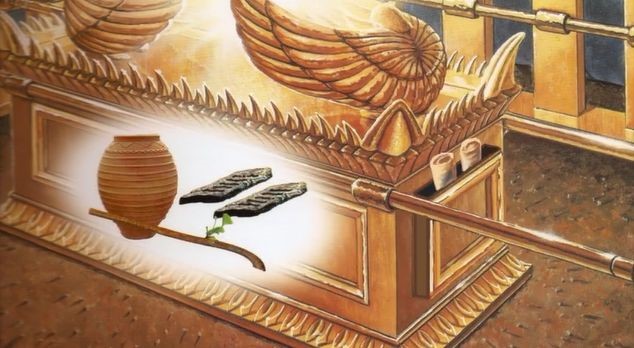 The scroll of the laws of sacrifices was placed on the outside of the Ark of the Covenant, the ark was just a box and the law of the Covenant was inside, thus called the ark of “the Covenant” and that made the ark “so holy” that no one even the priests could even touch it, remember innocent Uzi’s disobedience that cost him his life?  So what does all of this have to do with our worship and the S-Abba-th more particularly, and how does all this stuff of the past relate to us today.  This is, as I’ve said, is one of the most important salvation issues; in that we see this picture of “the distinction of the Two Laws”, because it helps us see that “God has not Changed nor done away with His Law”, because it is the most vital part of His plan of salvation, and the reason why it was so Holy, and was made a part also of His original plan “He created for mankind in the beginning before sin”, and why He refers to the S-Abba-th in that law that points out sin;We need to drop back again to Mount Sini and the camp of Israel some 5500+ years ago, and the time when the Lord (the Rock, I Corinthians 10:4) was organizing His first church, and by seeing how God set up the first church into being, then all we’ve studied so far comes clear, or begins to clear up some misconceptions, but, and this is a big but again, we not only need to see, but accept what we learn about Gods ways back then, and how they relate to what our religion and worship should really be teaching us today.  That 99% of Religions, I’m sorry to say, are not teaching, and leaving us confused, deceived, and possibly lost. Because, and if we haven’t learned anything; “it is that God expects us to be discerners of Truth verses error”, and why?  Because, many deceptions, false prophecies and false religions will attend the end times, as His Son puts it; “in our terms” for “our day” as to what He was in reference to in the following chapter.  One that we must read to understand why deception and false prophets, false teachers and false doctrines are why things are so confusing, and why some people just give up on the Bible or decide to just stay status Quo, where they are, and ignore the Truths that are “just to cutting and black and white to bear”.  Truths that require too much change in our life style causing most to just want to stay in the Psalms, and to believe “once saved always saved”, and, as a result, religion and “worship days” they assume don’t matter to God?Matthew 24King James Version (KJV)24 And Jesus went out, and departed from the temple: and his disciples came to him for to shew him the buildings of the temple.2 And Jesus said unto them, See ye not all these things? verily I say unto you, There shall not be left here one stone upon another, that shall not be thrown down.3 And as he sat upon the mount of Olives, the disciples came unto him privately, saying, Tell us, when shall these things be? and what shall be the sign of thy coming, and of the end of the world?4 And Jesus answered and said unto them, Take heed that no man deceive you.5 For many shall come in my name, saying, I am Christ; and shall deceive many.[Obviously the biggest fear “of the Lord” for His last day people?]6 And ye shall hear of wars and rumours of wars: see that ye be not troubled: for all these things must come to pass, but the end is not yet.7 For nation shall rise against nation, and kingdom against kingdom: and there shall be famines, and pestilences, and earthquakes, in divers places.8 All these are the beginning of sorrows.9 Then shall they deliver you up to be afflicted, and shall kill you: and ye shall be hated of all nations for my name's sake.10 And then shall many be offended, and shall betray one another, and shall hate one another.11 And many false prophets shall rise, and shall deceive many.12 And because iniquity shall abound, the love of many shall wax cold.13 But he that shall endure unto the end, the same shall be saved.14 And this gospel of the kingdom shall be preached in all the world for a witness unto all nations; and then shall the end come.15 When ye therefore shall see the abomination of desolation, spoken of by Daniel the prophet, stand in the holy place, (whoso readeth, let him understand:)[This statement, actually a prophetic one, seems out of place in what the Lord is referencing to here as He is talking to His disciples, but “He is really and specifically talking to us down here in the end” (it’s prophetic) and “if we read what Daniel wrote as He commands” then, “we are told by our Lord to not only know but to understand what He’s saying.  Thus it must be important for Him to even interject it here”, and it’s important to note again; “He’s talking about the end of the world, and things we down here should know as His followers.  We are going to study more on this statement for it’s a big clue that has everything to do with the change of the S-Abba-th)16 Then let them which be in Judaea flee into the mountains:17 Let him which is on the housetop not come down to take any thing out of his house:18 Neither let him which is in the field return back to take his clothes.19 And woe unto them that are with child, and to them that give suck in those days!20 But pray ye that your flight be not in the winter, neither on the S-Abba-th day:[Stop, wait, if the S-Abba-th day was done away with by the Lord - why then the drama?  Oh, wait I forgot the Pope says Sun-day worship is S-Abba-th worship and by his edict “makes it that” even though it’s not the real S-Abba-th “7th day worship” (Remember Exodus 20:10 – the Lords day is not the 1st), thus, it is man’s S-Abba-th today for all his congregations,  by the Popes word of course and not the Lords!  More to come on this.  Also, in this chapter; please don’t get confused by the Lords interjection of the fall of Jerusalem, because He’s using that as an example of not preparing for such a cataclysmic event, “as” it was then, implying “so shall it be in the end”, and our reaction should not pattern after them, in which “many ignored His predictions and didn’t flee into the mountains”, and the Romans killed them all, but not so for us “who Listen to Him and look for the signs He gives that the end is near”, and therefore “by His predictions or prophecy” or “foresight” here, we will know what it’s going to be like?  Ask yourself; “why did He even mention the S-Abba-th here” if He knew it was already nonexistent and done away with or changed in those days of the end?  Wouldn’t He have said then ‘pray that your flight be not on a worship day” or the first day or?  I think He knew it was going to be done away with and it was His way of saying to us “remember”]21 For then shall be great tribulation, such as was not since the beginning of the world to this time, no, nor ever shall be.22 And except those days should be shortened, there should no flesh be saved: but for the elect's sake those days shall be shortened.[Stop, wait, I thought the Elect will have been secretly raptured away, as in the Protestant’s most favorite movie “left Behind”.   These words of the Messiah seem to cast a doubt on that?  No, it doesn’t cast a doubt on it; it actually puts it in the category of “false prophecy as with all that series”.  Yet how many fell prey to it, and now it’s become a bonifid doctrine - “the secrete rapture?   No, by the Saviors words here “the elect are going through this darkest period of time with everybody else”, notice vs. 24, during that time even the elect could be deceived, and that’s why we’ve got to know our Bible it’s that important – the Truth that is and deception is that powerful]23 Then if any man shall say unto you, Lo, here is Christ, or there; believe it not.24 For there shall arise false Christs, and false prophets, and shall shew great signs and wonders; insomuch that, if it were possible, they shall deceive the very elect.25 Behold, I have told you before.26 Wherefore if they shall say unto you, Behold, he is in the desert; go not forth: behold, he is in the secret chambers; believe it not.[Sorry Jehovah’s witness’s; He’s not here on earth now, nor will be “even when He comes the next time for His feet will not touch the earth (I Thessalonians 4:17) at “the real rapture at the end of days”, at the sound of the last Trumpet when the graves open etc. (I Corinthians 15:52 and see vs. 31 coming up), and also, at the time “and not before” He brings His rewards of immortality with Him to give to Paul, Daniel and all who are saved (Rev. 22: 12, I Corin.15:52-54) not at death as false prophets, false teachers and preachers say today at about every pulpit and especially at funerals.  All these things like heaven or hell at death are not Biblical and are all lies, they are “the false prophecies” the Lord warned us about, like eternal hell we’ve seen, and those who propagate these lies will be lost, as are the false prophets who get their rewards in the real fires of Hell (Rev.19:20) after the 1000 years reign of the saved in heaven, because those who are wicked aren’t raised in the first resurrection but are raised at the second resurrection (Rev. 20:4-10), right before the fires of hell are just then kindled by God, and not kindled below, but from “above at that time and not before”.  I’m not sure you’re getting the picture yet, but the Bible is separating Truth from error and those who teach errors are our enemies, and thus, why we need to know so as to not be deceived and lost for propagating their lies as gospel – God forbid!]27 For as the lightning cometh out of the east, and shineth even unto the west; so shall also the coming of the Son of man be.[Stop, wait not only will His coming not be secrete, but it will be audible and “every eye shall see Him in the sky” vs. 30, not just falling planes and cloths and the floor, but the real end will be in the Lords next statement]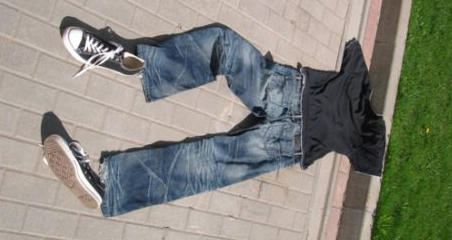 28 For wheresoever the carcase is, there will the eagles be gathered together.29 Immediately after the tribulation of those days shall the sun be darkened, and the moon shall not give her light, and the stars shall fall from heaven, and the powers of the heavens shall be shaken:30 And then shall appear the sign of the Son of man in heaven: and then shall all the tribes of the earth mourn, and they shall see the Son of man coming in the clouds of heaven with power and great glory.31 And he shall send his angels with a great sound of a trumpet, and they shall gather together his elect from the four winds, from one end of heaven to the other.32 Now learn a parable of the fig tree; When his branch is yet tender, and putteth forth leaves, ye know that summer is nigh:33 So likewise ye, when ye shall see all these things, know that it is near, even at the doors.34 Verily I say unto you, This generation shall not pass, till all these things be fulfilled.35 Heaven and earth shall pass away, but my words shall not pass away.36 But of that day and hour knoweth no man, no, not the angels of heaven, but my Father only.37 But as the days of Noah were, so shall also the coming of the Son of man be.38 For as in the days that were before the flood they were eating and drinking, marrying and giving in marriage, until the day that Noe entered into the ark,39 And knew not until the flood came, and took them all away; so shall also the coming of the Son of man be.[All His examples were telling of the unreadiness on the part of the lost then and now, and what’s bad is, the next two texts vs.40, 41, taken out of this context, is where they get this secrete rapture Idea from.  But the following vs. 42 puts it back into context for us, and tells us what the Lords point is for them and now for us; it’s really for us since He’s talking about what the end is going to be like, down here for us “to be ready”, and not be like our fellow sleeping and gleaning beside us, or the man of the household not aware of the danger lurking, but be ready always, for that hour no one knows, and yes, it will come as a surprise to some, “just as it did in Jerusalem, and just as it did in the days of Noah”.  Get ready - be ready is the apropos word, for it isn’t going to go good for the lost “who have been deceived” keeping them from the truth of things like this, it’s all the same, so “beware of false prophets and preachers etc.”, for only “God’s Word is our hope and comfort in the end when it’s all said and done.”]40 Then shall two be in the field; the one shall be taken, and the other left.41 Two women shall be grinding at the mill; the one shall be taken, and the other left.42 Watch therefore: for ye know not what hour your Lord doth come.43 But know this, that if the goodman of the house had known in what watch the thief would come, he would have watched, and would not have suffered his house to be broken up.44 Therefore be ye also ready: for in such an hour as ye think not the Son of man cometh.45 Who then is a faithful and wise servant, whom his lord hath made ruler over his household, to give them meat in due season?46 Blessed is that servant, whom his lord when he cometh shall find so doing.47 Verily I say unto you, That he shall make him ruler over all his goods.48 But and if that evil servant shall say in his heart, My lord delayeth his coming;49 And shall begin to smite his fellowservants, and to eat and drink with the drunken;50 The lord of that servant shall come in a day when he looketh not for him, and in an hour that he is not aware of,51 And shall cut him asunder, and appoint him his portion with the hypocrites: there shall be weeping and gnashing of teeth.Back to the Exodus;Sorry, but I get carried away, and it’s because I don’t want to leave anything important or relative out, as it all relates to our subject, which comes packaged with “all of Gods ways and how we are to relate to them today”, and how they related to them in the past “that we are to learn from, and not as the first church who didn’t.”  You’ve heard the old saying I know; “if we don’t know how we were led in the past, and the errors that were made then, we are likely to repeat them in the future, and friend, the cycle is coming around again “only this time it’s the last turn of the wheels” the end, and no more time to learn the truth, and that includes the elect who just might not know it all, yet, and, that includes me?Ok, let’s go on;When God called His people out of Egypt, He wanted them to re-learn of His will, and of His ways they had forgotten over that long 400+ years of compromising, of Gods ways, they were deceived away from, they had forgotten His truths while under the hard bondage of labor, and the influence of Cain’s worship that had evolved down to that time in history (the Egyptian gods customs and all).He started His training we found out, by testing them on the S-Abba-th.  Something obviously “a desire of His heart” since His Son (John 1:3) put “His Father’s name ‘in’ the name for their (our) worship day”-“Abba”, and added an extra day to the creation week “sealing it in time and for what?”  “1000” generations we discovered?But like today, Israel had their hearts and minds elsewhere, and on other worship, possibly on the things of Egypt, they gave up to follow Moses.  Then again, when they saw all the miracles their God performed “to free them, they had to believe, even if out of fear”.  But, God didn’t want their fear.  He wanted their hearts and minds, and in this next verse we see “His heart” longing, do we not?But do we see ours “is the question”, in which “our future seems to depend upon, our choices”, even yes, if at first, maybe it’s only out of fear, but that fear will turn to love?Deuteronomy 5:29 King James Version (KJV)29 O that there were such an heart in them, that they would fear me, and keep all my commandments always, that it might be well with them, and with their children for ever!The next tests they were faced with were; the additional 9 Commandments given to them by Gods hand, and that made up the complete Covenant between God and His people, between mankind and his God, and that being the “Ten Commandments”.Being the same ones, that He (God), had Moses place in the Holy Ark, which was but a box, yet because of what was in it, it was called “the Ark of the Covenant”.  The most holy Item, you remember, in the camp of the first organized religion, and that Holy instrument was placed in all the temples as time went on, and not placed just anywhere, but in the ”Holy of Holies”, the most Holy Place, the most Saccade Place, because wherein “once dwelt, the presence of God, the Lord Himself” God. To get this picture we must go back to that time when God first gave His written Commandments on stone, which showed both “the Laws of Living a righteous life for God and for man”, and “the laws of Salvation” through sacrifices, and what they represented to mankind, as “the means of overcoming sin which is unrighteousness (wrong doing), transgression I John 3:4)”, and the opportunity to live forever in a world without sin.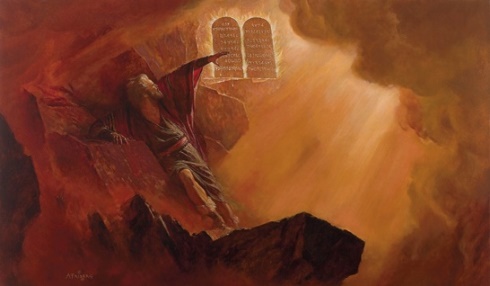 SECOND SET OF LAWSThe first church building…God called Moses up into the mount again, and told him that he wanted Him to build a temple, so that He (the Lord) could come down and dwell with his first church as they traveled to the promise land.God gave Moses the plans to build it (Exodus 25:8-9) and build it to His exact specifications, for it was to be a holy place unto God.It was constructed as shown on this sketch;
THE SANCTUARY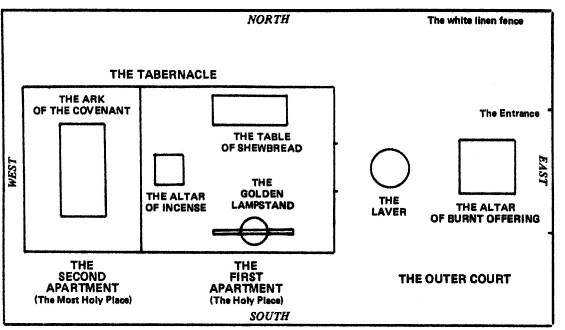 The twelve tribes tents were set up about 2/3 of mile all around the temple in a perfect square, and each tribe had their own space together, but the focus of their attention was to be on the temple wherein was to dwell the presence of the Lord.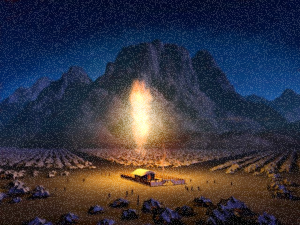 I LIKE THIS ARTISTS CONCEPTION – HELPS US IMAGINE THE PRESENCE OF GOD DWELING THAT CLOSE?The temple was made so that it could be broken down when they traveled to another encampment and then set up again.The courtyard was where the people would come to offer their sacrifices should they be guilty of sin, and the priest would meet them at the door of the courtyard and explain to them what was going to happen.Should any person sin against the Commandments of God, they were to bring a lamb without spot or blemish, because that lamb “represented the Messiah who would come someday and die for mankind’s sins”.  The pentant sinner was to come and make an atonement for sin, which that sacrificial (lamb) animals death “represented”, and was symbolic of, the (Sacrifice of) the actual death of the Son of God.  But what’s important to know is; that sacrifice which did in fact transfer the record of their sin into the temple, and yes, they left forgiven, just as we pray for forgiveness today and are forgiven, but, that is not the end of the story for there is a judgment to come, as there was one to come for the camp of Israel, the first church.What does that mean, and why is it important for us to know that now, for us who do not need to bring a Lamb anymore?If we put ourselves in that (first church) sinners place for a moment we will see; “the magnitude of sin, that we here in this age of grace have lost sight of, to our own demise might I add, as we have lost the knowledge of the importance heaven has places on “Salvation”, which we so lightly regard today after 6000+ years of “compromises under sins bondage”.The confessing and repentant sinner who brought the lamb to the temple, actually had to slit the throat of the lamb “themselves” shedding its blood, representing his or her (our part) in that sin, that would someday (require) or cause the death of the Son of God, and friend “it was a solemn affair”, just as it should be today, to realize it is our sin, large or small, that caused the death of the Son of God, just as assuredly as it was the lamb for sacrifice, or the sacrifice of the Lamb of God on the cross.All sin, large or small, must be covered by the blood of the Lamb (I Peter 1:18-20, Hebrews 9:12, 10:4-10, 12:24, 13:20) that’s what makes the Lord “our Savior”!  For only His blood saves us from sin, Adams sin, Paul’s sin, or the last man standings sin, and we had better take that seriously, and not only take sin seriously, but it’s results; “which is death without the blood of the Lamb shed for our (individual and corporate) attornment from that sin.”That’s why sin is such a big thing to God; in that it was, and still is, “why His Son had to die”, not for just the corporate church or for sin in general, but for us individually and personally, and remember; “sin is the transgression, any transgression against Gods Law, which is the Covenant, and that’s transgression against any ”one” of the Ten Commandments given there at Sini, written by the finger of God, made for the judgment part of the plan of salvation (James 2:12), by pointing out our sins (Romans 7:7), and then pointing us to the Savior who only can take away sin and the penalty of death it carries.But then, the Law does something even more important for us (As Paul says in Galatians 3:24 and don’t let vs 25 fool you, “after” means; after we have been schooled and “after we have accepted the Law”, and not after we have done away with it as taught today falsely so, and why?) The law not only points us to the sin we have committed, but most importantly it is “what points us to the Savior”, “who”, is faithful and just to forgive us of our sins, against the Covenant, but, and this is a big big but, “only if that sin is confessed of, repented of and never repeated again by the power of God to make that a reality.  Then He will, just as surely as He always has, forgive us of that sin by “offering His blood before the Father in our behalf at the judgment” (which there is one to come for us, just as it was in Israel at the end of every year), but make no bones about it; “blatant continual sinning against the Covenant is what He saved us “from”!  “Not to go out and then sin that same sin again, and again, and again, and that my friend includes false worship, which breaks the first four of the Ten, or am I exaggerating something that’s not even Biblical?You tell me as we go on.This was the plan of salvation for the first church, that began with the first sacrifice by Able down to the last sacrifice, and that being the sacrifice of the Son of God on the cross, which of course, “all the previous blood sacrifices represented”, but, once He came into the world and offered His blood, “no more blood sacrifices by man was necessary”; for the type had met the Anti-type, and the sacrificial system, set up “by God as a vital part of His first Covenant”, there at Sini, had met it’s fulfillment.  So maybe in that way the old made way for the new, but it had nothing to do with the Ten Commandments, for sin still exists in the world, and it is still needed to point out our sin and then our Savior, and this will be to the end of time. Remember what happened when the Son of God died on the cross?The curtain in the temple in Jerusalem was torn from the top to the bottom, exposing the Holy of Holies “marking the end of sacrifices”; from then on no more lambs and animal sacrifices were required for sin.  Now the better part of Gods plan was beginning, now that we have seen the Anti-type live and die, we and now that we have heavens example that we can take it into our life, as did our Savior the Fathers, and we have already read about how it worked for many back then who understood Gods plan, and how it can work for us now;.Remember what Paul said when explaining this plan as it relates for the second church in that;  “now the Lord through the Holy Spirit was going to place His law in our hearts and minds not just through graphics alone (which is what the sacrifices were symbols etc.) because now, we have seen what many before the cross hadn’t seen; “the plan of salvation in its fullness”, and we understand now; that it’s our commitment to the Son, who shed His blood for us, and so then; it’s that commitment that motivates us “to do the Fathers will”, as yes, as it has always been, before and after the Laws of the Sacrifices, for you remember what David said, or did you know he even said this?Psalms 40: King James Version (KJV)6 Sacrifice and offering thou didst not desire; mine ears hast thou opened: burnt offering and sin offering hast thou not required.7 Then said I, Lo, I come: in the volume of the book it is written of me,8 I delight to do thy will, O my God: yea, thy law is within my heart.[That’s the new Covenant friend, as well as the old, plain and simple, and what it means to mankind in his relationship with his God our Savior.]So why did God set up this system of slaying animals in the first place?It was so that His people, being, those who were following God back then, could get a “graphic” picture of what the Savior was to do for mankind someday; in the offering of Himself His blood specifically as the only atonement of sin, for those who could not offer their own blood, nor work any work to be saved, for only Gods blood, not any other blood could cover the magnitude of sin, and that would be accomplished by the promised Messiah who only could pay the penalty for sin, and that penalty was death, His death!God set up this system so man could get that picture of the magnitude of sin, and so that mankind (who makes up His churches) would learn that “sin means eternal death”, our own, or His.Ezekiel 3Ezekiel 18:4King James Version (KJV)4 Behold, all souls are mine; as the soul of the father, so also the soul of the son is mine: the soul that sinneth, it shall die.For the Israelites who made up the first church, this system was to help them get that picture of how and why sin cannot be forgiven by anything man can do or think (not by works or even faith –as the supposed new religions are based solely upon) it had to be removed by a Savior, and only God could supply His own Blood to cover any and every sin, regardless!Only He can forgive sin and remove its penalty.Not any priest or virgin (billed as a co-matrix), or any act of man, or any faith he may think he has, only, “the Lamb predicted to come” can forgive sins with His blood (Hebrews 9:22-).It wasn’t long however until Israel, the first church, started getting tired of bringing sacrifices and notice what the prophet was told to write;Isaiah 66 King James Version (KJV)66 Thus saith the Lord, The heaven is my throne, and the earth is my footstool: where is the house that ye build unto me? and where is the place of my rest?2 For all those things hath mine hand made, and all those things have been, saith the Lord: but to this man will I look, even to him that is poor and of a contrite spirit, and trembleth at my word.3 He that killeth an ox is as if he slew a man; he that sacrificeth a lamb, as if he cut off a dog's neck; he that offereth an oblation, as if he offered swine's blood; he that burneth incense, as if he blessed an idol. Yea, they have chosen their own ways, and their soul delighteth in their abominations.4 I also will choose their delusions, and will bring their fears upon them; because when I called, none did answer; when I spake, they did not hear: but they did evil before mine eyes, and chose that in which I delighted not.Even in the days of the early “second church” they began to let Gods Covenant Law slip, and that’s why Paul had his hands full every time he returned back to a church he had ministered, they had slipped back, every church floundered as did the first church, and the second began to fall almost as soon as the Messiah had gone back to heaven.So, who made up the second church?It was made up mainly of “converted” Jews at first including of course mixed converts like Greeks, Romans, Corinthians etc. but all were considered Gentiles now, for remember the Jews the first church had been rejected (Matthew 23:38), but when people were brought into the church “officially they become as grafted in Jews”, as the church is still called Israel in Gods site, for it was still His church, His people the followers of His religion.Remember we read about those who were to receive the new Covenant;Hebrews 8 King James Version (KJV)9 Not according to the covenant that I made with their fathers in the day when I took them by the hand to lead them out of the land of Egypt; because they continued not in my covenant, and I regarded them not, saith the Lord.10 For this is the covenant that I will make with the house of Israel after those days, saith the Lord; I will put my laws into their mind, and write them in their hearts: and I will be to them a God, and they shall be to me a people:11 And they shall not teach every man his neighbour, and every man his brother, saying, Know the Lord: for all shall know me, from the least to the greatest.You ask; “how can we know He is even talking about us today - our church “as Israel” in His sight, modern Israel I’m assuming they would be?”It’s simple; vs. 9 tells us one; that it is the Lord speaking here.  Two; That He’s going to make a new Covenant with the next church after Israel who was that group of people He took by His own hand out of Egypt and made them His first church.  Three; the reason it’s called a new Covenant is [[important!]] “they, the first church, didn’t continue following Him!” and rejected His Covenant, considered now, when He was giving this message to the second church the old Covenant, and we know that for certain because the first church had Him Killed, why?  “Because they didn’t recognize Him”, right, nor did they, or would they, follow the Covenant just like the rich young ruler who also was face to face with their master, as the churches today wouldn’t recognize Him if they were face to face and He presented the Covenant to them as the way of eternal life for they too have refused to obey His Covenant, so the wheel has made a full turn by now?Now to Vs. 10-11; but now, with His new (second) church who “has seen Him”, or in this case since this was given in a prophecy for the second time (Jerimiah 31:31 and repeated here again by the Messiah) they will all claim to know Him as He says, and it’s true; so we, the church, “after those days”, we have seen His reality and the true believers know Him “within their minds and have taken His words into their hearts”, for they’ have seen not only the fulfilled prophecy of Jerimiah the Jews missed, but have seen His reality as the Savior on the cross, and, “they will then be His people, His church, of his forever religion”, and not as the religion the Jews ended up becoming.  What kind of religion had the Jews become, even after having been led directly for the most of their history by God directly, what caused them to reject and kill Him?  Vs.9 they wouldn’t continue in His Covenant, causing them to refuse to follow Him even after all the miracles He did when He brought them out of Egypt (I corin.10:4), even after all the miracles of the Messiah, but that church, as Lucifer, who witnessed Heavens throne, as Cain, who God spoke directly to, as the first church undeniably led by God the Israel of old, they all saw and heard and knew who God was and is, but still refused to follow Him and His Covenant, so knowing Him is not enough in itself, right?Vs. 11 thus today, as New Israel, we should not haft to teach and preach solely (as in only and nothing else) solely the story of the Savior who came and lived and died for mankind for we have all seen His reality of His first coming looking back by the Word, something the first church, the former Israel, hadn’t see.  Yet even some did believe and saw Him for who He was, but even fewer followed Him, only a handful.  Why? Because they didn’t heed the prophecies such as this one, and the church that Paul is addressing here, that church still wouldn’t follow Him and rejected His first Covenant, but the new church modern Israel, called so by the Lord, the Israel after those days vs. 10, will know and see Him “for who He was of old and who He was at Calvary, and who He was yesterday and is today and will be tomorrow, the Same God as forever and ever with mercy and grace to all who obey Him, follow Him in keeping His Covenant”, and this; is who Paul is addressing in this book, the Israel of the New Covenant beginning in his day down to the last day.A people under the same Covenant as Israel, but now we see a different picture in our minds and hearts because we have seen the complete picture of Gods Covenant at work for us, not against us as false teachers teach, and it’s a picture that everyone should see; “for all will know the Lord” and what He has done for us, and since His Laws are in our minds and hearts “we will follow them”, as He told the rich young ruler to do “to receive eternal life”.But we are not like him and loose our faith because it needs to be mixed with works, we will follow (the works part) our Lord as David, and for the same reasons, “because of all He has done for us”, and this “new Covenant relationship” (Big point) is our motivation, and that is love my friend; from God, and back to God by us, if we follow Him, as the Lord pleaded of old to His first Israel, His first church  (Deut. 5:29), we must remember His longings for those He has called out of the world and into His world; “If only there was a heart in them to follow me and keep my Commandments always’… and friend, this is still His longing for His people today, His church, you and me; (John 14:15,31) ‘If you love Me keep My commandments’, My Covenant.  I’ll give you a few more texts, that tell us what the Lord meant when He spoke of the second Israel (of which we are to be a part of, as grafted in Jews), and even if we are called Gentiles, as the new church and not Jews, we are His people despite our ethnicity, we all are His church from Adam to the last, and we are His Israel of His religion just as much as was Adam.We are His forever church proclaiming His Word to a dyeing and deceived world, who blatantly as olden Israel will not follow His Covenant! So what’s new?  (Hebrews 8:9-11, Hebrews 10:12-16, Romans 11, Romans 2) We are all just and extension of Adams, Abrahams, the Messiahs seed, all the same “being the church of God, His religion, His worshipers” of whom He has called out of the world and into His camp for salvation and into the eternal life that awaits those who would follow Him, His ways, His will for the church, being His people, us and them, from all ages.Let’s come down to reason, down to reality for a moment, after reading and hearing such hard things, for most, even Christians, to take in;Do you once think that heaven is going to be divided up into different camps of; Jews and Gentiles, of old testament Christians verses new testament Christians, being all who make it who will have chosen the Messiah on both sides of time? Then of course we would need the camp dedicated strictly to the kings and patriarchs of old who have been forgiven?  Don’t forget then we will need separate camps for the once heathens who shared a lot in common, like the Greeks and the Romans who were converted, and what about the converted murders like the Romans who crucified Christ, but were forgiven by Christ on the cross, or the converted thief’s like the thief on the cross next to him, and don’t leave out Paul a “Roman Jew”, a murder of hundreds of Christians, who may have been the one who had Stephen (the first martyr after Christ) killed along with hundreds of Christians, or “maybe even was one of those behind the scenes responsible for the crucifixion of Christ, but was converted and naturally he would feel more comfortable in a camp of people like himself?If that were true what camp would Jesus be in as a Jew, not ours right?Of course not to all this nonsense, what foolishness, heaven will not be divided by people who believe different doctrines or teach contradictory things, that were not taught by God of old (our subject being one) a S-Abba-th camp and a Sun-day camp!   All who make it to heaven will be those throughout all the ages, “those who have been chosen by God who have chosen to follow in His ways.  Whether it was those in the days of required sacrifices of lambs that was a part of the old Covenant until the Lamb of God came in reality, or those in the days of the new and better Covenant, where we simply ask for forgiveness in our minds and hearts, and, speaking of that old system of salvation; that included sacrifices that the Lord set up at Sini for the first church, we have got to know how that worked, and realize that “this was how people were saved back then; by faith and obedience to Gods Laws”. Like those that took the lamb the Sanctuary in obedience to Gods commands had to have faith in Him first, and not like Cain who had faith but walked away from serving Gods plan “to serve another”.  You see, faith is the first step yes, faith in God’s plan, but works in fulfilling that plan must follow thereafter, and that’s as it has always been and always will be. Sure, Noah found grace in the eyes of God in that he was what?   “A righteous man” and believed God, but he followed that by works (right doing) in building a boat for a storm that no one had ever witnessed since it had never rained in his days, how hard or how much faith would it have required to do that work for God? Abraham found grace in the sight of God because why?  He had the kind of faith that works, in that whatever God asked him to do he did, down to the sacrificing of his son Isaac, which of course, didn’t need to be done, but he passed the test not only of faith but works, and when God said to do His will, he did it without question, and “that was what was counted unto him as righteousness” - Right doing. Even the rich young ruler; who said at first he was keeping all the terms of salvation, all the requirements of the Ten Commandment Covenant, all that it took “to live forever” as the Savior said to him, because, “they are the requirements of eternal life”, and please, get this now; it’s key to our salvation too, and we see that because “in that very moment in time the Savior loved that young man “and he was saved at that point for he had done the Fathers will obviously and received the love of God!” Yet in just a moment of time he would be rejected by the same Savior, telling me by the way, the once saved always saved doctrine is a lie for we can be saved for real, one moment, but then be lost the next, by our choices. We know that because, in this one of many examples; at the next command the Lord gave him “he lost faith”, and why?  “It was a work he wasn’t willing to do”, regardless of why, and the salvation he once had was gone, and the love of God he once had was lost, and “the Savior had to let him go his own way”.,We may be on the right track and saved, but then the Savior may come to us and ask us to take the next step for our salvation.  He may even ask us the same questions, like; “have you kept the Commandments of God the Father”, and I’m 100% sure the question to us today would be the same, since the plan of salvation has never changed.  So, we must ask ourselves as we would ask Him, “What must I do to be saved?”I wonder; could we pass that first test of faith in Gods Covenant, not to mention the second of following it?You see, even back in the camp of Israel the people had to have faith not only in the sacrifices but also the Covenant, because it was those Commandments that let them know wherein they were lost, and that “they needed a savior”, but, if they didn’t have that faith first in both laws, “they just didn’t bring their lamb sacrifice, and went their own way harboring that sin and were lost” at that point, and then, if they continued in disobeying a specific command by the Lord; like the man who was picking up sticks (Numbers 15:32), or Achan who kept the spoils of war (Joshua 7:19-), or even the first king of Israel who disobeyed Gods orders and his life ending in suicide ( I Chronicles 10 :4) or the sons of Arron the High priest who were like preachers, the priests Nadab and Abihu (Numbers 3:4) who did something so small, or like Izaiah (II Samuel 6:6) they all died the death of eternal loss due to disobedience to Gods commands, so no matter how small we may think a known sin is by Gods definition, or isn’t, “He is our God” and worthy of our strictest of obedience, right?I think about Adam and Eve and the first disobedience, and what that caused, and listen, some of those examples above were preachers and even the king of Israel, and “so it was” for everyone; those before the sacrificial system was set up in 1450 BC, or after it met its anti-typical lamb after the cross 30 AD, or anyone, for all ages to come, that harbor “willful sin”, for by so doing… well, let’s read it again for its relevance to our subject….Paul’s writing here to our generation, and really, it doesn’t even matter who it was he was writing to, for as Gentiles “this is for us and them and all groups that have been converted by the Truth”, and that includes whatever truths that may come from God;Hebrews 10 King James Version (KJV)10 For the law having a shadow of good things to come, and not the very image of the things,[In the hearts and minds as now, get it?] can never with those sacrifices which they offered year by year continually make the comers thereunto perfect.2 For then would they not have ceased to be offered? because that the worshippers once purged should have had no more conscience of sins.3 But in those sacrifices there is a remembrance again made of sins every year. [Yom Kippur]4 For it is not possible that the blood of bulls and of goats should take away sins.5 Wherefore when he cometh into the world, he saith, Sacrifice and offering thou wouldest not, but a body hast thou prepared me:6 In burnt offerings and sacrifices for sin thou hast had no pleasure.[This is why the first covenant failed, not because of works but a lack thereof and they were Gods required works they ignored, thus it was man not Gods Covenant that failed]7 Then said I, Lo, I come (in the volume of the book it is written of me,) to do thy will, O God.[Live the life, be the example of perfect obedience to Gods commandments and the results of doing so; “eternal life over eternal death”, this we now know without a doubt it can be ours and “by the same way it was for the Lord”]8 Above when he said, Sacrifice and offering and burnt offerings and offering for sin thou wouldest not, neither hadst pleasure therein; which are offered by the law;9 Then said he, Lo, I come to do thy will, O God. He taketh away the first, that he may establish the second.10 By the which will we are sanctified through the offering of the body of Jesus Christ once for all.11 And every priest standeth daily ministering and offering oftentimes the same sacrifices, which can never take away sins:12 But this man, after he had offered one sacrifice for sins for ever, sat down on the right hand of God;13 From henceforth expecting till his enemies be made his footstool.14 For by one offering he hath perfected for ever them that are sanctified. [these verses describe who it is that is really sanctified and who is not, and the Holy Ghost or Spirit is the mediator for the Lord, to all who will obey and have Gods laws in their mind and hearts, or not vs. 28,29, you’ll see, but keep reading;]15 Whereof the Holy Ghost also is a witness to us: for after that he had said before,16 This is the covenant that I will make with them after those days, saith the Lord, I will put my laws into their hearts, and in their minds will I write them;17 And their sins and iniquities will I remember no more.18 Now where remission of these is, there is no more offering for sin.[No sin, no loss, and no offering required, but, with sin eternal loss because we never ask for forgiveness and can grieve away the Holy Spirit all together, and that can lead to the unpardonable sin (Math. 12:31-32), “if”, we willfully hold on to that sin whatever it may be, no matter how big or small that sin may seem, and no matter what your preacher says or your church says, because only what the master says is what counts (Math. 5:17-19), and remember “Gods definition” for sin (I John 3;4-11, the Eternal Gospel right?)]19 Having therefore, brethren, boldness to enter into the holiest by the blood of Jesus,20 By a new and living way, which he hath consecrated for us, through the veil, that is to say, his flesh;21 And having an high priest over the house of God;22 Let us draw near with a true heart in full assurance of faith, having our hearts sprinkled from an evil conscience, and our bodies washed with pure water.23 Let us hold fast the profession of our faith without wavering; (for he is faithful that promised;)24 And let us consider one another to provoke unto love and to good works:25 Not forsaking the assembling of ourselves together, as the manner of some is; but exhorting one another: and so much the more, as ye see the day approaching.[This message is for us down here in the last days just prior to the day approaching of the Lords return, and so then; do the next few telling verses apply to us, just as it did them, and really friend to all mankind in all ages-it’s the eternal gospel]26 if we sin wilfully For after that we have received the knowledge of the truth, there remaineth no more sacrifice for sins,27 But a certain fearful looking for of judgment and fiery indignation, which shall devour the adversaries.28 He that despised Moses' law died without mercy under two or three witnesses:29 Of how much sorer punishment, suppose ye, shall he be thought worthy, who hath trodden under foot the Son of God, and hath counted the blood of the covenant, wherewith he was sanctified, an unholy thing, and hath done despite unto the Spirit of grace?30 For we know him that hath said, Vengeance belongeth unto me, I will recompense, saith the Lord. And again, The Lord shall judge his people.31 It is a fearful thing to fall into the hands of the living God.32 But call to remembrance the former days, in which, after ye were illuminated, ye endured a great fight of afflictions;33 Partly, whilst ye were made a gazingstock both by reproaches and afflictions; and partly, whilst ye became companions of them that were so used.34 For ye had compassion of me in my bonds, and took joyfully the spoiling of your goods, knowing in yourselves that ye have in heaven a better and an enduring substance.35 Cast not away therefore your confidence, which hath great recompence of reward.36 For ye have need of patience, that, after ye have done the will of God, ye might receive the promise.[Reverse then is true?]37 For yet a little while, and he that shall come will come, and will not tarry.38 Now the just shall live by faith: but if any man draw back, my soul shall have no pleasure in him.39 But we are not of them who draw back unto perdition; but of them that believe to the saving of the soul.So the plan of salvation that was set up in heaven, after Satan was cast out, should man fall to temptation ignorantly and/or willfully fall to known sin, that plan was; God would send His own Son someday to die for the sins of the world, the individuals “who would confess of their sins, repent of having done them in ignorance, and go and sin no more”.(Luke 15:7, John 5:14 of the many times this principle was set by God)This was the plan always, Adam knew it after, and I’m sure his kin knew it, Abraham and his kin knew it, David and his heirs knew it, the Messiah when older knew it, then He taught it to those who were converted, from the first fallen church, and the churches to whom the apostles wrote, to the ones today being the second church, and we too can know the plan.  In fact, we must know it, and, the most important thing about it we need to know is; the plan of salvation process “is” just as it was graphically displayed in sacrificial system God set up at Sini, it hasn’t changed, it’s the same process, just “different ways of fulfilling it”.Let’s look then at that process in detail again, and follow it through to see how it worked back then and how it represents the way it works today for us.  We must see this, so that we can see how the “Covenant” fits right in the middle of the salvation process in both cases old and new, and, once we see this; Paul’s writings make complete sense, and will not seem contradictory when it comes to faith and works, grace and judgment, things the modern churches say are not important to know, and they go as far as to say that they are not salvation issues at all – NOT!They go on to say; “just have faith in Jesus and you are in, despite what you do (that’s the once saved always saved “real” belief, doctrine), and then we have those who put their own rules “as to what God teaches we need to do, and they can’t see that what they are teaching are really works?  Like the Catholics for example; you must believe in the Eucharist tradition, and the Popes and the priest’s, go to mass and recite the rosary, and especially you must chant pray and confess to the virgin Mary who is co-matrix over Christ, believe it or not, and she forgives sin, and, in so believing “they actually, but unknowingly (through deception), leave Christ out of the forgiving of sins almost all together”, when in reality “He is the focal point, Old and New, the only one who can forgive sins and their only hope”! (Even the Jews knew that Mark 2:7, and incidentally; I told you the Bible interprets itself, notice the definition for Blasphemy there and mark it down for we are going to see how this fits in a moment.  The Jews actually got it right; “for a man to forgive sins is blasphemy against God and those traditions of the mother church and the traditions her convert protestants teach are “the great words the beasts speaks against God” as we will see.  Here’s a hint; Daniel 7:25, Revelation 13:6).  Only God can forgive sins, as are most of their other doctrines, traditions and ordinances practiced in their religion have nothing to do with anything if done outside the truth the Bible alone brings forward.Then you got the once saved always saved groups, and then there’s the no doctrine groups, thinking that’s the solution to all the conflictions they see when looking back and comparing Paul’s writings, which leads them to say; “the Ten Commandments of the Covenant are a curse if you do them” – they go on to say; “that’s works religion”, especially one of them “if you get my drift”, and they go on to say; “works have no part in anything - Christ has done it all, all was accomplished at the cross and there’s nothing we can do to be saved, thus, we are saved regardless.  I even had one guy tell me that in the end all will be saved regardless and he got that from all the confusion?  You’ve probably heard that yourself, and that’s the way it’s concluded in the end or they wouldn’t believe it, that “they can’t be lost once they are saved?”   Of course, when you pose to them; “but, what about the person who believes that, but still sins?”  They are quick to say, what they have been taught (especially Church of Christ and a lot of Baptist off shoots) as the answer, they say: “well he wasn’t really saved in the first place”?I say shame on you for judging, you don’t even know what your teaching, because you are teaching and believing just like the Jews, it’s the blind leading the blind;(Romans 2 Whole book is for them…but they can’t see it!)There are so many different false doctrines out there it would require a 1000 page book to defy them all “with scripture”, but the best way to attack the truth, or to know what God has to say “His plan of salvation is”, is;To just go to His Word and find it out for ourselves! Search it out once and of all for ourselves, leaving the Masters of divinity and PhD’s and the popular evangelists to themselves, teaching and clinging to their years old false doctrines and “most of them coming straight from the dark ages  conceived by the beast power herself” believe it or not, but it’s true.Look them up, compare all their doctrines to what the Bible teaches on any subject, and you will be amazed how many of the churches doctrines are false, and that’s why God gave the graphic example of His plan of salvation first (I Corinthians 10:1-12) so we can know what that graphic example back then represents to us now, in God’s plan to save us as well, “under the same Covenant”.  I say those graphics helps us see “the true plan of salvation - as God established” and not man! That’s then the Truth is it not, “if” its Gods plan?The Sanctuary service was set up just like it is in heaven right now, where it’s “working right now for our salvation”, but now, as Paul told us in Hebrews “Christ is our high priest” serving fallen man still till the last case is heard and then what would keep Him from coming back then-nothing?.The temple on earth in Israel’s time was set up just as it “is in heaven” (Exodus 25:8-9, Hebrews 2:17, 4:14-15, 8:1-2), taken from its pattern “being the temple the Lord pitched” and not man, and that was the pattern Moses was given to build the first earthly Sanctuary for Gods first church.That was the plan given to Moses, it was to be a temple just like the one God is in, in heaven, and Christ is our high priest there, serving the same purpose as on earth, to rid mankind of the death of sin, the curse of sin, and to show us how God must judge those of whom He can give eternal life to, and those He cannot, and the great anti-typical day of judgment began in heaven in 1844 AD                   when all the sins that had accumulated there from Adam to the present began to be judged of all those cases of mankind one by one.  [More on this coming, including texts etc.]THE PLAN OF SALVATIONAs it was to be in Gods churches on earth….The pennant sinner was to bring a lamb without spot and blemish, representing the fact that the son of God would be without sin, not even committing one sin against Gods Law, against His father’s Covenant, His fathers will for mankind of whom; “He was now a part of having been born into the world and subject to sin and death as anyone”, past present and future.The earthly assigned priest would meet the pennant sinner at the entrance of the outer courtyard, and tell him Gods plan of salvation and how it works.  Beginning with the fact that; “this lamb you have brought does not remove your sin, “for only the blood of the coming Messiah can cleanse sin from you”.  But until He comes as the true sacrifice your sin will be transferred into the temple, and held it in check until the judgment day, when all accounts accumulated in there will come into view before the judgment seat, and this sin that you are repenting of, will be judged and removed by the blood of the Savior, and you will not have to die.  But if your soul is not really repentant, at that judgment day and your sins have not been truly heart fully confessed, you will be cut off from life forever, and we read that a minuet ago in Ezekiel.   For the penalty of unrepented and unconfessed sin, unforgiven sin is death on that last judgment day in time, for when that day is over and the judgment set all things will remain the way they are forever no more chance for forgiveness. (Rev. 22:10-12), the yearly symbolic day in Israel represented that end time day. (Meaning Yom Kippur or the Cleansing of the Sanctuary, a yearly event in the sacrificial system by Gods design not Moses mind you) and it only represented that final white throne judgment that takes place in heaven. (Rev. 20:12)Now if that wasn’t a scary enough thought in itself, causing the one who sinned to remember what the penalty of sin is, and that he or she could still be judged unworthy, thus causing them to not only bring the sacrifices, but to bring them in sincerity from then on.  Representing the “go and sin no more” the Lord imposed on the forgiven in nearly every case, and yes, He could forgive sins even while on earth.  Having been told by the priest, at the door of the courtyard, what the sacrifice was to do and what it represented, it became even more scary and serious; “when the penitent sinner was told to take the knife in their hand and slay the lamb themselves” - Stop.Now you’ve got to consider, what lambs meant back then, they were part of the family, like a cherished pet, and especially the choice one of the liter, and, that was the one he or she was supposed to kill, the one without spot or blemish, and the slaying of it represented their part in the crucifixion of the Lamb of God who would come someday?So it’s easy to see how back then, this graphic and symbolic process opened the eyes of the penitent sinner “to the bigger picture”, and it was also “an issue that touched the heart as well as the soul”, in not only in seeing their favorite pet being slain by their own hand, but now knowing; that eventually that one sin would cause the death of the Son of God, just as if it was their (our) own hand that drove the spear into His side or the nails into His hands?Now, a whole new dimension comes into the mind of the guilty sinner, on all that “that one sin causes”, and as the priest goes on to tell that man or woman or even child; “if you (we) do not bring a sacrifice for each and every sin, we of course cannot be forgiven, and will be cast out of the family of God, His church, and His promise of eternal life forever, and in the Israelites case cast out of the camp if exposed, or, God forbid stoned.Boy do the once saved always saved or the love and peace and celebration church people hate that aspect of God.  So much so they have taken it out of their ministry, and the ones who keep it in their ministry as Paul in his writings address (Us) they almost hate that kind of preaching and reject it with extreme prejudice, when in fact “it’s for their very own salvation that they need to hear this or fall prey to a comfortable disregarding of sin, especially the ones they can do away with they claim have nothing to do with salvation.  But the real story of salvation and unrepentant sinners, like Lucifer the first in heaven (in paradise mind you?), followed by the un-repentant Cain the first in this world, down to even the first king God set over Israel, king Saul, and all of the millions who would not repent, Gods plan warns us both graphically and spiritually the sad facts, that they “must die”, and why? “This is the most important question of all, and one we need to see clearly.”Why must a sinner repent?“For sin to end forever”, and to bring the universe back as it was before sin, and so it will remain that way forever free from sin for eternity!  So that after sin is removed, it will not raise its ugly head again by even one person “who really didn’t confess of that one sin” (such as pride, dishonoring our parents, little lies, even false worship, such seemingly small things to us “but” big to God), we are talking any cherished sin a person would harbor and yet be allowed into heaven and given eternal life (which of course is not possible but hypothetically) if one would be allowed into heaven after sin has been removed, yet down deep in their subconscious they were harboring that one little sin, and that one sin would cause the whole mark of sin to begin again, against God and His ways of a perfect life.  Ways “He established, from His own mind”, and ways for the hearts and minds for all eternity in all the universe, and friend those ways “must be also in our minds and hearts, so that not even a thought of evil could ever darken the universe again”.See that? “So remember one thing”, says the priest to the repentant sinner, after His sin was confessed and placed on the lamb he had just slain with his own hand, remember he said; “that if you hold on to your sin, and not confess of it before the end of the day of Atonement (called Yom Kippur – the cleansing of the earthly sanctuary) or if you would happen to die and “willfully” decided not to offer up a sacrifice for that sin, you will be judged lost forever with no chance of forgiveness, that’s Gods fairness working for all will be given a chance for forgiveness, but by choice, and at the end of that judgment day the door to the temple will be shut for you forever.  So search your heart and repent for that day will come, go and sin no more”.The sinner left the courtyard forgiven but most importantly, they left knowing Gods plan, and its importance, and its limitations as the Spirit of God will not always strive with man, and so it was from the beginning with our first parents and will be for all hence to the end. (Genesis 6:3, Hebrews 10:29)That yearly judgment day in Israel, was the cleansing of the Sanctuary (today they call it Yom Kippur), also called the day of Atonement, was when all the stored up sacrificial blood would be cleansed from the sanctuary, and believe me; to Israel it was a solemn day, a day of heart searching to be sure, for they knew that all their sins had been confessed and in the sanctuary.  Because at the end of that day they were to be transferred to the heavenly sanctuary “awaiting the final judgment of the whole race of mankind”.  That is an awesome picture, we should have “in our minds eye” that this graphic plan of God showed us; and that of “the magnitude of sin”, big or small, and that we should take Gods Word, His will, His worship, His Covenant seriously, for He gave them all to show us how to live in His universe, as He does, as His Son showed us by His first coming, when He showed us how to live for our Father, who loves us so much that He gave His own life that we might live a life of love towards God and man for eternity.The judgment day for us, will not take place unfortunately like it did for Israel, but all the parameters surrounding that plan of salvation “are just as binding” even if it is only done today in our mind, and, that great and final day of the “last” Yom Kippur, the last final atonement, the final cleansing of the heavenly sanctuary in God’s plan of salvation, will end the investigative part of the plan at that great white throne Judgment day, “for all” who have been saved, and friend, “it has already begun in heaven (by prophecy in 1844 AD, See “BLESSED DAY” chart in the appendix), and that judgment process is going on right now, and some day our case will come up, “expectantly for we will not attend that judgment” because its taking place in heaven, “where only our Advocate (guess who) will handle our case for us”, if.If that is, we have confessed and given up all of our petty sins, “and” they are in the sanctuary in heaven “on that day our case comes up”, and Listen, that’s a solemn, solemn thought, just as “graphic” as it was for Israel.  But very few today, my friend, see it! Why would they even study it, when it’s not relevant, if they think they are already saved?  But, God will seek out those who really love Him as He always has, those who want to go all the way with Him, and He will show them as He did the rich young ruler who asked Him; “how it is we can be saved and receive eternal life form the Father”, shouldn’t that be our daily question in prayer, “what must I do today”.  So, why is it most never study to understand Gods plan of salvation vs. mans?  Think about it; if the “Ten Commandments”, the Master said clearly are what is required to enter into life (Mark 10:17), if they have been done away with as taught today, by those who have done away with it in their lives, well, at least one of Gods Covenant “the S-Abba-th”, then one would of course never study a plan that includes the necessity of “the Covenant - for salvation”.  I hope you see that, and see it clearly enough to take the situation seriously?Enough that is, to get ready, to be ready and willing to do Gods will “in everything we do and everything we are that He has made us, and that includes knowing what His will is for us today, and listen, for the point is; “it’s the same as it was for them back then, but,  He’s made it much easier for us under this new Covenant arrangement, and, “only those who search out His ways are privy to the Truths that will set us free from sin” (I John 3:4) and be able to live forever “by His Grace alone, by His justification” given to those who Paul says obey. (Romans 2:13-16)When He comes again in the clouds “to bring His rewards” of immortality (Eternal life), it will be for all who have overcome sin (Rev. 22:12, Romans 2:7 I Corrin 15:51-54, and Paul includes himself in that end time picture having been raised from the dead unto life!  Praise God!). On that last day on earth however, and when that day is, for us who knows, but one thing we can know; when that last day comes it will be too late for confession and repentance, for the temple is closed, the curtain torn down and the Holy of Holies opened forever, for the completed plan of salvation has ended and the heavenly temple is clean of the records of sin (Rev. 20:12), forever and ever, and if we have been washed from sin by the blood “we will either come up in the first resurrection of the forgiven (from Adam to the last including Paul who confessed and repented), or if not and that day catches us unforgiven by willfully holding on to known sin (Hebrews 10:26) we will come up in the second resurrection of the lost (we will see in a minuet), or if on that day, should we be forgiven and alive when Christ comes, the brightness of the Glory of God will find us as it did the high priests who entered into that sanctuary only on that one day a year, “without unconfessed sin in their life of course”, then we will remain alive in that Shekinah glory which attends the coming King of Kings, that brightness in which no sinful man can enter, not even a priest, but, if harboring any sin small or large, we will naturally be destroyed by that same Shekinah brightness in which sin or sinner cannot remain alive naturally. (II Thessalonians 2:1-8-10- ).  Not one harbored sin can be in us, not one law transgressed, and no matter how we view it, and no matter how much we deny it, and no matter if we don’t think it’s an issue, regardless; SIN cannot exist in the Shekinah Glory of the Father, a Glory in which the Son of man will (II Thessalonians 1:8) come the second time, to; once again holding sin in check for a thousand years until it’s finally extinguished from the universe by the fires of Hell after that thousand years (Rev. 20:5-9). So we should remember this, as if His appearing was only a day away, as Paul must have thought, and not even think once like it’s a year away or more, but like it could be tomorrow, and really friend, we have no assurance of tomorrow it may be our last day on earth, so we should remember; it’s only those who confess and repent of sin, who give up that transgression against the Law the Commandments of God, (I John 3) and go forgiven from the sanctuary, whether the one on earth or the heavenly, as those who go forward for the rest of their life and not repeat that sin against our Father again, and only then (not once saved always saved), only then we can have the assurance Paul had, that “we” can live beyond death.  But, should we sin again, we must not fail to bring that sin of confession and repentance to God, as in olden Israel, and know that He is faithful and just to forgive us of our sin. (Matthew 18:20, 12:31-32, Hebrews 10:26-29)Back to Israel;The priest tells the forgiven sinner as he leaves the sanctuary; “always remember my son my daughter, to allow the blood of the lamb to take your sin to the alter for atonement, and even though it’s a lambs blood, it will carry your forgiveness, “as atoned”, until the yearly and even unto the final judgment, and if you are found spotless by the blood of the Lamb offered in your case, something you could never offer yourself, then The Savior and the Father are faithful and just to forgive you of your sin and eternal life will be yours, so go, and sin no more”.Please listen; If we, for just  a moment, can put ourselves in the place of that sinner who brought the Lamb “in faith” (that’s the faith plus the obedience part if you just think about it), then we have just experienced what the plan of salvation was and still is, and, even though the perfect blood of the Son of God was only spilled physically once, and for all of mankind yes, past, present and future, it is; (listen closely for we have been blindsided today), it is “still required spiritually, at the final judgment for every case, for each and every sin committed”, and friend, “our judgment day will come”, and we don’t have the luxury of knowing when the final judgment for us will come, as they did in the pre-Messianic plan for Israel, under the graphic example.  Since that system of salvation needs not to be practiced now, under the New Covenant, the only way that we know we are in the time of the judgment now; “is to understand the rest of the story of redemption”, given back then, by God, so that all mankind of all ages will see that God plan was fair, and is just for all, those with or without the Lambs blood for atonement.“Wait a minute” you say; “I thought you said they had to take the lamb or they were lost?”King David gives us insight about that today for our spiritual life…Psalm 51 King James Version (KJV)1Have mercy upon me, O God, according to thy lovingkindness: according unto the multitude of thy tender mercies blot out my transgressions.2 Wash me throughly from mine iniquity, and cleanse me from my sin.3 For I acknowledge my transgressions: and my sin is ever before me.4 Against thee, thee only, have I sinned, and done this evil in thy sight: that thou mightest be justified when thou speakest, and be clear when thou judgest.5 Behold, I was shapen in iniquity; and in sin did my mother conceive me.6 Behold, thou desirest truth in the inward parts: and in the hidden part thou shalt make me to know wisdom.7 Purge me with hyssop, and I shall be clean: wash me, and I shall be whiter than snow.8 Make me to hear joy and gladness; that the bones which thou hast broken may rejoice.9 Hide thy face from my sins, and blot out all mine iniquities.10 Create in me a clean heart, O God; and renew a right spirit within me.11 Cast me not away from thy presence; and take not thy holy spirit from me.12 Restore unto me the joy of thy salvation; and uphold me with thy free spirit.13 Then will I teach transgressors thy ways; and sinners shall be converted unto thee.14 Deliver me from bloodguiltiness, O God, thou God of my salvation: and my tongue shall sing aloud of thy righteousness.15 O Lord, open thou my lips; and my mouth shall shew forth thy praise.16 For thou desirest not sacrifice; else would I give it: thou delightest not in burnt offering.17 The sacrifices of God are a broken spirit: a broken and a contrite heart, O God, thou wilt not despise.So this was the response God wanted to instill in them, and after it sank in, they would never need to bring a Lamb because they got the picture of its symbolism, they got that message of what sin causes and the solution given to them in love by their God in the sacrifice He made, and they held that image in their mind and hearts of their sacrifice of faith and obedience out of love to be given in return, thus, no lamb was required “when sinning lost its hold on them”.Do you see that?Today however, we are really at a disadvantage in not seeing and learning that principle, from those graphic examples the first church saw, “of the magnitude off sin, and what it causes”, and the ultimate picture of the Judgment day that awaited them at the end of each year, and the solution for them to pass the test and go and sin no more because they had been forgiven by the blood of the lamb, and likewise, since the same judgment still awaits our case against God and His love that will take place at the end of days, we too, need to get that picture of the Lamb slain and why, and for what, and for who He was slain, we need that image in our mind and hearts as well so we too naturally will go and sin no more by the power of the Holy Spirit David knew in his heart.THE TEMPLE LAYOUT OF ALL GODS TEMPLES (CHURCHES) BEFORE THE MESSIAH CAME - PATTERNED AFTER “THE ONE IN HEAVEN”What about the judgment then?  I see how to prepare for it, but still, I’m not sure how this fits into our subject yet?You see; back in Israel, all that blood that was shed over that year, was stored in the Holy place, having been sprinkled on the alter and the curtain before the Most Holy place by the priest.  Then, one time a year at what was called “the cleansing of the Sanctuary” it would then be removed, and those sins transferred to the Most Holy Place symbolically, and symbolic of the heavenly sanctuary where all of mankind’s sin will finally be placed, and for all mankind will be blotted out of the book of remembrance in the final judgment, and blotted out by that one time offering of the blood of the anti-typical Lamb of God, in which the lambs under the old system only represented, covering all those accumulated sins from the beginning to the end, in which as well, will include our sacrifice, not physically given as in old, but spiritually, when that once shed blood will cover our confessed sins.  This symbolic process was accomplished for the first church (Israel) only on that last day of the year “the day of Judgment” when the sanctuary would be cleansed of sin and the blood that covered it, until the next day, the first day of the new year to come, when throughout that year the symbolic blood would begin to be built up again from confessed sins.Now if you still aren’t getting the picture yet, let me tell you of that graphic image the repentant lamb bearer got, not only when he or she brought the sacrifice of repentance and confession, throughout the year, but then again on that day of Atonement as it was also called, when the sanctuary would be cleansed and that sin would be marked forgiven.Let’s review the process again because it’s important we get the picture as it relates to our subject;Having been instructed at the door of the Temple as to what the plan entailed and represented, the priest hands the sinner a knife, and is told to confess of his or her sin over the lamb, and then, by his or her hand they were to cut the throat of the lamb, thus transferring their sin to that animal (representing who?).  The priest would hold a bowl under the neck of the lamb to collect that blood, and then the penitent sinner was told that his or her sin was now transferred into the temple as a record*, and that that was their only part in the plan, and they could go out, but they were reminded, “to go and sin no more”, and they left the courtyard forgiven of that sin.  Have faith in the Lamb (Acts 4:12, Psalms 37:39, Matthew 1:21, Luke 15:7, Rev. 5:9*, Acts 4:12) first step, confess each and every sin, repent off that sin, and go in obedience to Gods Law (Romans 7:7, I John 3:4), “go and sin no more” was always the Saviors Words.Those steps “in order” were man’s part, they have always been man’s part, and they still are man’s only part!  As we will see, by more relevant scriptures yet to come.Once the penitent sinner was gone, the priest would then take the shed blood and sprinkle it on the alter in the Holy place and on the curtain before the Most Holy place, where in dwelt the Ark of the Covenant (and at times dwelt the very presence of the Lord Himself), and that sin was now transferred into Gods hands, and removed someday from the *record books (Rev. 13:8-9, see the connection with the Lamb?, Rev.17:8-9, 20:12,15, 21:27, 22:19-20).On those days in Israel, when the presence of the Lord dwelt in that sanctuary (Temple), can you imagine being that repentant sinner, leaving the courtyard with all that information in your mind, and to then think; that just feet from where you stood in that courtyard, was the glory of the Lords presence? But then, remembering what the priest just told you, that it was you who had a part in the sheading of the Son of Gods blood, and, as you looked back at the sanctuary you had just left, maybe halfway from it to the camp (about a quarter mile) you looked back, and there was that Holy presence of the Lord lighting up the sanctuary, the true Lamb you shamed, of whom you were within touching range of, and friend, if your heart didn’t about fail you at that point, and if tears are not in your eyes then and now, it hast to help you see; “Gods plan didn’t fail, but you and I have”.  In not seeing what our continued sin (I John 3:4) continues to cause, hurt and pain to the Son of Gods heart, who is just as near to our presence, even today, “as we look back”, as we stand at His doorstep, one step in or one step out.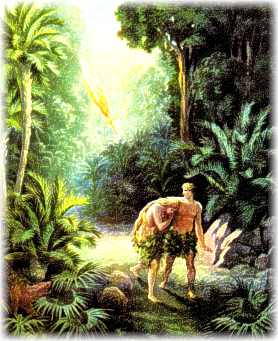 After years of this falling in and out of sin, and because of the magnitude (the power) of sin and its deceptions, and, after years of temptation and failure as we all experience today, we, slip and fall so easily, just as they experienced back then too, but, think about this; today the process is completed by just a simple prayer from us, when, back then it cumbersome; it meant getting a lamb, your favorite pet in some cases, then having to go that 2/3 mile to the sanctuary carrying your sacrifice, confessing your sin over it, and then having to slay it yourself.Well, as we can imagine, it was a real job back then to confess just that one sin, and thusly; “the people the church soon got tired of that process”, and it was written about them, something we have already read but it fits here too;Isaiah 66 King James Version (KJV)He that killeth anox is as if he slew a man; he that sacrificeth a lamb, as if he cut off a dog's neck; he that offereth an oblation, as if he offered swine's blood; he that burneth incense, as if he blessed an idol. Yea, they have chosen their own ways, and their soul delighteth in their abominations.Hebrews 10  King James Version (KJV)1For the law having a shadow of good things to come, and not the very image of the things, can never with those sacrifices which they offered year by year continually make the comers thereunto perfect.2 For then would they not have ceased to be offered? because that the worshippers once purged should have had no more conscience of sins.3 But in those sacrifices there is a remembrance again made of sins every year.4 For it is not possible that the blood of bulls and of goats should take away sins.5 Wherefore when he cometh into the world, he saith, Sacrifice and offering thou wouldest not, but a body hast thou prepared me:6 In burnt offerings and sacrifices for sin thou hast had no pleasure.Now the only thing that has kept this knowledge of the Sanctuary Service alive, that has kept “Gods designed” plan of salvation in our mind, and how it compares to the plan today, I believe; “the only thing that has kept this vital comparison knowledge from being completely done away with in our time”, is; by “Paul reminding us of Gods plan of salvation in his letter to the Hebrew converts about how; it worked for them back then “under the Old Covenant”, and since we also have that letter then we can see how it relates to us “under the New Covenant”, a knowledge few read about much less study today, and now we know why, right? (Pg.72) But we know now, from Old Testament scripture; this knowledge, like today, “because it was such a burden back then, when no one wanted to do it, and they cut the lambs neck as if it were a dog we just read”, and so it is today, since it’s an unpopular subject, one no one wants to think about, and why again?  Because it’s too close to the truth about our nature, and because it involves the use of the Ten Commandments as being “the knowledge of sin which includes breaking of the S-Abba-th” (Romans 7:7), thus, this comparison knowledge has been lost today, just as it was lost back then, and so, as I suppose; “its relationship to mankind’s salvation” was lost even in Paul’s time, “30 some years after the focal point of Gods plan offered up the anti-typical, sacrifice of Himself, the Lamb of God”.  Paul the preacher to the gentiles, thusly found it necessary to remind the Hebrew converted Jews of things they should have already known, but had obviously forgotten, as well as now, has the present church (our church) lost this all important knowledge for our salvation, knowledge we need to know and understand, and why Paul is sharing this with us. Something he doesn’t tell them, and we can summarize for ourselves from the Old Testament; and I believe it was one of the big reasons why the plan wasn’t completely lost track of back then at the time of the Messiah, other than of course God keeping it alive through scripture for the honest at heart, but also, I believe we can surmise as I said; was the fact that “the priests benefited from its services”, and I‘m guessing now, but there is evidence I’m right in that, this was one of the reasons it was kept it alive even to the time of the Messiah. For as we know, form the New Testament accounts, it was still alive in the days of the Messiah, but, we also know it had been perverted to the point that they didn’t even see the fulfillment of the prophecy of the Messiah’s coming as the Anti-typical Lamb, and thusly killed Him without that knowledge, mainly because they were just following traditions blindly, and didn’t even know the reason why, like today with the same results, especially Spiritually, and why our subject is a salvation issue.But for the priests in the days of the Messiah (and I think of TV evangelists today), “there was a lot of money to be made especially around the time of the Passover, as well as other feasts and observances like Yom Kippur etc. as God established, which also was still in effect till Christs death and the curtain torn down “by angles”.Let’s think about what was it like in those days so we can get a sense of what I’m saying?At the Passover, in the days of Christ, in Jerusalem, everyone brought their offerings to the temple or “bought” them there, in honoring yes, their deliverance form Egypt but ultimately the part they forgot was their deliverance from sin by the blood of the Lamb, so, most of the people by tradition, who attended the feasts had come from a long ways off, and probably didn’t bring a sacrifice, they knew they could buy one when they got to Jerusalem there at the temple, very convenient but not convicting as designed, so most lost the significance, not all but remember “dogs neck”...  We also know how the Messiah felt about this money making scheme as it had come down to, when He turned over their tables and accused them rightfully of turning Gods plan into a joke, and causing His plan and His Commandments to suffer as a result, and to lose their effect for mankind as had other symbolisms, (Mark 7:6-9- ) a people who, desperately, even to that point in time, still needed to make sacrifices for salvation.Since the Lamb of course, was in their presence, all they needed to be saved was their faith in Him (Mark 12:33-34), but still you recall, some were told to offer up a sacrifice, for it was still the Fathers Will “because” the Anti-typical sacrifice of His Son had not been accomplished as yet, and as you recall, at the last supper for all of Israel (Gods people) including the disciples, didn’t their service as well “include a lamb sacrifice? (Luke 22:7-8) Or, did it include the sacrificial lamb or both”?  What we do know for sure “the other symbolic items of the wine as His blood and the Bread as His body” may have been all the representations of Gods plan of salvation needed for those who had faith and were following Him, but one thing for sure “the Messiah did His faithful part!”  (Mark 14:12)I wonder what side we would have been on in those days, would we have bought into the state of the art of religion at that time, and just followed the traditions of the churches then, like Saul (later called Paul), or would we have seen Gods plan and followed it, whatever it included?  Followed Him, and not the traditions of the church, which included rejection of the Messiah, and the justified elimination of the heretics and the infidels, and as Judas, ultimately resulting in the betrayal of Him literally and spiritually?Today, traditions have taken over the churches, and people are just blindly following the state of the art of religion in “whatever that may be as set by man”, and, we’ve got a huge variety of traditions out there, from handling snakes, to talking in gibberish (tongues), to keeping some churches idea of Gods worship, including “their plan of salvation” if even any at all, and get this; one doesn’t need a plan if their already saved, if you get my drift, in their mind anyway, not Gods?  Most are simply following their distorted views of what it takes to be saved and not Gods way; as He told the rich young ruler about the Commandments who asked Him directly, and listen; Jesus wasn’t saying something new to that young man who was just desiring the truth from the Master, for He was and is “the salvation offeror”, and that’s how as it has been since the beginning when it was just a promise;1 John 1King James Version (KJV)1 That which was from the beginning, which we have heard, which we have seen with our eyes, which we have looked upon, and our hands have handled, of the Word of life;2 (For the life was manifested, and we have seen it, and bear witness, and shew unto you that eternal life, which was with the Father, and was manifested unto us;)3 That which we have seen and heard declare we unto you, that ye also may have fellowship with us: and truly our fellowship is with the Father, and with his Son Jesus Christ.4 And these things write we unto you, that your joy may be full.5 This then is the message which we have heard of him, and declare unto you, that God is light, and in him is no darkness at all.6 If we say that we have fellowship with him, and walk in darkness, we lie, and do not the truth:7 But if we walk in the light, as he is in the light, we have fellowship one with another, and the blood of Jesus Christ his Son cleanseth us from all sin.8 If we say that we have no sin, we deceive ourselves, and the truth is not in us.9 If we confess our sins, he is faithful and just to forgive us our sins, and to cleanse us from all unrighteousness.10 If we say that we have not sinned, we make him a liar, and his word is not in us.Will they wake up or be caught as were the Jews, thinking they were doing Gods service, even to the point of ignoring and even killing their only hope?Notice what God thinks about traditions which do away with His Commandments “any one of the Ten”;Matthew 15 King James Version (KJV)8 This people draweth nigh unto me with their mouth, and honoureth me with their lips; but their heart is far from me.9 But in vain they do worship me, teaching for doctrines the commandments of men.Mark 7 King James Version (KJV)7 Howbeit in vain do they worship me, teaching for doctrines the commandments of men.8 For laying aside the commandment of God, ye hold the tradition of men, as the washing of pots and cups: and many other such like things ye do.9 And he said unto them, Full well ye reject the commandment of God, that ye may keep your own tradition.10 For Moses said, Honour thy father and thy mother; and, Whoso curseth father or mother, let him die the death…..11 But ye say, If a man shall say to his father or mother, It is Corban, that is to say, a gift, by 12 And ye suffer him no more to do ought for his father or his mother;whatsoever thou mightest be profited by me; he shall be free.13 Making the word of God of none effect through your tradition, which ye have delivered: and many such like things do ye.Now the Jews, who rejected Christ, because He did not teach the works of the sacrificial system as the only works of salvation required, and something they truly believed in “that they were saved by so” doing their traditions, and we surely remember Paul (when he was called Saul) how he was such a staunch believer he thought he was killing the heritics and infidels for God and doing His work, and they couldn’t see that faith in Jesus was the end of those works, for He was what they all pointed to, and prophecy confirmed it, if only they had known had studied for themselves Gods Word from Old.But, and we are getting to “the point of this study” again; the works of the Covenant “the Ten Commandments”,  the Law of God, as Jesus taught (Matthew 5:17) were still valid, even if they weren’t keeping it (as He referenced it in Mark 7 above), and, as today “even as they (the nominal churches) have replaced it by their traditions, with the same results as back then, they have made them all of none effect just to eliminate one” nailing it to the cross as they did the Savior, no difference, same result.Now Paul, being Jew, but being also a follower of Christ later, knew that they believed that way because he once did, and mostly “because they were Jews and the literal seed of Abraham (a church member) and so, because of that, they were saved, and thus, the traditions they kept were the only law they needed, or so they thought, for salvation.But, and please get this all important point, “the Covenant was not a means for salvation, it only pointed them to where it really laid and with whom”, just as did “the laws of the Sacrifices”, if there is no law then we have no idea what sin is and we see no need of a sacrifice.  Subsequently we don’t ask the Savior, as our Lamb required for salvation, for forgiveness, and since sin still deceives us we still need the law to point out sin and then point us again and again to our Savior.Therefore the Covenant, as a law, had no, “has no, fulfillment except that those who believe it do it” (Hebrews 10:26-29, Romans 2:11-15) and that’s the unescapable point.So, the law of sacrifices, were what pointed to Christ “in whom only” could anyone find salvation, and faith in Him was paramount to eternal life, and, the laws both of Sacrifices and The Covenant work as a (our) schoolmaster in pointing us to Christ, (Galatians 3:21-29, Romans 3:31).  I realize it seems confusing especially when Paul talks about this issue, and this is why we need to get clear in our minds “how they worked for mankind in both Old and New testament times.  One Law (Covenant) has always pointed out sin leading us to the Sacrifice (promise) who as we know was, and is, our Messiah.  Who came in prophetic time (Daniel 9) the witness (Testimony) of Gods schooling in their plan for salvation, that will help us conquer sin and death, and help us get back the eternal life we lost in Eden as mankind.In rejecting Christ the Jews were rejecting all law (James 2) and substituting traditions as the way for salvation, it’s a paradox.Paul desperately tried to get the churches he had raised to see “that the sacrificial system was set up only until the Messiah was to come, and then it met its fulfillment”, and it seems if we read those letters “out of context with the rest of the Scripture” like he is talking about all laws ended with Christ, but in fact only those traditional laws were done away with, and if they kept teaching them, they would become a curse for them, but in no way did the faith in Christ that was “in reality their salvation”, in no way does that faith do away with the Covenant (Romans 3:31, Galatians 2:17, 3:21, Romans 6:2, 6:15).All laws “yes” were fulfilled in Christ; both the Covenant law and the sacrificial law “but in different ways”.One was temporary, the other eternal (1000 generations remember, Mathew 5:17 etc.) and just because the sacrificial laws were done away with, did not mean that the Covenant was also regardless of the false churches taking out of context Paul’s writings and deceiving the unlearned as Peter accused Paul.  Texts such as (Colossians 2:14) for example where if you notice and now know the background it was the law (Handwriting) of the ordinances that were as it was nailed to the cross, being the scrolls of law on the outside of the Ark you remember, that were fulfilled not the Covenant.In fact, if in any way the Covenant was fulfilled “it was fulfilled by Christ’s sinless life”, made full in that respect; and now after the fact, because of His life and example we can see that; “even we can keep them just as He did through faith, through His example, through the power of the indwelling Spirit”. But, if we reject it, or pervert it as did the Jews, as Christ accused them of, by putting the sacrificial laws above Gods Laws (including popular doctrines used as excuses to do away with Gods Ten Commandment Law, or using Matthew 22:35-39 (out of context again) His reference to the two commandments in contrast with each other as an example of Him doing away with the Covenant. They do this out of ignorance as Peter stated (2 Peter 3:16) by not knowing, what we have seen so far, that those two commandments tell us “the principles on which all the Ten stand”, and by the way, these principals are quoted right from the old testament (Duet 6:5- etc.), thusly by using the Lords statements to do away with the Covenant (or at least one point in it) and then establish other traditions in its place, we actually destroy the Covenant and not fulfill it and take it into our minds and hearts “by which we are bound to the Father” and worthy of eternal life as was His Son.Who was faithful to “our” Father and was given victory from the grave (eternal death)!So must we be “faithful as well” (Matthew 5:48), and for the Jews, they still are looking for the Messiah, and still bound to their traditions, as also, are many of the protestant churches, actually most of them, who by their traditions have made void the Covenant, those Ten Commandments of God (all ten), which, as a school master, have led us to “the real Christ” and not the false christ’s, which will more so abound, according to Him, “as the last days approach us, and as we witness around us even today”. (Matthew 24)To get what I’m bringing forth here, see if you can see what Paul is really saying to us Gentiles by comparing these two chapters;The first one is the one used by so called Christians, who are more related to the Jews than Christ and the second more relative to us Gentiles who follow Christ;Galatians 3King James Version (KJV)3 O foolish Galatians, who hath bewitched you, that ye should not obey the truth, before whose eyes Jesus Christ hath been evidently set forth, crucified among you?[What truth are we to obey?  The one that points to life and the life giver or the one that points to the death of the life giver]2 This only would I learn of you, Received ye the Spirit by the works of the law, or by the hearing of faith?3 Are ye so foolish? having begun in the Spirit, are ye now made perfect by the flesh?4 Have ye suffered so many things in vain? if it be yet in vain.5 He therefore that ministereth to you the Spirit, and worketh miracles among you, doeth he it by the works of the law, or by the hearing of faith?6 Even as Abraham believed God, and it was accounted to him for righteousness.7 Know ye therefore that they which are of faith, the same are the children of Abraham.8 And the scripture, foreseeing that God would justify the heathen through faith, preached before the gospel unto Abraham, saying, In thee shall all nations be blessed.9 So then they which be of faith are blessed with faithful Abraham.10 For as many as are of the works of the law are under the curse: for it is written, Cursed is every one that continueth not in all things which are written in the book of the law to do them.11 But that no man is justified by the law in the sight of God, it is evident: for, The just shall live by faith.12 And the law is not of faith: but, The man that doeth them shall live in them.21 Is the law then against the promises of God? God forbid: for if there had been a law given which could have given life, verily righteousness should have been by the law.22 But the scripture hath concluded all under sin, that the promise by faith of Jesus Christ might be given to them that believe.23 But before faith came, we were kept under the law, shut up unto the faith which should afterwards be revealed.24 Wherefore the law was our schoolmaster to bring us unto Christ, that we might be justified by faith.25 But after that faith is come, we are no longer under a schoolmaster.26 For ye are all the children of God by faith in Christ Jesus.27 For as many of you as have been baptized into Christ have put on Christ.28 There is neither Jew nor Greek, there is neither bond nor free, there is neither male nor female: for ye are all one in Christ Jesus.29 And if ye be Christ's, then are ye Abraham's seed, and heirs according to the promise.	Romans 3	King James Version (KJV)3 What advantage then hath the Jew? or what profit is there of circumcision?2 Much every way: chiefly, because that unto them were committed the oracles of God.3 For what if some did not believe? shall their unbelief make the faith of God without effect?4 God forbid: yea, let God be true, but every man a liar; as it is written, That thou mightest be justified in thy sayings, and mightest overcome when thou art judged.5 But if our unrighteousness commend the righteousness of God, what shall we say? Is God unrighteous who taketh vengeance? (I speak as a man)6 God forbid: for then how shall God judge the world?7 For if the truth of God hath more abounded through my lie unto his glory; why yet am I also judged as a sinner?8 And not rather, (as we be slanderously reported, and as some affirm that we say,) Let us do evil, that good may come? whose damnation is just.9 What then? are we better than they? No, in no wise: for we have before proved both Jews and Gentiles, that they are all under sin;10 As it is written, There is none righteous, no, not one:11 There is none that understandeth, there is none that seeketh after God.12 They are all gone out of the way, they are together become unprofitable; there is none that doeth good, no, not one.13 Their throat is an open sepulchre; with their tongues they have used deceit; the poison of asps is under their lips:14 Whose mouth is full of cursing and bitterness:15 Their feet are swift to shed blood:16 Destruction and misery are in their ways:17 And the way of peace have they not known:18 There is no fear of God before their eyes.19 Now we know that what things soever the law saith, it saith to them who are under the law: that every mouth may be stopped, and all the world may become guilty before God.20 Therefore by the deeds of the law there shall no flesh be justified in his sight: for by the law is the knowledge of sin.21 But now the righteousness of God without the law is manifested, being witnessed by the law and the prophets;22 Even the righteousness of God which is by faith of Jesus Christ unto all and upon all them that believe: for there is no difference:23 For all have sinned, and come short of the glory of God;24 Being justified freely by his grace through the redemption that is in Christ Jesus:[Romans 2:13- puts this in context]25 Whom God hath set forth to be a propitiation through faith in his blood, to declare his righteousness for the remission of sins that are past, through the forbearance of God;26 To declare, I say, at this time his righteousness: that he might be just, and the justifier of him which believeth in Jesus.27 Where is boasting then? It is excluded. By what law? of works? Nay: but by the law of faith.28 Therefore we conclude that a man is justified by faith without the deeds of the law.29 Is he the God of the Jews only? is he not also of the Gentiles? Yes, of the Gentiles also:30 Seeing it is one God, which shall justify the circumcision by faith, and uncircumcision through faith.31 Do we then make void the law through faith? God forbid: yea, we establish the law.What laws are we talking about?  Do you see the contrast yet?  Or has tradition made the Laws confused and of none effect for you?  Please keep in mind all we’ve read so far, and if you’re still confused at this point drop back and read it all again.  But remember, the texts we’ve read, are “letting the Bible speak for itself and not man, no matter what credentials he or she has, or how much they have convinced you of, that contradicts, remember; God is the last word in all things!Mark 7 King James Version (KJV)7 Howbeit in vain do they worship me, teaching for doctrines the commandments of men.8 For laying aside the commandment of God, ye hold the tradition of menToday we can just as assuredly kill the image of our Savior, as they did back then in the Olden days, and these people and churches do it openly “by miss representing Him - in worshiping and living” as man has deceived us into living and worshiping.  Just on the surface it’s easy to see that their worship it’s not the same worship as the Messiah, as the apostles, the Kings and Patriarchs, including the true followers of God have lived and worshiped throughout the ages of the Church, past, present and then naturally the future church.So how is it we are to live?Does the Bible spell it out for us, and hasn’t it been so graphically defined that we can distinguish the real worship from the false?The real church from the traditional?The real prophets of God, from the false prophets?Gods people from mans?The churches of God have however, throughout all the ages of time, continued to fall short of being what they were to become, its mankind’s history recorded and given to us by God for “our” admonishment and salvation.  The first church wondered 50 years in the wilderness because they were not ready to enter the promise land.The first church fell so short, that the first coming of the Messiah found Him the enemy, not at all of what He was expected to be, and the people for the most part were just church goers, bench warmers, tradition keepers, blind leading the blind, and under the bondage of lies and sin.  Just as it had been, all throughout time.But, there was still a small remnant, still holding onto the Ways and will of God, and still keeping His Covenant, and still worshiping as God had set for 4000+ years, despite the influence of the other religions and their false preachers.As it has always been!Why would we think it is any different now, as we get closer and closer to “our coming of the Savior”, the return of the “same Messiah” (the second coming).Will it be the same as it’s always been?You tell me, as we read the Messiah’s predictions of that time to come, where He is describing things that are still “in our future”, for that darkest period of time He spoke of has not come yet, despite the horrors of the dark ages, the Hitler’s, the Huns, the Mongols, the Popes, and all the religious fanatics throughout time, with “some dressed today in sheep’s clothing”, appearing as lambs for God, calling for disregarding doctrines like the S-Abba-th and calling for unity in Sunday keeping for mankind’s sake.  Who, just as in the Messiahs day, wolves doing the work of the beast, of which Daniel and Revelations through prophecy describe so clearly.But before we see that; let’s read the Messiahs predictions about our future and our past, and then go to Daniel of the Old and Revelation of the New, and see the prophecies describing the last day church, her worship, and who it is she represents as a whole, from Christs time, throughout the dark ages. Then to our time, when freedom of religion returned from the dark “for its last effort to bring those, from every land and nation and tongue, out of the false religions they’ve fallen for, and back to Gods, and friend; that picture has already been given, it has already all been written through prophecy, and the players are described to a tee! Described in such detail that you and me, can just as surreally, see ourselves and where we will stand in those days, just as we “should have seen ourselves in the place of the lamb bearer back there in the courtyard standing near the throne room when the presence of God was the earthly temple” in olden days, and picturing us standing on the earth our courtyard looking up into heaven where our savior is standing beside the throne room of the heavenly temple wherein dwelleth God the Father (Hebrews 9:24, Mark 14:58, 13:2)  That’s how clear the picture of our future will be seen, but, let me warn you now, for me it was a change of directions, let’s see if you concur?I want to add something at this point, and it’s something I put at the opening of this book;Everything that is in this study is for me, and relates to my case before God.  I’m just sharing this with you in what I’ve discovered on my way in this journey.None of us can see our future, in how it going to play out, but we have been told; ‘that if we stick with the Savior, following His lead, we can overcome any besetment that comes our way’, and all we need do “is do it”!  Boy do those once saved always saved people “hate that last line”, and for the life of me I can’t see why and “how it is they have been fooled into believing in such a contradiction to scripture?  Maybe you can tell me after we finish this study, when you’ve seen all that I have seen from Gods Word, taken as a whole?Matthew 24 King James Version (KJV)24 And Jesus went out, and departed from the temple: and his disciples came to him for to shew him the buildings of the temple.2 And Jesus said unto them, See ye not all these things? verily I say unto you, There shall not be left here one stone upon another, that shall not be thrown down.3 And as he sat upon the mount of Olives, the disciples came unto him privately, saying, Tell us, when shall these things be? and what shall be the sign of thy coming, and of the end of the world?[A two part question, keep in mind, and notice what the Lord started out as a warning]4 And Jesus answered and said unto them, Take heed that no man deceive you.5 For many shall come in my name, saying, I am Christ; and shall deceive many.6 And ye shall hear of wars and rumours of wars: see that ye be not troubled: for all these things must come to pass, but the end is not yet.7 For nation shall rise against nation, and kingdom against kingdom: and there shall be famines, and pestilences, and earthquakes, in divers places.8 All these are the beginning of sorrows.9 Then shall they deliver you up to be afflicted, and shall kill you: and ye shall be hated of all nations for my name's sake.10 And then shall many be offended, and shall betray one another, and shall hate one another.11 And many false prophets shall rise, and shall deceive many.12 And because iniquity shall abound, the love of many shall wax cold.13 But he that shall endure unto the end, the same shall be saved.[This tells me “the elect” go through this time with everybody else]14 And this gospel of the kingdom shall be preached in all the world for a witness unto all nations; and then shall the end come.15 When ye therefore shall see the abomination of desolation, spoken of by Daniel the prophet, stand in the holy place, (whoso readeth, let him understand:)16 Then let them which be in Judaea flee into the mountains:17 Let him which is on the housetop not come down to take any thing out of his house:18 Neither let him which is in the field return back to take his clothes.19 And woe unto them that are with child, and to them that give suck in those days!20 But pray ye that your flight be not in the winter, neither on the S-Abba-th day:21 For then shall be great tribulation, such as was not since the beginning of the world to this time, no, nor ever shall be.22 And except those days should be shortened, there should no flesh be saved: but for the elect's sake those days shall be shortened.[Tells me again, as if we here in the end have disputed this truth with lying doctrines based on a movie, when it’s clear here what the Lord is saying “that the elect go through this time with everybody else”, not secretly raptured away before, thus, no second chance less we endure?]23 Then if any man shall say unto you, Lo, here is Christ, or there; believe it not.24 For there shall arise false Christs, and false prophets, and shall shew great signs and wonders; insomuch that, if it were possible, they shall deceive the very elect.[Even priests and Popes]25 Behold, I have told you before.26 Wherefore if they shall say unto you, Behold, he is in the desert; go not forth: behold, he is in the secret chambers; believe it not.[Sorry Jehovah’s witnesses, you can’t have two Bibles, especially this one]27 For as the lightning cometh out of the east, and shineth even unto the west; so shall also the coming of the Son of man be.[See why? To both groups!]28 For wheresoever the carcase is, there will the eagles be gathered together.29 Immediately after the tribulation of those days shall the sun be darkened, and the moon shall not give her light, and the stars shall fall from heaven, and the powers of the heavens shall be shaken:30 And then shall appear the sign of the Son of man in heaven: and then shall all the tribes of the earth mourn, and they shall see the Son of man coming in the clouds of heaven with power and great glory.31 And he shall send his angels with a great sound of a trumpet, and they shall gather together his elect from the four winds, from one end of heaven to the other.32 Now learn a parable of the fig tree; When his branch is yet tender, and putteth forth leaves, ye know that summer is nigh:33 So likewise ye, when ye shall see all these things, know that it is near, even at the doors.34 Verily I say unto you, This generation shall not pass, till all these things be fulfilled.35 Heaven and earth shall pass away, but my words shall not pass away.36 But of that day and hour knoweth no man, no, not the angels of heaven, but my Father only.37 But as the days of Noah were, so shall also the coming of the Son of man be.38 For as in the days that were before the flood they were eating and drinking, marrying and giving in marriage, until the day that Noe entered into the ark,39 And knew not until the flood came, and took them all away; so shall also the coming of the Son of man be.[Examples of people not being ready as it has always been…]40 Then shall two be in the field; the one shall be taken, and the other left.41 Two women shall be grinding at the mill; the one shall be taken, and the other left.42 Watch therefore: for ye know not what hour your Lord doth come.43 But know this, that if the goodman of the house had known in what watch the thief would come, he would have watched, and would not have suffered his house to be broken up.44 Therefore be ye also ready: for in such an hour as ye think not the Son of man cometh.[So get ready-be ready-always]45 Who then is a faithful and wise servant, whom his lord hath made ruler over his household, to give them meat in due season?46 Blessed is that servant, whom his lord when he cometh shall find so doing.[Sorry, all you “no works” people out there!]47 Verily I say unto you, That he shall make him ruler over all his goods.48 But and if that evil servant shall say in his heart, My lord delayeth his coming;[Or those who have been deceived into believing there’s going to be a second chance]49 And shall begin to smite his fellowservants, and to eat and drink with the drunken;50 The lord of that servant shall come in a day when he looketh not for him, and in an hour that he is not aware of,51 And shall cut him asunder, and appoint him his portion with the hypocrites: there shall be weeping and gnashing of teeth.THE FIRST CHURCHOf prophecy…Prophecies have been given ever since the one telling of the Messiah to come, way back there in the Garden, and many more over the years were given to the prophets and the church, to just and God fearing people like; Moses, Isiah, Ezekiel, Daniel, Malicah, etc. all who have become known as the major and minor prophets, the ones that take us through “detailed and historical to end time accounts and futuristic prophecy.Describing events for and about those who follow God “as a people, as the churches” of Gods building.  The first (Rev. 12) and the second church (Rev. 13) down to the Remnant church (Rev. 14), so called remnant of the seed God planted, and being the last one standing right before the second coming of the Messiah, they are all described by the prophecies given to Daniel, and, by the Revelations given to John from the Messiah Himself in heaven. (Rev.1)The old testament, which makes way for the new, and proves the new Testaments connection back to God, making them then; “our connection to the past, present and future, as it relates to man, and especially the church down here in the last Generation”, as we just read, by Christs Words as He spoke about the end time. (vs. 34 above)I want to add something here, that most under the influence of false teachers will say is wrong, out of date, and against most modern religious views. That is; “if we didn’t have the Old Testament what would we use to prove the New to be true?”If there wasn’t the old testament, we, as the Jews, who also ignored it’s truths, If it wasn’t for the old testament we “even now” would reject the Son of God if He would come today and live God’s will out.  “Most would not recognize him by the very works, by His worship day! (John 14:11 in context)”. We would reject Him even if His coming was a predicted event as it was for the Jews; who could have known “that the Messiah was to come in a predicted year in history, by prophecy” (Daniel 9), and even if the Bible told us what He would look like, what He would do, how He would live, and that it would be in accordance to what the old testament showed us He would be when He arrived, and listen, to all you who say the old testament is done away with by the new;If we didn’t have that the Old Testament as proofs, of who God was, and is, we would have to take man’s idea of who Christ was and is, and we would have to choose which one of the 1000+ of contradicting doctrines those churches hold on to, with each one claiming to know Him, not counting how the modern movies describe Him to be, some making Him out to be less than a man much less God!  All because the old is not open to us as a check and balance.  Leaving us with only the preachers word, but, and this is another biga-biga but, “we do have the old testament and it testifies of the Messiah, and what He would look like, when He was to come, and what He would teach, and believe, and guess what?”If we see Gods description, actually “His own autobiography pre-written by Himself”, of how He would live and worship and teach us how His father would have us live and worship, our Father “that He represented”, then, “by virtue of the old” we can believe those stories about the Son, written by witnesses and converts of the first church given to them by the pre-existing Lord, then we could believe what He claims “as being true”, and, I’ll go out on a limb and say, and I’ve seen this in many cases of so claiming christ-ians; “if we don’t have the old and just live by the new, and how it is being interpreted by every man coming and going, saying they represent a follower of god, some even claiming to be god able to forgive sins  (God forbid), then we, as the Jews will fall for the same misconceptions of who Jesus really was”, and more important, “who we should be”, and what “His church in the last days should look like”! If you stick with me in this, despite the tangents I go on to try and make the picture complete, you too will see what I’m talking about, and why the two testaments were both inspired by the Lamb of God, who, as the Creator, who brought it all into being (John 1), or as the Rock that followed the first church - Israel (I Corinthians 10:4), or as the Messiah who was born and died because of transgression, or who, as the comforter by the voice of God during the Dark ages who kept the Word of God from being completely lost, “by the irresponsible church in charge during that long period of time”, as the One who sent the Holy Spirit to those of that period of time who suffered the most painful of testimonies, as the One who administered to His people beyond the many years of darkness that prevailed, and the One who called; that last day remnant people (church) that arose in the Blessed age following that Age of darkness (Daniel 12), carrying the Truths of God, the Eternal Gospel forward to our day (Rev. 14), or the Message of the Savior given to us as we move forward, we, those of us who sit on top of all that history and prophecy having studied them from a Biblical view and not some preachers interpretations or some churches doctrines or traditions, all these things we can see if we but open our eyes to the Bible and the Bible only as we are doing.  It’s encouraging to know the whole story; that “He (our Lord and Savior) has been working throughout time down to this last generation for our salvation”, and He gave His life that even we might live, with Him and the father for ever.  The Author and finisher of mankind’s (our) faith. (Hebrews 12:2)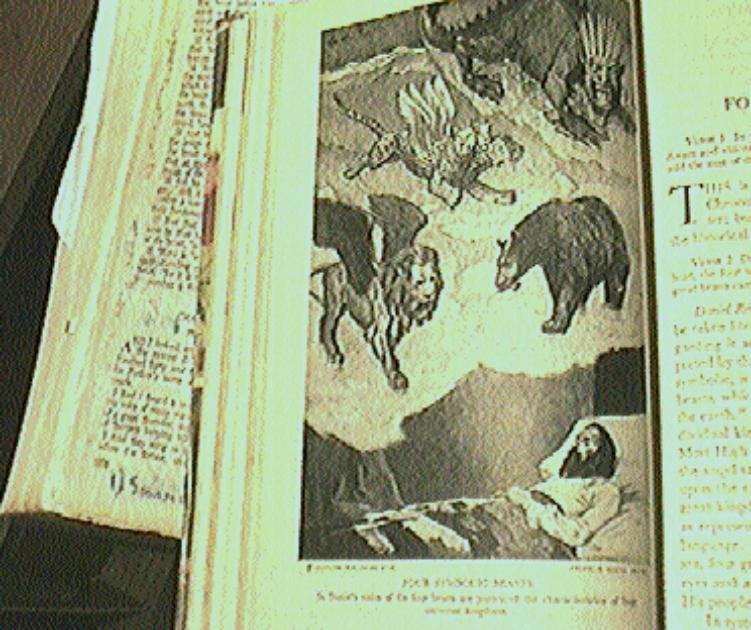 DANIEL IN BABYLON RECEIVING A PROPHETIC DREAMDaniel lived in a period of time when God had allowed His church, His own city, to be destroyed because the people had turned to other gods and were committing horrendous sins in His sight, and His judgment was placed upon them.In 538 BC; when King Nebuchadnezzar, the king of Babylon the first empire to rule the earth under one head, was allowed by God to take and destroy Jerusalem.  Daniel, one of the young men, dedicated to Gods ways and will, was taken captive from his home there in Jerusalem to the city of Babylon.Nebuchadnezzar was a wise king and conquer, not like ISIS today and most of the terrorizing armies of history, who just destroy and move on, Nebuchadnezzar took captive “the brightest young men” of the cities and towns he conquered, to gain access to their knowledge and customs, and if you read the complete story of Daniel you will see, bringing Daniel into his midst gave him more than he was asking for.All he wanted was to know their ways so he could control them better, but in doing so he discovered the ways of God, and it had a tremendous effect on His life, and sheds light even to us today, as to how God cannot only change men of high places, but nations, kingdoms and empires.In fact He made it known to the king back then, a message for all future kings and people;Daniel 2 King James Version (KJV)19Then was the secret revealed unto Daniel in a night vision. Then Daniel blessed the God of heaven.20 Daniel answered and said, Blessed be the name of God for ever and ever: for wisdom and might are his:21 And he changeth the times and the seasons: he removeth kings, and setteth up kings: he giveth wisdom unto the wise, and knowledge to them that know understanding:22 He revealeth the deep and secret things: he knoweth what is in the darkness, and the light dwelleth with him.Daniel soon found himself in a position between the king and God, and you can read the story in his book, but, Nebuchadnezzar’s kingdom was removed by the next one to come as predicted by God, as all of His predictions given to Daniel came true, and during that transition of world empires, God gave His servant a prophecy of what the future was going to be like, when nation after nation would rise and fall, and how it would affect the church clear up unto the time of the Messiah, and even beyond to “the last world empire of Rome”, who then of course would fall, by His Word and control (vs.21 above), but then never again , until heaven and earth pass, would a single kingdom of earth “rule the world under one head as the previous four had done”, something important to keep in mind as we will see in a moment.What the Lord described next about the future history of the nations on earth is; another power would rise up after Rome and become “the Abomination of desolation” (See www.mosescats.com) a power working through “a church gone bad”, which would try to destroy Gods influence and people, even “His word” out of existence, and naturally then, establish her own for her own purposes.                                                                            BC                 ADCreation       Flood       BABYLON      Medo-Persia     greece       rome       Year      rome falls4005 BC          2344           605 BC            538 BC          331 BC     168 BC        “0“           476 ADThis history of the great four empires that would rule the then known world, given in advance, was knowledge for “all the people from Daniels age to our own, so that we would recognize, that He, (our God) is in charge of the past to the future”, just like He said He was and we just read (Vs. 21), and this so that we will not fall to the false powers that would come on this earth claiming to be Gods, and in unison with God but are not.  Accumulating to the abomination of the desolation of Gods church and bringing an end to “the conflict of the ages between God and Satan”, led of course by his converts, and this power will be the instrument of Satan’s workings in the churches from Rome’s fall to the end of the world as prophecy shows us.Having then those prophecy’s in mind will keep us safe and in His (Gods) camp, even though the walls of the church would seem to be crumbling away, we can have faith in His prophecy’s “that in the end He will win and take all those who stay loyal to Him to their real home”, even though, “the way for some may mean life or death under the hand of the enemy, and almost all of the churches have gone bad, and even though their influence may fool us for a while, and God forbid, even persecution may come to some when they find out the Truth and try to fight the beast.  But in the end friend, we can be more than over comers and God promises protection to those who hold true when that darkest period of time comes, when those, through His power will be lights in contrast to the darkness, and, we are talking Spiritual darkness like has not been since the beginning of man.Without these prophecy’s, in retrospect, it seems to me we would always have questions about Gods interventions, especially as we view the past, but as surely as we will see terrible things taking place, and everyone’s wondering “where is God in all this?”It’s only those my friend who will have the confidence to hold on who have seen “how He has led in the past”, even overcoming death, then we can have more than faith, “we can have the inspiration to carry on even unto death ourselves”, should we face it as did Daniel., as did the hundreds of millions during the Dark Ages past.Understanding the complete story then, seeing how Daniel lived by Gods Will and Grace, obedient to even the smallest details, and survived, despite the odds (Lion’s den remember?), we too can know that God is in control of everything, even though at times it seems He’s not.  “Seeing these prophecy’s given years in advance, and then seeing them fulfilled throughout the ages of history”, by Gods hand, makes us more than overcomers, or bench warmers, or deceived.  We become as members of His people for the first time, a people, a church who will follow Him in everything He would ask of us.  Like during the literal past Dark Ages, I keep referencing as a very dark period of time for Gods people, from the fall of Rome to the turn of the 18th century “1260 prophetic years” as God gives us that time, when many were called to be burnt alive, as Stephen was called to be stoned, but they all stayed loyal and  knew only the promise to come, and the Promise who came as their comfort, even in death, and the question is; will we go that far just to remain loyal to Gods will as did Daniel and all the faithful throughout time?So it was really for us the prophecies were given. (Matthew 24:15) Daniel was shown that Babylon was to be the first world empire, followed then by the Meads and Persians, which Daniel saw them both in reality firsthand.  Those two great empires were followed then by the Greeks lead by Alexander the great, and then Rome would be the last world empire in history till the end, and, “only Gods kingdom to come, only His kingdom will control the whole world once again”, but only in that time, “after all the earthly kingdoms have been destroyed “will it be an everlasting kingdom”, built upon a “new and cleansed earth” wherein dwelleth righteousness forever”.  For sin and its power will have been cleaned fully from our lives, as overcomers, and Gods will, (important) and Gods Will “will also be ours” and sin can never rise again, and why?   For all will agree with God, and serve Him without question for ever and ever.  No!  Not gods unto themselves, but sinners “changed into His countenance” by and through His power and His plan for our salvation, the one we followed “as sheep” do their shepherd, their Master.Will we let Him be our Master is the question?I’m excited already to restudy “what this knowledge the Lord asks us to know and understand in vs. 15 of Matthew 24, our Masters specific command (out of love for us –John 15:14-15) that Daniel recorded for us, and we haven’t even seen one prophecy fully that the Master gave Daniel, and subsequently He gave to John there on the Isle of Patmos “yet”, but hopefully we are ready now having some background to build upon, and keep in mind always “the prophecies were given for us!We who have ears and open minds and hearts to understand them.Let’s then look briefly at those prophecy’s as given to us by God, so that our faith can be made whole, and our confidence will defy even death, should that be our stay.605 BCDaniel saw his beloved city and temple destroyed, and he himself had become a captive by the enemy of God, and transported to a city of evil in Gods sight, Babylon, in that they served other Gods, even the self-imposed god Nebuchadnezzar set himself up to be to all the then known world.It’s important to note what it was like then historically; to give us an understanding of how much knowledge existed in the world and even what the world consisted of back then.  It was surprising for me when I discovered something very few know today in this global society we’ve become with little concept of the past; I discovered, “the whole world society in those days was only the Mesopotamian area the cradle of humanity” the land we all came from and don’t let the “we came from Africa” what a joke that’s what they want you to believe (Search www.Amazon.com  Animal Stories Ancion), that Mesopotamian area of the then assumed world remained so “clear up until the time of Rome, because even with the conquests the Roman empire “the longest rulers of the then documented world” while the rest of the world beyond its boundaries was unknown!   This remained so clear up to near the time of Christ, it’s true, as incomprehensible as it may seem today but it’s not only true but a fact of history.If you notice on the map below; “the Silk Road” hadn’t even been established as yet.  The Pyramids are shown at the mouth of the Nile but none out beyond that, so, if Africa was our root land we would have a bigger map depicting such right?  Compiled by a man who, collected, and drew up a facsimilia thereof the world “based on discovery to that point in time?”Look at this map;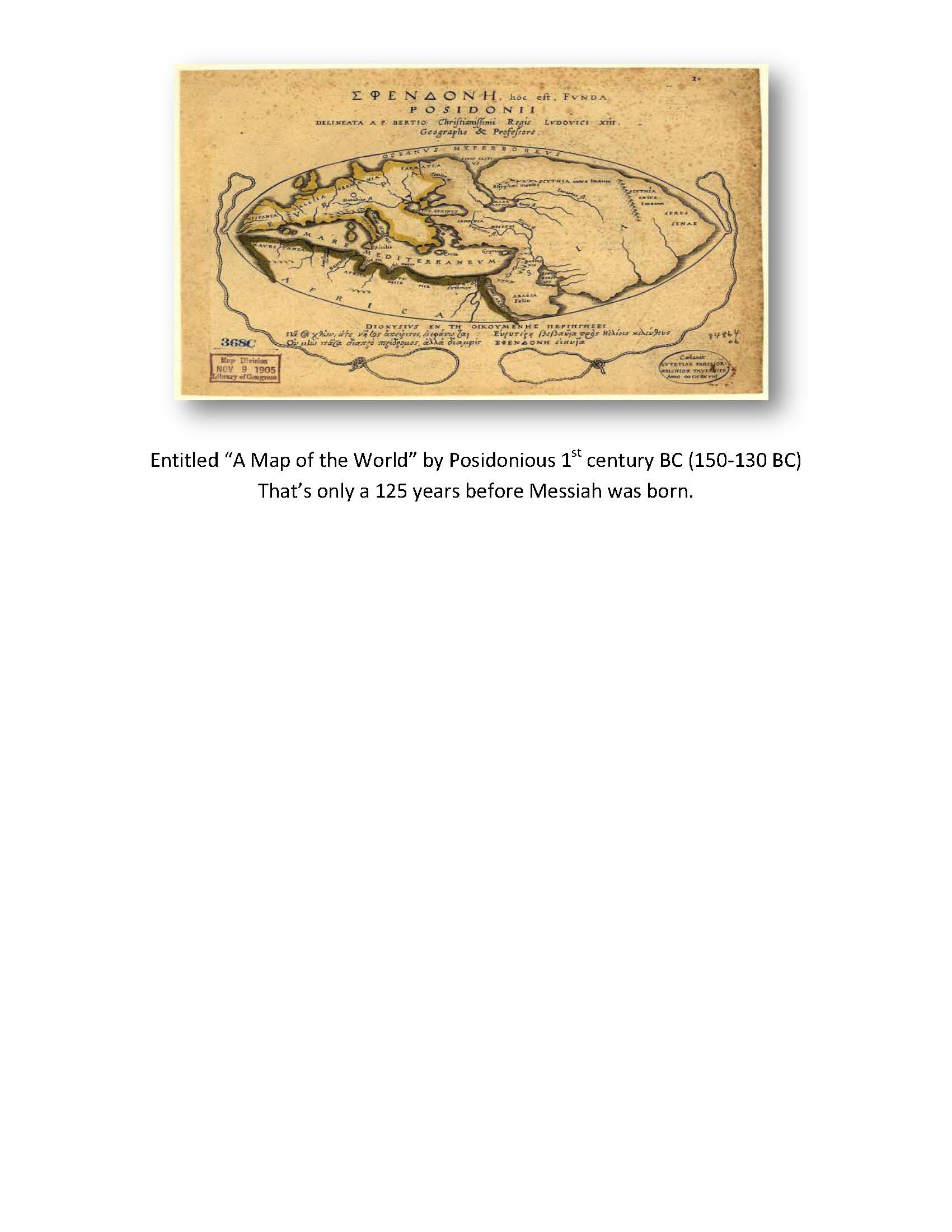 Who was Posidonius?Wikipedia;Posidonius was celebrated as a polymath throughout the Graeco-Roman world because he came near to mastering all the knowledge of his time, similar to Aristotle and Eratosthenes.And in that year “they still called Mesopotamia the world”, and that my friend was also “the Biblical world” that the contemporaries were sighting as “the then known world” – do you see it, and do you see what that means as “far as prophecy is concerned” – you will, you will?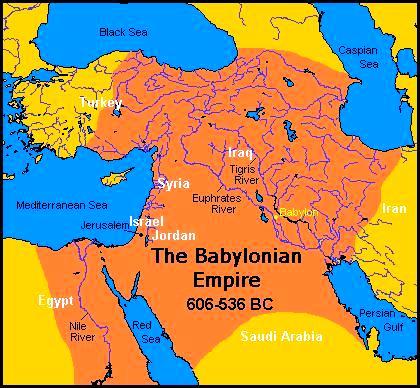 In that first world empire of Babylon (depicted in orange on map above); God gave Nebuchadnezzar, the king over the then know world, a dream one night, and he saw a great image, that God said represented the rise and fall of all the nations clear up to the end of time, and Daniel was living in the first of which kingdom (by Gods design obviously), and he too was shown that same dream by God, thus, he was then able to interpret the dream for the King as well as for us;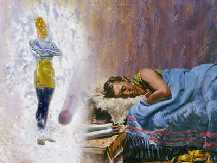 Babylon was the first empire God named who would rule the world (as well as history confirms) and He likened it on an image to the head of Gold, the first of which from the top, and Daniel of course was naturally aware of its greatness and golden splendors “and power to have conquered the whole world under the head of Nebuchadnezzar”. (See www.mosescats.com “Babylon”) 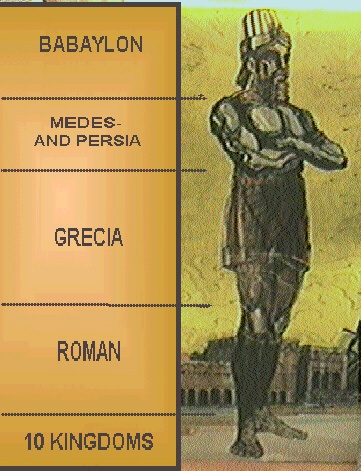 THE IMAGE THEY WERE SHOWN IN THAT PROPHECYBabylon was built to be an unconquerable city, in that its walls were 300 feet high surrounded by a moat of the same depth, and a river ran right through its center supplying it with “water forever”, and the city was so large it could grow enough food to supply its people “forever” too.  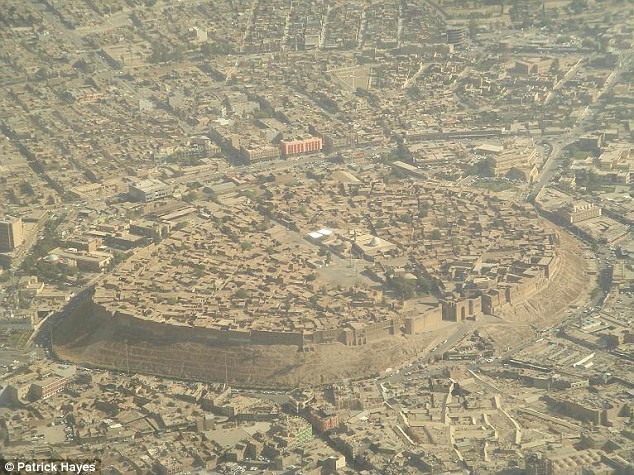 THE ANCIENT “WALLED” CITY OF NENIVAH AS IT STANDS TODAYIN THE MIDDLE OF MODERN NENEVIAH RECIENTLY TAKEN OVER BY ISISWhy this was important to know about Babylon’s impenetrability is; of the way wars were fought back then, and the way fortified cities were conquered back then so we can see Gods Hand at work; you see in those days the enemy surrounded the city, they were trying to overtake, until it ran out of supplies and they all died inside or gave up, and then it was conquered.Babylon could hold out forever!  Thus it was unconquerable, but, and this is where we gain confidence in the Word of God for; God predicted it would be taken over by the Medes and Persians in that dream Daniel interpreted for Nebuchadnezzar, but how, it was unconquerable?You say; “hold on now, stop the story telling, what does this history and sieging of cities have to do with the change of Gods worship day to man’s Sunday?”  “It seems like we have been getting off course more and more?”I say; “Stick with me and you will see, for God has given these prophecies for us (Matthew 24:15) so as to expose all of Satan’s plans to destroy His Word and His people, and rule the world for himself.  Thus, all this knowledge He (God) has given to His prophets for us, “are to expose Satan’s plans, not only in those days but in future days, so hang on and you will be glad for all of this history He has shown us, which to even now; very few have even seen nor heard it, and remember the above referenced text in Matthew, the one about our time, the end times.”Take for instance that Image let’s look at it for a moment;The first world empire was Babylon, of which history tells us (along with the Bible) Babylon ruled the then known world from 606 BC to 538 BC, and by Gods design alone was it miraculously defeated even though it was “unconquerable” and you can read that story in the Bible (or go to my web site referenced above for an in depth study centered around Babylon as taken from the Bible).  The second empire was that of the Medes and Persians, who having conquered Babylon in 538 BC became the second world empire this world has known, and ruled till 331 BC.  But they were defeated by the Greeks under the rule of Alexander the Great and ruled till 168 BC.  Rome conquered them in 168 BC, and Rome ruled the world, and expanded their borders far beyond the others, and she ruled the then known world for the longest time of all, right past the time of the Messiah until 476 AD, that’s past the year “0” crossing into our time for a total of 644 years.Rome by Gods design, and emphatic prophetic statement, was the last world empire to rule the world “under one head”, and, God “showed that fact on that image”, but, what happened after Rome fell?All we see that’s left on the image after Rome are the feet with ten toes depicting several distinct nations together would rule the world next and not under one head but 10 heads.What does that mean, and don’t forget; “what does it have to do with our subject?”“Remember”; this is a prophecy where God is exposing the powers in this world that affected, and that still affect His people, and He gives this knowledge in symbolic terms, and graphic images, such as this image Nebuchadnezzar was shown.In knowing how it effect’s us, as Gods people, helps us see “how God knows and controls the future, and thus sees ahead for us “exposing all of Satan’s plans to defeat Him, His Word, His people and His church”.  The ten toes tell us of the future; from the fall of Rome in 476 Ad ahead in time “to the end” as the interpretation was given (Daniel 2), and we are going to discover that “it has everything to do with our subject as well as all the things that affect us religiously.” (Matthew 24:15)God doesn’t give prophecies for no reason, and friend “we are the reason” is the point!So let’s see how this history recorded by God in His Word, given as Revelations “for us down here at the end of time”, especially “since we are sitting on top of all the Prophecy’s and history”, thus, we can look back and see “how God has led in the past, and be sure that He knows the future and is in control of it as well”.  We need to realize that He was thinking of us personally, and our wellbeing in this battle for the souls of mankind, and that’s the purpose of His Word.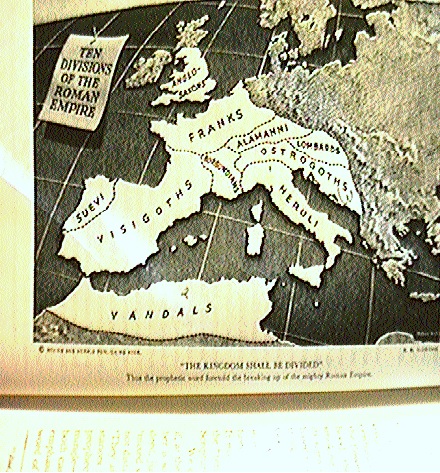 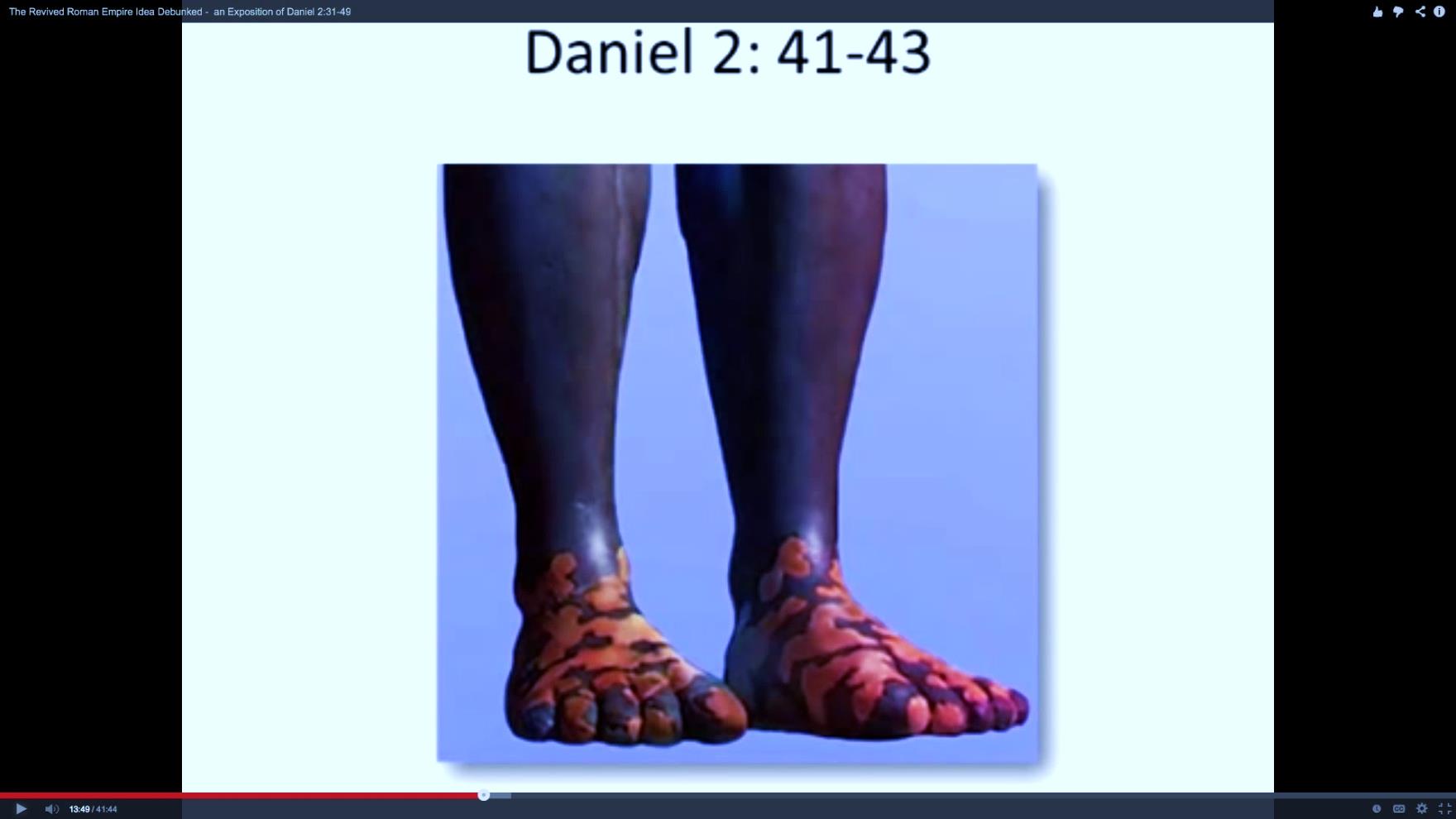 When Rome fell in 476 AD; exactly ten tribes brought her down “represented by the ten toes of the image”, it’s history (from a reliable source that is).This time however, it wasn’t another empire under one king head, but ten kings, and if you noticed, the first four empires of the image were represented by metals; “Gold, silver, Bronze and Iron, but the feet and toes are iron mixed with clay?Telling us the image was now unstable, in that iron and clay ‘mixed’ cannot support the image for long, and the two elements “iron and clay” definitely will not mix together to a solid enough form “to ever rule the world under one head again”, that’s the point, and of course “none have since!”All though many have tried, and a couple I’ll name that we are familiar with was Napoleon and Hitler, who both came real close to conquering world power, and why; in Hitler’s time that war was called a “World War” get it? JIn both these wars both men were just one battle away (as battle experts tell us they should not have lost) but failed by virtue of “a miracle” in both cases, just as God predicted “or made happen” because of what He said, or showed us, in this 2500 year old prophecy that “no one kingdom will ever rule the nations again, save Gods, and that not till after the end of time.So you can try as Isis is now, as Russian Khrushchev said he was going to do, or as Iran (of Persian descent) wants, or as Sadam Hussein tried (of Chaldean descent), or the Vatican - and yes that is a nation unto itself believe it or not and (of prophetic descent), but try as they might till the end of time “God says no to all, and so far He’s been 100% right in everything He has said!”  Why would we thing any different?Talk about a faith builder; “to know that God sees that far into the future, and predicts it with absolute accuracy”, means; that everything He has predicted  in His prophecies will continue to come true 100%, as well as all the things He predicts about His church and His people including us!Thus we can trust Him, and His word, to work in our behalf keeping us informed “for our salvations sake”, but as the old song says; for us it’s; “trust and obey for there’s no other way to be happy in Jesus but to trust and obey”.Now, even though some of the prophecies are shrouded in symbolism, and seeming hard to understand, “He will interpret” them by Scripture alone for us, as we have seen, for He will not leave us in the dark to fall prey to all the deceptions out there, but, and this is another big but; there are obligations on our part as we have been told and will see;John 15 King James Version (KJV)14 Ye are my friends, if ye do whatsoever I command you.[These are words for “our church, the second one”, that the disciples were about to set up, down to “the remnant church” John saw at the end of time the end time church (Rev. 12:17) actually then; that text above and all of them like it “are really words for us right”?  Even though to the unlearned and rebellious it sounds to them like the Savior is promoting works?  But, regardless of what they may say or believe, we, who follow His every Word, can be happy in knowing “He’s got our back as our friend, right?”]15 Henceforth I call you not servants; for the servant knoweth not what his lord doeth: but I have called you friends; for all things that I have heard of my Father I have made known unto you.[Here is a wakeup-call for some, well, it was for me anyway, and remember we are His disciples just as much as the New Testament people of the (second) church He is establishing with this admonition were]16 Ye have not chosen me, but I have chosen you, and ordained you, that ye should go and bring forth fruit, and that your fruit should remain: that whatsoever ye shall ask of the Father in my name, he may give it you.As we go on with the understanding of the Prophecies of Daniel and Revelation, there is one thing I need to remind you of;Only the Bible can interpret itself;“the Bible cannot be interpretedby anyone save God Himself,thus protecting it from thefalse prophets and false interpretations”2 Peter 1 King James Version (KJV)19 We have also a more sure word of prophecy; whereunto ye do well that ye take heed, as unto a light that shineth in a dark place, until the day dawn, and the day star arise in your hearts:20 Knowing this first, that no prophecy of the scripture is of any private interpretation.21 For the prophecy came not in old time by the will of man: but holy men of God spake as they were moved by the Holy Ghost.Today, probably more so than ever before, there is a multitude of false interpretations out there, perverting most all of Gods prophecy’s and, destroying their effect “to warn us of the creeping compromises that have destroyed the church in general, and divided it into 1000’s of different doctrines and theologies, even religions”.God says; “that only He can foresee the future, and only He can interpret what He sees”, so that Satan cannot destroy His Word and this is how obviously “the Word has survived!”I want to also interject something important about this point; We have now hundreds of interpretations of the Bible out there now, they call them translations, paraphrasing, but they are not all good, and think about it;  If you were an enemy of God’s word, like Satan and his worldly agents, “wouldn’t you want to confuse the things the Bible is saying, so to make it contradictory, to make it appear like God changes His mind and always has, flip floppy and speaks out of both sides of His mouth?  Some go so far as to say that He has changed things so much “we don’t know what the truth is and can’t find it, it’s been lost”, then they add silently; “so just listen to the spirit talking he won’t tell you lies if you pray, and they believe they have the true spirit”.This is fouled thinking for two reasons, of the many I could bring forward from scripture;One; Satan is a spirit and we are to test the spirits right?1 John 4 King James Version (KJV)1Beloved, believe not every spirit, but try the spirits whether they are of God: because many false prophets are gone out into the world.Try them against what?In the wilderness of temptation Jesus gave us the example He always answered Satan’s temptations with; “the scripture says….”Two; our prayers could be answered by Satan, or even ourselves; “for we think we have the truth in us but we may not, say’s the Savior?”Luke 11 King James Version (KJV)35 Take heed therefore that the light which is in thee be not darkness.“Our prayers” even may be an abomination to God, as this text hits our subject point blank;Proverbs 28 King James Version (KJV)9 He that turneth away his ear from hearing the law, even his prayer shall be abomination.If you think about it; this is why every church has different doctrines from the next church, and today, “it is really hard to know the truth, and they are right on that point, but, we are His servants and His friends if we obey His law (Love Him and keep His Commandments as He kept His –our- Fathers Commandments) and then, He will reveal His hidden truths to us, through the true Spirit of God. Acts 5 King James Version (KJV)32 And we are his witnesses of these things; and so is also the Holy Ghost, whom God hath given to them that obey him.John 14 King James Version (KJV)15 If ye love me, keep my commandments.16 And I will pray the Father, and he shall give you another Comforter, that he may abide with you for ever;17 Even the Spirit of truth; whom the world cannot receive, because it seeth him not, neither knoweth him: but ye know him; for he dwelleth with you, and shall be in you.No wonder they can’t find the truth, it just might be what they are doing, or, what they are not doing, whatever the case may be?So in the end, they give up on knowing the Truth as an important thing, and go on with their preacher so and so’s opinion, or the family churches doctrines, or some just go to a church because it the closest one, or that one that preaches and thinks like they do, or teaches the things they believe the Bible teaches, or no church at all and just mix with others who believe the same way that they interpret the scriptures.  When in fact, as we just read from scripture “it may not be Gods interpretations”?  It just might be what the head of their religion teaches, or what we have been taught all our life, or fear in not attending mass like all Catholics teach (that’s my inheritance so I know) but like I said; “we got a multitude of different beliefs out there”, and unless we “first”; get the proper “Biblical” translation, and then next in order; “let it interpret itself “by God and no man” (Isaiah 28:9-10), and if not, they, we, can be deceived and even deceive ourselves, and I know this from personal experience.We may think we are following God in our religion, but our religion may have left God a long time ago, and the prophecy’s we are going to learn “tell us this story”, that they have left God, and we know this because, of course;”God has already predicted this to happen, and it has happened, just as His prophecies have shown us it would!” So stay tuned, for an eye opener from Gods Word, and you will clearly see how it all fits into our subject more and more so.”Back to the Prophecy’s;We have seen from Daniels prophecy that these four empires did fit into our history in the exact order God gave them some 600+ years in advance, and from recorded History we can even give them details and dates, when they took place etc. and we can even do this also not with just the four empires of history but also with the ten toes and how they too fit into history past.When I first looked into this, I was shocked to read all the different interpretations out there of what the ten toes represent; from Muslim groups to modern day G8 nations and a bunch, bunch more guesses, but, “we must stick with the context in which this prophecy was given, which is; Gods, and He is describing nations or kingdoms or powers that would come up following Rome”, and if we let the Bible interpret, it will help us see the truth among all the hype.So, as we go on with Daniels writings, when God reveals more on this to Daniel and subsequently John, we will discover “among those Ten Nations or kingdoms that came up”, we are going to discover there comes up “another little nation or kingdom, right in their midst’s, and you will see this is what Gods message is leading to, exposing the beasts were against Him and to come for us, thus, when you put this prophecy “in this context” it all makes sense, and we can’t miss this message of the “Little horn power” or as we will see becomes the abomination of desolation of Matthew 24:15 our Master warns us of and to know.Here’s a heads up, the King saw 10 toes, Daniel sees Ten horns, but they represent the same Beast powers just using different symbols, and remember this is Gods Prophecy not Daniels;Daniel 7 King James Version (KJV)24 And the ten horns out of this kingdom are ten kings that shall arise: and another shall rise after them; and he shall be diverse from the first, and he shall subdue three kings.25 And he shall speak great words against the most High, and shall wear out the saints of the most High, and think to change times and laws: and they shall be given into his hand until a time and times and the dividing of time.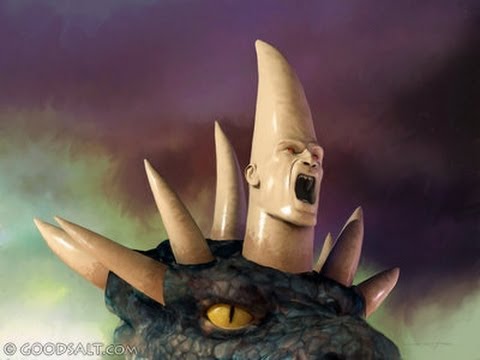 We can’t forget the big picture in all this, and what in the end we are trying to discover here from the prophecies, aside from getting the answer of the S-Abba-th issue, we are trying to discover (and what God is trying to get through to us, is; “who the enemies of God were”, and “are” and “will be” our enemies, and the scriptures tell us in chronological order who it is we are determining, as Scripture reveals, these power to be, and especially who this “little horn power is” that comes up speaking against God and persecuting the saints of God for a given time, as well as other things we are going to see when we read Johns descriptions of this same power. So, since these things this power is doing has to do with Gods people, it must be then and is a “political/religo” character, who controls society and also demands worship as we are going to discover, and, this from both prophecy and history, given and taken in order as God reveals as it was fulfilled.So, let’s get down to it…The ten toes which follow the legs of Iron which represented Rome, naturally represent then what powers followed after Rome, which were historically” the Ten Tribes or kingdoms” that brought Rome down, and we can name them from documented history, and, most of them we will recognize because “7” of them are still on the map today.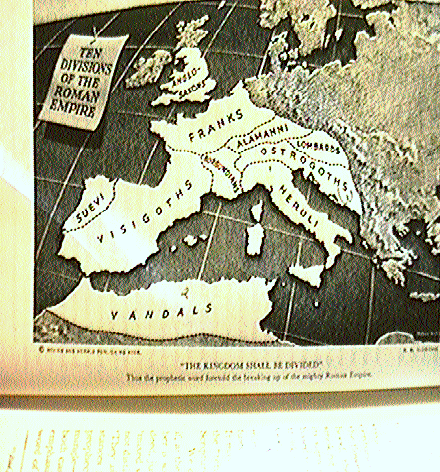 The ten original tribes and who, those kingdoms that survived evolved into are;The Franks which became FranceThe Anglo Saxons who became EnglandThe Visigoths SpainSuevi PortugalBurgundian’s SwitzerlandLombard’s ItalyAlamanni GermanyThree (3) that didn’t make  it (and were subdued vs. 24 above) which made up the ten are;The VandalsThe Ostrogoth’sThe HeruliThis is where we get “our first clue that directly relates to our subject”, and it has to do with; “what power kept these three kingdoms from becoming three nations on today’s map?We are going to discover that this power actually “Genocide those last three kingdoms completely out of existence”, for, and get this now, for not conforming to the religion of the “power in charge during that time in history”, being the only power during that period who reigned both as a “political as well as a religious power” (political/religo), and these three kingdoms were destroyed “in the name of god mind you”, but not in God’s name (S-Abba-th), but, get this, He did tell us by an ancient prophecy that it was going to happen, nearly 1000 years in advance, so maybe it was Gods control that allowed it to happen or caused it?Who are we to question God in either case?Anyway, let’s look at that prophecy describing these powers to come, that would affect His future people, by the symbols God Himself used, and then, as “He Himself interpreted what those symbols mean”, to us, His future people His end time church, and we can see “this not from some internet study but from Gods Word” and from the dreams and visions He gave Nebuchadnezzar, then Daniel and subsequently John the beloved.Remembering too, He gave these to us because He also loves us and we are His friends? (John 15:15, 14:15-17, Acts 5:32)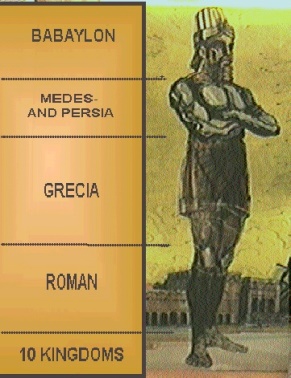 Let’s review Nebuchadnezzar’s dream describing the Image;Daniel 2 king James Version (KJV)19 Then was the secret revealed unto Daniel in a night vision. Then Daniel blessed the God of heaven.20 Daniel answered and said, Blessed be the name of God for ever and ever: for wisdom and might are his:21 And he changeth the times and the seasons: he removeth kings, and setteth up kings: he giveth wisdom unto the wise, and knowledge to them that know understanding:22 He revealeth the deep and secret things: he knoweth what is in the darkness, and the light dwelleth with him………36 This is the dream; and we will tell the interpretation thereof before the king.37 Thou, O king, art a king of kings: for the God of heaven hath given thee a kingdom, power, and strength, and glory.[Daniel’s talking to Nebuchadnezzar as God gave him the words to speak]38 And wheresoever the children of men dwell, the beasts of the field and the fowls of the heaven hath he given into thine hand, and hath made thee ruler over them all. Thou art this head of gold.39 And after thee shall arise another kingdom inferior to thee, and another third kingdom of brass, which shall bear rule over all the earth.40 And the fourth kingdom shall be strong as iron: forasmuch as iron breaketh in pieces and subdueth all things: and as iron that breaketh all these, shall it break in pieces and bruise.41 And whereas thou sawest the feet and toes, part of potters' clay, and part of iron, the kingdom shall be divided; but there shall be in it of the strength of the iron, forasmuch as thou sawest the iron mixed with miry clay.42 And as the toes of the feet were part of iron, and part of clay, so the kingdom shall be partly strong, and partly broken.43 And whereas thou sawest iron mixed with miry clay, they shall mingle themselves with the seed of men: but they shall not cleave one to another, even as iron is not mixed with clay.44 And in the days of these kings shall the God of heaven set up a kingdom, which shall never be destroyed: and the kingdom shall not be left to other people, but it shall break in pieces and consume all these kingdoms, and it shall stand for ever.45 Forasmuch as thou sawest that the stone was cut out of the mountain without hands, and that it brake in pieces the iron, the brass, the clay, the silver, and the gold; the great God hath made known to the king what shall come to pass hereafter: and the dream is certain, and the interpretation thereof sure.We had to review this dream Nebuchadnezzar had, and the interpretation of it, so that we can see a dream Daniel himself had “repeating the same future predictions God gave Nebuchadnezzar”, but, God goes into more detail for Daniel “and for us”, and of course, we see in Daniels dream God uses different “symbolisms” to tell the same future predictions that the Image told;Daniel 7 King James Version (KJV)1 In the first year of Belshazzar king of Babylon [Nebuchadnezzar’s successor] Daniel had a dream and visions of his head upon his bed: then he wrote the dream, and told the sum of the matters.2 Daniel spake and said, I saw in my vision by night, and, behold, the four winds of the heaven strove upon the great sea.3 And four great beasts [Same as the four kingdoms on the Image] came up from the sea, diverse one from another.4 The first was like a lion, and had eagle's wings: 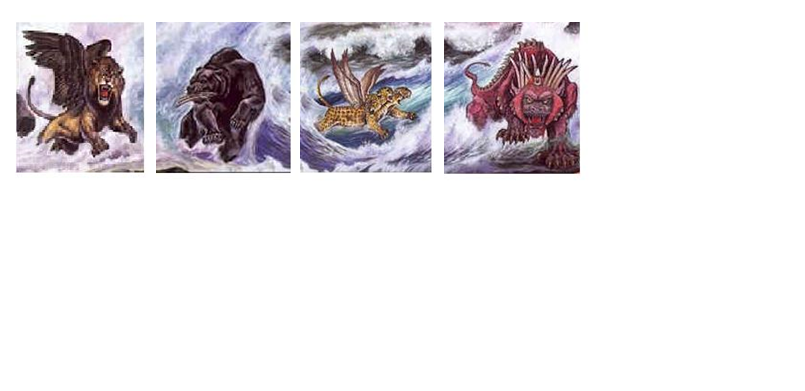                                                                           (Artist conception)I beheld till the wings thereof were plucked, and it was lifted up from the earth, and made stand upon the feet as a man, and a man's heart was given to it.5 And behold another beast, a second, like to a bear,and it raised up itself on one side, and it had three ribs in the mouth of it between the teeth of it: and they said thus unto it, Arise, devour much flesh.6 After this I beheld, and lo another, like a leopard,which had upon the back of it four wings of a fowl; the beast had also four heads; and dominion was given to it.7 After this I saw in the night visions, and behold a fourth beast, dreadful and terrible, and strong exceedingly; and it had great iron teeth: it devoured and brake in pieces, and stamped the residue with the feet of it: and it was diverse from all the beasts that were before it; and it had ten horns. [Same as Ten toes remember]8 I considered the horns, and, behold, there came up among them another little horn, before whom there were three of the first horns plucked up by the roots: [There’s that power that genocides the three kingdoms roots and all] and, behold, in this horn were eyes like the eyes of man, and a mouth speaking great things.We’ve got to stop here just a minute, to take a closer look at what we’ve just read.  We know that the four great world empires came up there in the vicinity of Europe (Mesopotamia historically), and the last empire Rome was brought down by ten kingdoms eight of which are still on the map today, and, the three that were destroyed as the Bible describes “as being plucked up by the roots”, meaning of course nothing left of them to grow into a nation like the others, and plucked up by none other than, this “Little horn that came up among the Ten”, being the one who destroyed the three.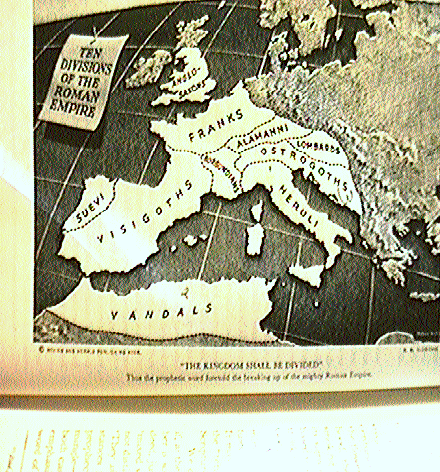 Now get this picture; we have the Ten nations after Rome, (of whom we have already given their former and present names) taking over her territory, but then while these ten were still standing “up sprang this little horn power” that was strong enough to genocide three whole kingdoms, the same ones that had strength in participating in the destruction of the last great world empire of Rome, so, this little horn had to be very powerful, right at first?Now it doesn’t take an historian to know when all this happened in recorded history and who this little horn was.  Many during the Dark Ages knew who it was, including most all of the Protestant reformers, who’s offspring’s of course have forgotten “or” want to ignore the Truth, or worse, make up interpretations that aren’t considered hate crimes (well will someday be as the spokesman for the Christian coalition told the Catholic coalition in a tape I got from CSPAN in my library) and it’s not hard to realize now some 20 years later that to speak of any religion in such derogatory terms will of course be a hate crime– can’t you see it coming?  When just speaking about Gods, depicted, perverted (His descriptions) Sodomites who now are being protected by law just passed the other day, and if it wasn’t a scriptural comment and just mine alone I could be arrested for such hate?Wake up America!  Look at your leaders and who they give their homage to, and I’ll tell you it’s not God and hasn’t been for a long while.Ref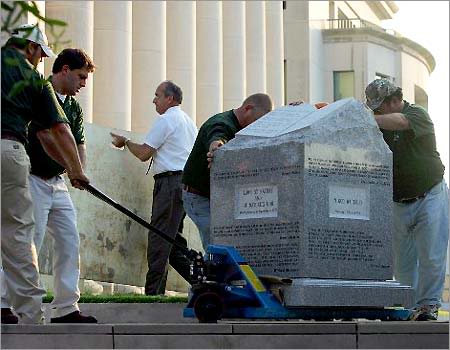 2003 TEN COMMANDMENTS BEING REMOVED BY FEDERAL COURT, SINCE THEN, IT’S BEEN EVERYWHEREAND DONE BY THE SUPREME COURTS TO ACCOMIDATE THE ABOVE REFERENCED GROUP AGAINST GOD,HOWEVER, WE KNOW 1 OF THE TEN WAS TAKEN OUT OF THE CHURCH, THROUGH PERVERSION, SHORTLY AFTER THE MOTHER CHURCH CAME INTO POWER, THEN AGAIN, THIS TIME BY THE MOTHER CHURCHES  HARLOTS (Rev. 17:5-A GRAPHIC OF THE ABOMINATIONS) FINALLY, IN THE LAST HARBOR FOR THE “ABBA”.Those in the past who saw who it is the scripture pointed to in the future; included Sir Isaac Newton the famous discoverer of Gravity and mathematics and still the Icon of the scientific age the who expounded on the prophecies we are studying right now in a book I have in my library on Daniel and Revelation (See Excerpt Appendix).  He obviously wasn’t afraid to take a stand openly, living in the Dark Ages when her power was great, and neither were the reformers (protest-ants) who also saw the revelations.  But some of them were burned at the stake for having done so, under the reign and terrene of this same power (Little horned), and God says to us; “that we will soon face this power of evil again, in even greater strength, given to her by a surprising beast we’ve yet to read about, one though, that shouldn’t shock you too much after seeing firsthand its strength and direction in the above picture”.  Stick with me for we will soon see “from Gods word” what those visionaries and martyrs throughout the centuries have seen.After the dark ages ended, with the founding of America the last harbor for the Word of God (at least for now) came into being (the Lamb like beast of Rev. 13), Samuel Morse, the inventor of the “Morse Code” fame, warned president Abraham Lincoln about this same power, and that it was gunning for him (the president), and back then friend “every major protestant religion then endorsed Morse’s book”, for they also knew about this power even back then, of course they deny it now, but, we know she (the little horn) finally got him (President) didn’t she?  See for yourself from His book (Published in 1835 almost 200 year old book) I also have in my Library of which I’ve attached excerpts to the Appendix of this writing, (See also www.mosescats.com “Lincoln” for the complete details as shocking as the facts are, they stand on their own as the truth, but, the world calls it conspiracy theory, you be the judge please take a break and check it out, it’s mind boggling to know how the truth gets swept under the rug by those who have too much political and religious gain to lose by uncovering it)But before I tell you who this power is as if I haven’t given enough clues from history and the Bible; let’s go on with the Bibles prophecies and let God build the picture for us so you will know it’s just not me talking, and, as far as this study is concerned; I’ll will give you a big clue now, and it’s “the punch line of this writing”; “This power is the same power that changed Gods worship for its own worship day, and for this reason among many those three kingdoms wouldn’t give into its demands, they were killed root and branch, man, woman and child all considered Hectic’s, along with, might I add, 100’s of millions of others “for the same reasons, of not giving into this powers demands of worship”, and I’m going to give you a reference for this too, but first;Let’s go on now, for more details of this prophecy as recorded in the Scriptures, shrouded in symbolisms yes, but the Bible remember interprets itself, and history concludes, that the predictions of this chain of events in the rise and fall of those 4 big powers, to rise of the little horn power “are 100% accurate as to what expired”, foretold way back there in 545 BC events that fulfilled clear up till 508 AD believe it or not, when this little horn received its religious power over the then society, and then in 538 AD received its political power “which lasted just as long as the Bible told us it would” in vs. 25 below, and as the incomparable math man Sir Isaac Newton calculated that prophetic number in his  book, he got 1260 years. (More on how the Bible calculates this same time period of the Little horns reign, called the Dark Ages, to come as we go on)Chart of how the Bible defines the prophetic periods of time it gives;You see how the Bible itself destroys all the modern interpretations out there, those interpretations “that the Bible says man should not make” (2 Peter 1:20) interpretations that only God through His prophets can make. Not the doctors of divinity, or the self-claimed prophets, growing in number every day, or the Billy Grahams or any of these TV personalities for that matter, who give their take on the prophecy’s as to what they mean and when the get fulfilled.  Some of those modern day prophecies, like the left behind series, throw the already fulfilled prophecies clear off into the future destroying the identity of the very power God is trying to warn us about, that is going to deceive the whole religious world in the end, including us, if, we don’t seek the knowledge God has given, the wisdom He has imparted to all who obey Him and receive His spirit, the “Spirit of prophecy” we are going to discover.The facts are; God has already interpreted and defined what the prophecy’s mean, and when they are fulfilled, in dates given by Him, and no guess work is involved, and then, as we look back we see history has confirmed them to be 100% fulfilled just as He defined them.All these false prophets working for the deceiver are destroying “the warnings” God has given to those who will listen to Him, and not man, those who will listen “for all answers and interpretations through His word and His word alone”.Daniel is shown what happened, because of what the mouth of the little horn spoke, which, “will be brought up in the judgment” when that beast will be slain thereafter.  I’ll add something else the Bible says elsewhere, and it really doesn’t need to be said but, “all who go along with this little horn beast will also be judged and lost”, should they not repent of course. After that picture (vs’s 1-8) of the descriptions of the beasts, God goes right back into the interpretation of the dream, dealing with the other beasts;Continuing on with Daniel 7…9 I beheld till the thrones were cast down, [Stone hitting image saying same thing] and the Ancient of days did sit, whose garment was white as snow, and the hair of his head like the pure wool: his throne was like the fiery flame, and his wheels as burning fire.10 A fiery stream issued and came forth from before him: thousand thousands ministered unto him, and ten thousand times ten thousand stood before him: the judgment was set, and the books were opened.11 I beheld then because of the voice of the great words which the horn spake:I beheld even till the beast was slain, and his body destroyed, and given to the burning flame.12 As concerning the rest of the beasts, they had their dominion taken away: yet their lives were prolonged for a season and time.[Till the day when the stone hits the image, from the first dream, after the second coming when Gods kingdom is set up]13 I saw in the night visions, and, behold, one like the Son of man came with the clouds of heaven, and came to the Ancient of days, and they brought him near before him.14 And there was given him dominion, and glory, and a kingdom, that all people, nations, and languages, should serve him: his dominion is an everlasting dominion, which shall not pass away, and his kingdom that which shall not be destroyed.15 I Daniel was grieved in my spirit in the midst of my body, and the visions of my head troubled me.16 I came near unto one of them that stood by, and asked him the truth of all this. So he told me, and made me know the interpretation of the things.[There it is, Gods going to interpret it for us as I told you, as He only can interpret His prophecies, not any man, as is rapid today, destroying even Gods clear Truths and leaving us deceived should we not study it out for ourselves, or even care less what Gods trying to tell us “same thing”.]The interpretation;17 These great beasts, which are four, are four kings, which shall arise out of the earth.18 But the saints of the most High shall take the kingdom, and possess the kingdom for ever, even for ever and ever.19 Then I would know the truth of the fourth beast, which was diverse from all the others, exceeding dreadful, whose teeth were of iron, and his nails of brass; which devoured, brake in pieces, and stamped the residue with his feet;20 And of the ten horns that were in his head, and of the other which came up, and before whom three fell; even of that horn that had eyes, and a mouth that spake very great things, whose look was more stout than his fellows.21 I beheld, and the same horn made war with the saints, and prevailed against them;22 Until the Ancient of days came, and judgment was given to the saints of the most High; and the time came that the saints possessed the kingdom.23 Thus he said, The fourth beast shall be the fourth kingdom upon earth, which shall be diverse from all kingdoms, and shall devour the whole earth, and shall tread it down, and break it in pieces.24 And the ten horns out of this kingdom are ten kings that shall arise: and another shall rise after them; and he shall be diverse from the first, and he shall subdue three kings.25 And he shall speak great words against the most High, and shall wear out the saints of the most High, and think to change times and laws: and they shall be given into his hand until a time and times and the dividing of time.26 But the judgment shall sit, and they shall take away his dominion, to consume and to destroy it unto the end.27 And the kingdom and dominion, and the greatness of the kingdom under the whole heaven, shall be given to the people of the saints of the most High, whose kingdom is an everlasting kingdom, and all dominions shall serve and obey him.28 Hitherto is the end of the matter. As for me Daniel, my cogitations much troubled me, and my countenance changed in me: but I kept the matter in my heart.Did you see it?What this little horn was going to do?He will “think to change times and laws” this is the great words of blasphemy it speaks against the most High vs. 8, 11, 20, 25, and these things are subject to the judgment, and has something to do with obeying God, which obviously this beast won’t do even resorting to persecution (“Wear out”) for all who do obey God, it wants Gods saints to follow him and be lost, obviously, rather than follow God and live in that everlasting kingdom, he can’t, and listen; that day will come again we are told in Revelation 13 “when those who will not follow the beast in our age will be destroyed just as surreally as the three who were genocide and 100,000,000 others for the same reason during the dark ages.How do we know that?  Well, because it’s written down by God and we are going to read it in a minuet, and also, “by now we should see “Gods Words will be fulfilled 100%” as it always has so mark it down.  I’m getting a little ahead of myself, so I guess it’s time to look at the prophecies given to the second church after the Dark Ages, and compare them to what we just read concerning the beast power of the Dark Ages and how it treated God much less His saints.THE SECOND CHURCHNow I don’t know whether you have caught on by now, concerning this issue we are discussing “of the changing of Gods S-Abba-th of His Covenant”, or whether you saw the clue or not from vs. 25.  But, that change, “was a change of time and law” in itself, and, we are going to see that this is “the greatest power the beast has” to deceive, in that; it has become; “the world of religions “tradition” as far as worship goes.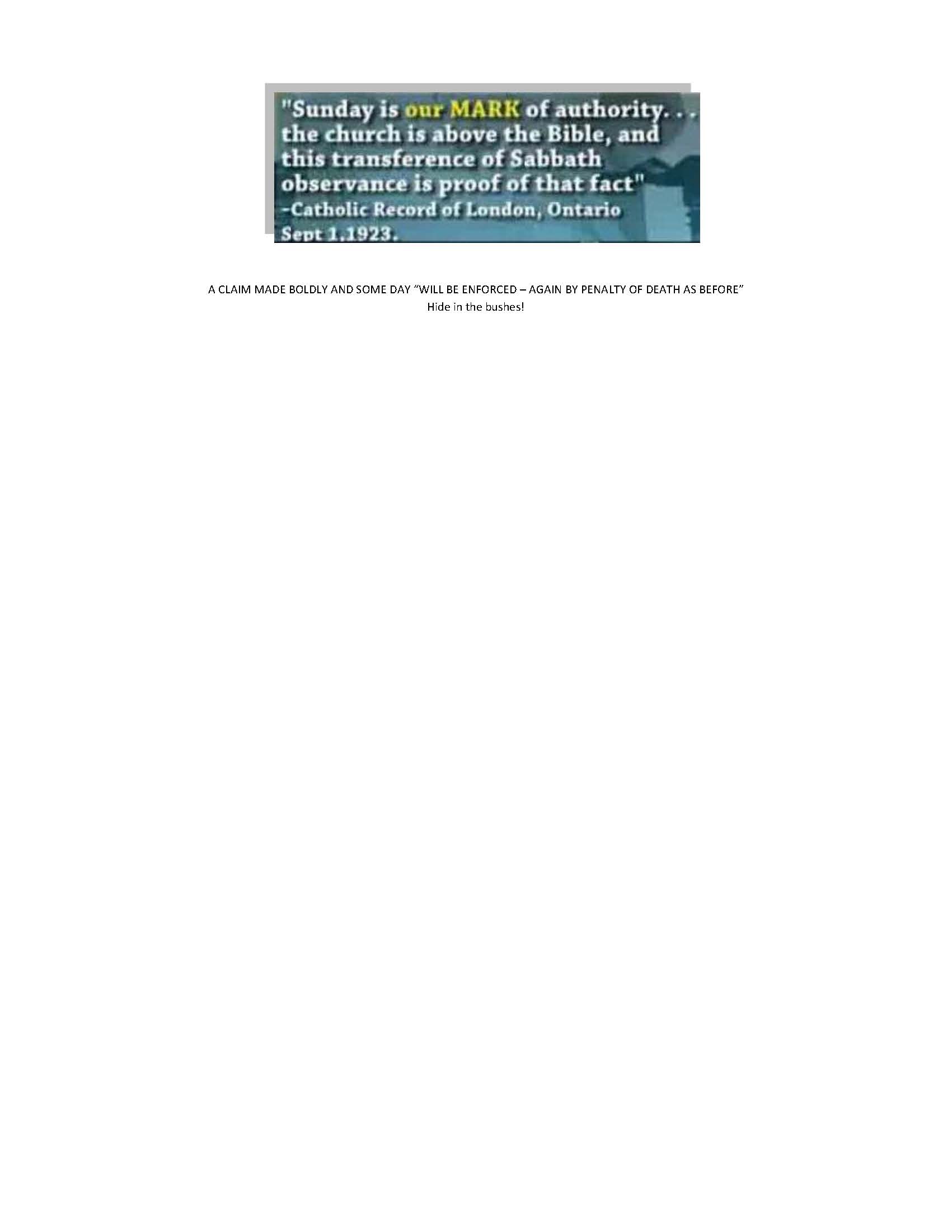 What I really can’t understand is; “if we love our savior, and if we take His Word over all others, then, we must believe that; “what He says is Truth”, and all else are lies, that deceive and destroy our souls if possible, and in His very first sermon on the mount (Matthew 5) He must have known of the conditions at the end of time (Da!), for He set down there in His first sermon to “a mixed multitude” the principals of Gods religion, for the second church, of whom He was establishing, knowing also of course, that the first church had failed their commission and He even predicted it (Daniel 9:25 their commission they failed and even killed who they were to usher in!).So right up front in His first evangelistic meeting; He’s making it perfectly clear “what following His Fathers commandments means” and in there most complex terms is He defining them so there can be no compromising on the part of the second church (of course we know how that went or is going), and He also makes it perfectly clear; “how long those Commandments (His Covenant) will be enforce”, and we’ve discovered “that includes every commandment of the Ten (James 2:10-12), and He made it the clearest when He said that; “every line and every word, even down to the crossing of a “t” and the dotting of the “i”, not one will be removed until when?”Matthew 5 king James Version (KJV)17 Think not that I am come to destroy the law, or the prophets: I am not come to destroy, but to fulfil.18 For verily I say unto you, Till heaven and earth pass, one jot or one tittle shall in no wise pass from the law, till all be fulfilled.19 Whosoever therefore shall break one of these least commandments, and shall teach men so, he shall be called the least in the kingdom of heaven: but whosoever shall do and teach them, the same shall be called great in the kingdom of heaven.20 For I say unto you, That except your righteousness shall exceed the righteousness of the scribes and Pharisees, ye shall in no case enter into the kingdom of heaven.Why the Jews failed?Why the first church failed?Will or has the second church failed?Like I say, I find it hard to believe so called Christians small “c” are ignoring their Saviors commands given right there in the beginning of the New Testament and keep in mind He was speaking to a mixed multitude mind you, right at first and setting the stage for all else He was going to teach them and us, and in love did He teach, and is “still teaching us today” as the second church, the todays church is still forming into the Remnant one, and what is He still teaching?John 14 king James Version (KJV)21 He that hath my commandments, and keepeth them, he it is that loveth me: and he that loveth me shall be loved of my Father, and I will love him, and will manifest myself to him.Like I’ve said before; if I only had these last couple of texts, including the one from; Deutoromny 7 king James Version (KJV)9 Know therefore that the Lord thy God, he is God, the faithful God, which keepeth covenant and mercy with them that love him and keep his commandments to a thousand generations;I would know how long Gods S-Abba-th of His Commandments (Covenant) was to last.  For in His words, He spoke for His Father (our Father), while here on earth, were not really for His generation, for He had already spoken them through prophecy (Old Testament), but for those 1000’s of future generations, which includes ours naturally, and we could even say and be completely Biblical in so doing, for eternal generations past, present and future, and why?God never changes! He can’t and will not, and as our cover text indicates, that; “If He did change, He would make it clear to us and “He would be the one who changes it” not man without His consent.  Not Paul, the Pope even His Son, yes and He told us that - right!Enough said; for we need to now go to the prophecies given to the second churches for those Words specifically relate to it, and that’s our church that the Savior set up, and Him being the corner stone.He gave us commands that deal directly with the church, and that, as I’ve said many times, “being our church, or at least, it should be if our church is following God, His Will, His ways, and those ways as confirmed by the Messiah, those things He set as prerequisites, as examples of what His church should look like and become. Descriptions of what His church “was to look like, as well as His people”, and not only for our generation as we have seen, but for all generations, and even my friend “beyond the second coming” will those things still hold as we are going to discover. Actually have held and will hold for the entire universe; “living without sin”, before and after Satan.2 Peter 3:13  king James Version (KJV)Nevertheless we, according to his promise, look for new heavens and a new earth, wherein dwelleth righteousness.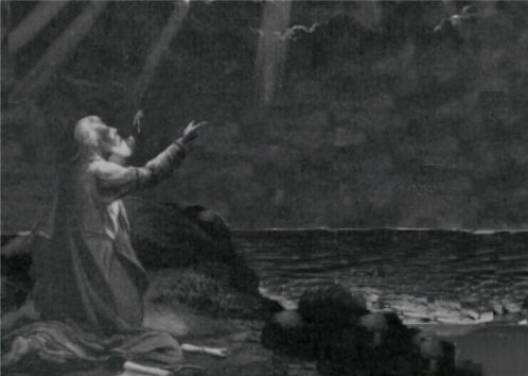 JOHN ON THE ISLE OF PAPMOS WHERE HE RECEIVED THE REVELATION OF JESUS CHRIST FROM HEAVEN IN 96 ADWe are going to discover that the very same images Daniel was shown were also shown to John “the beloved” last prophet of the Scriptures.Given to him in the year 96 Ad, and that’s 30 some years after the Savior had gone back to heaven!The only difference in the images John was shown, were the symbols.  Daniel saw four beasts, from which the little horned beast comes out from, where John only sees one, but, as we will see it’s “a composite beast in its makeup”, well, let’s just go to the scriptures and see.We are going to highlight these prophecy’s, and see how it fits into our subject of “S-Abba-th or Sunday”, and which one “His remnant church will be worshiping” at the end of days just prior to the second coming, so that there is no doubt, and, “deception” will not destroy us in the end, and that’s why He gave them, why else?[Remember; sin, which is transgression or disobedience to the Covenant which is the Ten Commandments, all Ten (I John 3:4, James 2:10).]In Revelation 12 we are given “a symbolic picture of the second church Christ organized” and ordained when He was on earth, and that’s why it’s called a Christ-ian church, right, Christ like “or supposed to be”?This chapter pictures the church from its conception in the year 4 BC (Birth of Christ) to 27-31AD (Christs baptism and crucifixion) to the fall of Rome (476 AD and the setting up of the Abomination of desolation starting in the dark ages, actually starting it in (508-38 AD), and up till that long age ended, some 1800+ years into our age AD, while 1260 years of which “fulfilled a specific time prophecy” given, specifically about the little horned beast of Daniel (the Abomination), also which being the same beast power John saw, which genocide three whole nations out of existence and received a deadly like wound in 1798 AD “marking the end of the dark ages”, and the reign of the beast power, but it will arise again as we will see, for that seemingly deadly wound will heal-heads up.  This chapter ends prophetically in time “a mere 218 years ago”, when the blessed day Daniel was told about, “given in periods of time-1290 and 1335” in the last chapter of his book, telling us it didn’t completely end until 1844 AD, and that’s a mere “172 years ago”, we are talking our time here, when these “time prophecies” given by God were fulfilled, and since the last one ended in that blessed year of 1844 AD, we will find that there are no more “time prophecies” given by the Bible after this one ended, and we are going to look at them now.Revelation 13 tells of the time “when the little horn has already come into its power, the wound healed, in the fullest sense, and it corrupts the protestant churches to worship her, and specifically the ones “in the last stronghold for the Bible left”, being the Americas, believe it or not, and the chapter ends with the “resurgence of persecution” for not worshiping it, as the little horn did, during its first surge before the wound was given and healed when she killed or had killed 100’s of millions of Gods faithful.But I’m getting too far ahead of myself; we need to see them from scriptures.I was just giving you a brief description of what we are going to see, so check me out, because your familiar enough with the symbolism’s to see it now clearly.REVELATION 12Revelation 12 King James Version (KJV)1And there appeared a great wonder in heaven; a woman clothed with the sun, and the moon under her feet, and upon her head a crown of twelve stars:2 And she being with child cried, travailing in birth, and pained to be delivered.[We have got to see some Ways the Bible interprets itself; *A woman is symbolic of the church either a true one or a false one (Jerimiah 6:2).  *A day in prophecy is symbolic of a year, but only in prophecy (Ezekiel 4:6, Numbers 14:34).  *A kingdom as we have seen is a nation or an empire, a horn, crown or a Beast is either a nation or a kingdom, or a power “even a church”, proven by to many texts.*The dragon and serpent is Satan, obviously, who has influenced these powers over the many years towards evil.  *The first few verses of Revelation 12 describe the Christian church, Gods second church being formed as the true church, and the child to be delivered was the corner stone of that church, who appointed twelve apostles (12 stars) to head His church]3 And there appeared another wonder in heaven; and behold a great red dragon, having seven heads and ten horns, and seven crowns upon his heads.[Remember the image - ten toes -7 nations who survived– more on this in next chapter]4 And his tail drew the third part of the stars of heaven, and did cast them to the earth: and the dragon stood before the woman which was ready to be delivered, for to devour her child as soon as it was born.5 And she brought forth a man child, who was to rule all nations with a rod of iron: and her child was caught up unto God, and to his throne.[There has been only one child born who was to rule “all nations” past, present and future, (remember He brings them up and takes them down Daniel 2:21) and was the only child king caught up to heaven, so obviously this is the Messiah, Christ.  The next verse speaks of the church eventually having to flee into seclusion during the Dark ages, and we are given “a time frame for that period as 1260 prophetic days or what? –“years” 1260 years in prophecy]6 And the woman fled into the wilderness, where she hath a place prepared of God, that they should feed her there a thousand two hundred and threescore days.[The next 6 verses describes the casting out of heaven of Lucifer and his fallen angles to the earth, and his work against the church during the dark ages, and the intense persecution it endured with some 100,000,000+  (conserveitablly speaking) were put to death during that period because they stayed loyal to God “even unto death”.  I purchased “Fox’s book of martyrs” for my library just to see if it’s true about the tortures they endured, as if burning at the stake isn’t, or skinning one alive, and it’s true.  A little known fact is; there still exists torture chambers in some of the monasteries in Europe and they are witnesses of her cruelty and, of Satan’s real feelings about God and His people.  Run as fast as you can from that influence because “God predicts it will happen again”, even if they say it’s for the good of the people and for God?? - Not!  Remember without God on your side the easiest thing to do is join them, and the majority will, its human nature “without God in one’s life”; thank God His Son endured – for us!]7 And there was war in heaven: Michael and his angels fought against the dragon; and the dragon fought and his angels,8 And prevailed not; neither was their place found any more in heaven.9 And the great dragon was cast out, that old serpent, called the Devil, and Satan, which deceiveth the whole world: he was cast out into the earth, and his angels were cast out with him.10 And I heard a loud voice saying in heaven, Now is come salvation, and strength, and the kingdom of our God, and the power of his Christ: for the accuser of our brethren is cast down, which accused them before our God day and night.11 And they overcame him by the blood of the Lamb, and by the word of their testimony; and they loved not their lives unto the death.12 Therefore rejoice, ye heavens, and ye that dwell in them. Woe to the inhabiters of the earth and of the sea! for the devil is come down unto you, having great wrath, because he knoweth that he hath but a short time.13 And when the dragon saw that he was cast unto the earth, he persecuted the woman which brought forth the man child.[Starting with King Herod, you remember, who tried to have the man child killed right after His birth, under the influence of the dragon of course, who, finally succeeded, and get this; “using Gods first church to do so (Jews)”.  God forbid, but this will happen again before the end of time it’s predictable, because that same influence that turned the first church against God did so to the second and soon after it was introduced by the Messiah the corner stone.  The second church by all we have read so far has also has turned against God, and, “that’s why God hide His true church in the wilderness from the beast power thru that long Dark Age so that the Truth wouldn’t be lost]14 And to the woman were given two wings of a great eagle, that she might fly into the wilderness, into her place, where she is nourished for a time, and times, and half a time, from the face of the serpent.[Wait a minute, we read a minuet ago in vs. 6 that the dark ages lasted 1260 years while the church was in hiding, here it’s stated again as being the same woman talked about “but in a different time frame?”  Is this one of those contradictions the Bible is accused of?  Daniel was also given a time frame for the Dark Ages (Daniel 12:7-9) where God uses this very same period of time when the beast would do her dirty work “as a church deceived” by the influence of Satan.  But at the end of that period this beast would receive the deadly wound as I mentioned earlier which is also foretold in the next chapter, but, that wound would heal, and that same power (Beast) will reign again; “same name”, “same spirit of evil” only this time it will be even more deceiving until the end.  She will, according to God (Rev. 13:3) after the wound is healed, return to her old ways as a fallen church, and under the great deception (II Thessalonians 2) she will take all the churches down with her who receive her mark, of her worship, and “it’s not Gods”].15 And the serpent cast out of his mouth water as a flood after the woman, that he might cause her to be carried away of the flood.16 And the earth helped the woman, and the earth opened her mouth, and swallowed up the flood which the dragon cast out of his mouth.[But God has His church, His people, who will stay loyal to Him, and “what do they look like?”  In what ways does God tell us that they will stay loyal to Him, and His worship?  The next verse hits our subject straight in the face!]17 And the dragon was wroth with the woman, and went to make war with the remnant of her seed, which keep the commandments of God, and have the testimony of Jesus Christ.We could end the book here, but there’s more to our study to help us know for sure this is Gods revelation not mans;Let’s look at those time frames once again with more understanding, and how they fit into history, past history and prophecies “not future history as the Beast and her cohorts teach”, time frames from Both Daniel and Revelation compared as based in time and of course history, and the longest of which (2300 day /year of Daniel 9) has already been fulfilled and it all fits into past history to a tee!:***PERSONAL INTERJECTIONAs we break these prophecies down, keep in mind please; [the inserts I’m making] in brackets, after we read a portion of this chapter, “are not me adding my own words to the scripture”, and by now we should know that well,  from the Bibles interpretation of the texts, for we have seen them from the Bible”, but, these explanations as I like to call them are just interjections for those who do not have a thorough knowledge of prophecy yet, or for those who have been deceived by the false prophecies and have a closed mind but still open a little for the truth to come in.Deceived away by the false doctrines “which do add and take away from the scriptures by interjecting man’s interpretations and not Gods”.That’s why I’m giving the scriptural back-up for all I’m saying from both the Old and New Testaments.  Remembering; “the Old verifies the New, for without the Old to confirm the New, what do we use then to confirm for us what the New is saying, is true or not?”  Think about it.Everything the Messiah said about Himself “He fulfilled” down to the promises made, the Laws and commandments His Father gave Him, of which “every jot and title” He fulfilled!  As should we the remnant church, and by His testimony “He was all, He said He would be and accomplish, both before and after His coming, just as He promised in advance”, and for us mind you. Also, I’m making my insertions big, not that my words are greater than Gods, “God forbid!”, but so that there is no doubt that it’s not a part of the scripture on which I’m commenting upon.    If I do not give additional references, in these interjections, from somewhere else in the Bible that relates to the scripture at hand, or if I say something that cannot be found elsewhere in the Bible, then take my interjection with a grain of salt, and also it’s your duty call it to my attention, but not as do my enemies, who for the most part take out of context what I commented and reject it all, and can’t see it is just on scripture alone they are based.  I have no ulterior agenda “but to know and present the lost truths of the Word of God those not given by most all 99% of the churches today who do have their own agenda’s”.  But, I must remind you, as in all studies of scripture; if there is anything that seems contradictory in what I’m trying to explain, then it’s up to you to search it out as I did when I heard it from somebody else.  That is if you really care enough for the Truth?  I say all this because it’s not my intention to interject thoughts original from my own mind, but interject what I’ve read from the Scriptures and seeing their connections, and this by studying the Bible as a whole, and not just picking or lifting out a text out of its context and applying it, as most preachers do today; applying past fulfilled prophecies to some current event, or some left behind theory, or some preachers interpretations, or some churches creeds or doctrines, like some fanciful movie drama based on fiction not Biblical facts.This is not the purpose of this writing, but rather; it is “to expose them, and their lies, and their false doctrines that are going to deceive many in the end, as, our Master has warned us emphatically” that will take place then, like in Matthew 24 where He makes this abundantly clear how “deception” plays a big part in the end times. Times we are living in now, and remember, the deception is not seen, or it couldn’t be called “deception”, save by those who have studied.  But to those who haven’t or wont, it will seem like unimportant truths, or things incidental and not worthy of questioning, and it’s those who are susceptible to the deceptions.  Whether self-chosen by ignoring the Truths, or by listening to the wrong spirit, for it is “only Gods Word” and not some smooth talking personality, or a spirit “unchallenged” talking to our mind, and His Word alone will expose or awaken them to the Truth nothing less!The purpose of this writing is to prove from scripture “what Gods worship day is without a doubt, how it was set up by God, and how it has come down to us preserved by God, and its relevance for today, as opposed to man’s changes and additions he has made”, by interjecting his own beliefs over Gods.What “is the Truth” in this question then? let’s let the scripture tell us, not man, and then let’s go with it, “if God said it – we can believe it”, and friend, that’s the only safe thing to do, after all, God’s Word is the last word in all things, right?  It’s what we are to check everything we read and hear against, not vice versa (Isaiah 28:9-10, II Timothy 3:16-17), and keep in mind one thing that has gotten lost in time and that is; “all the scripture Paul had, and was referencing in his writings as the Gospel, was “the Old Testament”.  His writings, and testimony as well as all the witnesses, are what make up the New Testament, therefore, if anyone says the Old Testament is void, refer them to another text I’m familiar with, that most have never read, and it speaks to our subject as well;Isaiah 8  King James Version (KJV)19 And when they shall say unto you, Seek unto them that have familiar spirits, and unto wizards that peep, and that mutter: should not a people seek unto their God? for the living to the dead?20 To the law and to the testimony: if they speak not according to this word, it is because there is no light in them.What was the Remnant churches description we just read above, the last on the bolt of churches same as the first on the bolt as God designed its fabric?Revelation 12 King James Version (KJV)17 And the dragon was wroth with the woman, and went to make war with the remnant of her seed, which keep the commandments of God, and have the testimony of Jesus Christ.I think we have found a connection of the Old and New Testaments to the “eternal” Gospel, don’t you?Let’s now look at the next chapter of the Revelation, for the last day churches, where we are going to find, at its conclusion, this same people, this same church, identified by God as the Remnant, standing and endorsing His will and  His likeness (Testimony), just before the second coming, identified in this next chapter the same way as identified the previous chapter as the true church went into the dark ages, and this next one comes out carrying the same description as we will see.***REVELATION 13Revelation 13 King James Version (KJV) 1 And I stood upon the sand of the sea, and saw a beast rise up out of the sea, having seven heads and ten horns, and upon his horns ten crowns, and upon his heads the name of blasphemy.[Daniels beasts came up out of the sea too, so here is our first connection to Johns beasts; (Daniel 7 3 And four great beasts came up from the sea, diverse one from another). The ten crowns we already know about and we will see them mentioned again by God in describing John’s beast just using different symbolisms, let’s go on]2 And the beast which I saw was like unto a leopard, and his feet were as the feet of a bear, and his mouth as the mouth of a lion: and the dragon gave him his power, and his seat, and great authority.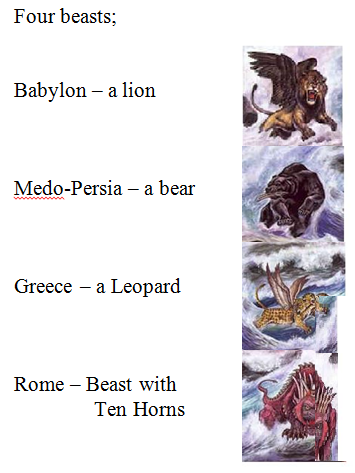 [Notice; this beast John is shown is a composite of all the beasts Daniel saw, a Lion, a bear, a leopard….because it is no different of a power as they were, and we can know it’s now being defined as “the same beast as the little horn” just carrying on the same anti-Christ efforts as the previous, and we know it is the little horn because it gets “the deadly wound too and that wound heals”. But to John God adds more details about this beast, since he (John) is closer to the end than Daniel; He (God) Adds; “and all the world wondered after this beast?” notice the next text]3 And I saw one of his heads as it were wounded to death; and his deadly wound was healed: and all the world wondered after the beast.[Now this is different, or an additional description, because all the world didn’t follow the little horn as far as Daniel was told, for it was just too far away into the future history for Daniel to understand, or need to understand (Daniel 12:9).  But this beast (obviously the little horn power), after the wound was healed will “cause all the world to follow after it?”, religious world at least, and this was obviously added because; after the Dark ages ended in 1798AD no power like this has ever been able to rule the world again especially in religious terms, thus, we are talking future here, see it?  No beast power or nation on earth today has all of the world following after it, and neither does any religious power, yet!  Britton broke away from the European Union today as I’m writing (See www.theuniversalreligion.com book of same name for more on why this was predictable), but let’s go on]4 And they worshipped the dragon which gave power unto the beast: and they worshipped the beast, saying, Who is like unto the beast? who is able to make war with him?5 And there was given unto him a mouth speaking great things and blasphemies; and power was given unto him to continue forty and two months.6 And he opened his mouth in blasphemy against God, to blaspheme his name, and his tabernacle, and them that dwell in heaven.[Remember I told you God showed Daniel the same picture of the future that He is showing John now?  Why say it again?  So that we, His friends, can get this picture of our future clearly, and be able to distinguish just “who this beast is”.  Thus, we must compare the things both men were shown “letting the Bible as a whole Interpret itself”.  We’ve seen the use of 10 crowns and seven heads used and compared, but the word “blasphemy” here, that this beast John is showed its doing, is a big clue to what beast we are talking about.  Notice what beast Daniel was shown “who also was blaspheming” as well;  (Daniel 7 8 I considered the horns, and, behold, there came up among them another little horn, before whom there were three of the first horns plucked up by the roots: and, behold, in this horn were eyes like the eyes of man, and a mouth speaking great things. 20 And of the ten horns that were in his head, and of the other which came up, and before whom three fell; even of that horn that had eyes, and a mouth that spake very great things, whose look was more stout than his fellows. 25 And he shall speak great words against the most High, and shall wear out the saints of the most High, and think to change times and laws: and they shall be given into his hand until a time and times and the dividing of time.).  There are several clues here that equates “the little horn power to Johns beast”;   naming a few; (1) Three horns plucked up. (2) Speaking great words against the most high or blasphemy. (3) Eyes like a man. (4) Doing it’s dirty work for a given time frame of 42 months, that’s 3½ years (42/12=3½) or as in prophecy a time (1 year) + a times (2 years) + a ½ a time or a dividing of a time (1/2 year) = equals 3½ prophetic years making up 42 prophetic months all tying the time this beast rules to the same time Daniels beast ruled.  Which was 1260 days or years John saw (Rev. 12:6, 14) “which is equivalent to all of these same time frames” given by who?  Man?  No God!  All ties, as clues for us to determine who this power was, is and will be, and who will do all these things to Gods people. (5) “wear out the saints of the Most High-persecute them”, and friend, this was done as we saw in history during the Dark Ages when over 100,000,000+ saints were put to death because they would not succumb to the beast in charge of religion during that long and dark period, exactly 1260 years in length!  Let’s go on]7 And it was given unto him to make war with the saints, and to overcome them: and power was given him over all kindreds, and tongues, and nations.8 And all that dwell upon the earth shall worship him, whose names are not written in the book of life of the Lamb slain from the foundation of the world.[This of course hasn’t happened yet, for she has no power as yet over “all kindred’s, tongues and nations) and it speaks of our future, when all the world obviously it will be the religious world, and even more direct “the Christian religious world”, being those who follow, or are supposed to follow the slain Lamb which is who?  God said this, predicted this to happen; when “all the religious world, not just part my friend, all “who worships” will be following this beast in some way or another (James 2:10).  God said so, and it will come to be, just as it always has, “100% of the time, right?”  The next verse tells us who God is taking to, and it isn’t just the Jews, “its mankind, who will live in those times, being you and me and our generation of the end”]9 If any man have an ear, let him hear.10 He that leadeth into captivity shall go into captivity: he that killeth with the sword must be killed with the sword. Here is the patience and the faith of the saints.[We are going to see in a moment this expression used by God again “as it equates to His last day remnant people” who will, as the last chapter (12) ended describing them, and in case you forgot it; (Revelation 12: 17 And the dragon was wroth with the woman, and went to make war with the remnant of her seed, which keep the commandments of God, and have the testimony of Jesus Christ.) Now, here is where we come to the time after the wound was given in (1798AD), and the gospel was able to begin to go into all the world, the Blessed Day of Daniel 12 (1844 prophetically), and as we know, today, it “is” only going into all the world “from a land which obviously, at least for now, is the last harbor for the Gospel of the Lamb”, and that’s of course the USAmerica.  Here then is Gods descriptions of that power, that nation, (6) as “a symbolic beast” (Lamb like) that comes up out of the land and not the sea which is telling in itself;  You see, all the other beasts arose from the sea (water) which in prophecy means a sea of people (Rev. 17:15), out of the groups of people that were living during the times of the former beast all across the face of Europe (Mesopotamia) a growing mass of generations upon generations, beasts upon beasts, but this beast; arises out of the land meaning it’s different than the others.  We know the USA grew up from an absent of masses of people, societies and such, and if we are confused, the next statement ties it down as to who this first beast is; and it’s the one, that the lamb like beast or a Christian  nation (USA) gives into her worship, and sadly we see, this nation won’t always be Christian, in that it gives up its power to the little horn power, and when this happens, as it really has “already in its religious doctrines it will be the end for Gods influence in the world, and this prophecy is given to us so that we will not be taken in by them because we know “their agenda”.  God is giving us these warnings, so we can know for sure and not be fooled and possibly deceived or worse.  Let’s go on and you will see what’s coming in our near future by those thinking they are doing Gods service…]  11 And I beheld another beast coming up out of the earth; and he had two horns like a lamb, and he spake as a dragon.12 And he exerciseth all the power of the first beast before him, and causeth the earth and them which dwell therein to worship the first beast, whose deadly wound was healed.[When this nation was formed, it was formed by people who escaped the persecutions being done in Europe by the first beast power, and they defied its religion in the early stages of the new country, for as we know; the pilgrims rejected the forced religion of Europe, and that’s why they escaped to America “to practice Gods religion in religious freedom in a new unpolluted country”, so of course, eventually “their heirs” put such terminology in their constitution, and wrote “that religious freedom was a God given thing to His people”.  But the beast said no, you follow my religion and worship my way or die, thus; this land became the place where freedom from religion could find a safe place, and the gospel (Bible and Bible only as Gods true people have always stood on, see “Rome’s Challenge” Appendix), so that the Gospel could flourish once again, at least for a time, “until this nation by fully gives into the first beasts deceptions and her worship, and then will have become the very image of her” (the first beast – little horn power – Abomination of desolation etc.), exercising all the power she once used (vs. 12) against Gods truths and the people who cling to them.  This hasn’t fully happened yet for we still have freedom of religion, but according to God (who is never wrong nor misspoken), according to God, as we go on, we will not always have that freedom, and persecution will arise again, and death will be exercised against all who will not worship her as she demands.  All these clues friends; “can’t make it any clearer for us to see how this fits directly to our subject”!  Who knows what the future holds and exactly how this is going to happen and play out, but it will, and it will be so overwhelming that most all “will wonder after the beast” instead of standing firm for the Truths as God has given us to follow, and most will just blindly follow her, being already the majority of the religious world, including the second largest religion (See “Problem child” soon on amazon), but particularly speaking, to our subject, nearly the majority of the christian religious world, small “c”, who, should be following the Lamb as it started out, doesn’t, won’t.  Whether because of persecution, and can’t face it, or by accepting her worship which God describes as blasphemy, or just, from self-blinding deception, even when the Truth God has given in His word is clear, that’s, only if, those of whom He has called “will search it out as the greatest treasure man can attain” (II Thessalonians 2:11-)?   Let’s go on]13 And he doeth great wonders, so that he maketh fire come down from heaven on the earth in the sight of men,14 And deceiveth them that dwell on the earth by the means of those miracles which he had power to do in the sight of the beast; saying to them that dwell on the earth, that they should make an image to the beast, which had the wound by a sword, and did live.15 And he had power to give life unto the image of the beast, that the image of the beast should both speak, and cause that as many as would not worship the image of the beast should be killed.[We are not talking about the image Nebuchadnezzar made, but an image we make, like unto the old (we being the lamb like beast, America), we do all this as a religious nation under the influence of the little horned beast, influenced by none other than the dragon, but the prophetic picture gets worse; for this lamb like beast (USA) enforces a mark (same one as given by the former “first beast the little horn”), a mark whereby “no man or woman will be able to buy or sell, less they have this mark, unless, we accept her wishes, their (harlots too) wishes of religion and it all boils down to, accepting their worship or suffer the consequences, whether it’s eating or not, or death (as in olden times) as the prophecy suggests (Vs.15), meaning; we will only be protected if we decide to follow Gods will and ways instead.  Protected from being lost, or worse, by deception, but protected by Him in those Dark days ahead, just as He did for His church in former dark times (Rev. 12:6,16).  God will not forsake His own, and will protect His saints in the end, and if loyal to Him we remain, their power will have no effect over us.  So keep the faith no matter if death may be at our door, God is in control.  Of course then, some may be called to stand firm even in the face of death, as did some during the Dark Ages, or as Stephen, who while being stoned to death, he felt no pain under Gods protection, and you can take that to the bank, let’s go on]16 And he causeth all, both small and great, rich and poor, free and bond, to receive a mark in their right hand, or in their foreheads:17 And that no man might buy or sell, save he that had the mark, or the name of the beast, or the number of his name.[Sorry, but this is a big interjection, and a necessary one;  Lastly we have a final clue (7) as to who this beast is that will give the deadly mark of loyalty to her worship;  and that, by understanding how the number 666 is used Biblically and how it helps us find who it relates to here;  It’s like knowing the country where someone lives, the state, county and the town where they live, and even the street, but not the exact address number.  This clue of 666 “is the address of the beast”, but it isn’t the greatest of the clues we’ve been given as to who this beast is, (for we have already seen that those clues from Daniel and Revelation can only relate to “one power in history and time” between the fall of Rome 476AD and the discovery of America 1776AD being the only place in history you can fit 1260 years), anyway, 666 is like finding the street number for who we are looking for, and that then ties it down without question who the beast power God is describing is and has been and will be.  Here’s why John gave this way of determining who the beast power in the end will be; “in Roman days” which was the time John was receiving and recording these prophecies, it was a common game played as romans; and that was to determine the number of a man’s name which was “written in Roman numerals” as each letter have a value in that language as most of us know”, i.e. V=five, I=one, C=100, etc., and then they would add them up to see what they amounted to.  Just as we can do today, and like I say, this isn’t any great and all defining clue in itself, for our own name may add up to 666, but God here, is describing who the beast power is, and make no mistake “He is serious and it’s not a game to Him”, even if it’s just a game in reference, or, even if it’s just another clue of the many He has already given that ties down completely “who this power was, is, and will be” fitting into specific time frames given by Him (God) to tie her down in history and time, He isn’t playing games but dead serious.  The famous 666 used by everyone to describe something satanic, or scary, or conspirators, or a computer number, but finally; “it does fit the glove of the Papacy to a tee”, for the name inscribed on the crown of each pope that is crowned, or at least it once was used openly in crowning him and giving him his official title by the church, done for nearly every Pope since it’s conception, and still is, despite the latest Pope trying to throw us off by taking other titles, because “the official title for all the Popes including the present is; “(Vicarius Filii Dei), and those Roman Numerals add up to 666 in value.  God, my friend, is thorough even to the slightest detail for us, warning us so that we be not taken in by this beast and her counterparts (harlots) and are lost by knowingly doing so.  Why else would these prophecies be such a big part of scripture?  You tell me.  So, I’m suggesting to all that I can; “take all this to heart as we go on to the next chapter of revelation (14), dealing “with our time specifically” and how it applies to our subject, and we will see clearly “that this concluding chapter defines who it is we are in Gods site, and the worlds”, and it leaves no doubt how our subject fits.]18 Here is wisdom. Let him that hath understanding count the number of the beast: for it is the number of a man; and his number is Six hundred threescore and six.You do the math…Revelation 14I want to add before we begin this last chapter, something you may have already caught, but encase you didn’t; These three chapters of Johns recordings 12,13,14 are historically connected, and in order define the church since the Messiah; Chapter 12 deals with the second church, of our generation, organized by the Messiah up to the time it went bad, and when God called out a remnant (Rev. 12:6,16) and hid them in the wilderness (mountains of Europe) from the beast, who was searching the then known world over to find them and eradicate their religion, just as she had success in genociding  the three nations out of existence formerly in her rise to power.  Knowing they carried Gods religion as it was from the beginning, and now they are claiming the Pope has altered Gods religion by these very scriptures and prophecies, and they needed to be shut up. (It’s interesting, enlightening but scary to know that she (they) “still today” want Gods Law shut up because of the 4th Commandment, which she (they) have done away with, convincing their deceived followers to believe “the Law was nailed to the cross”, and thusly so they say; “because the Jews as well as all Law keepers are trying to work their way to heaven”, not knowing, that that was the very same claim the Jews accused the Master of doing? (John 5:18 a paradoxical text if you see it), and soon the “c”hristian religions and their beastly traditions “that were established in the early centuries of the church”, they will say; “are the religion mankind should worship under” or be killed, being the same rationalizations (see appendix “Rome’s Challenge”) given in the Dark Ages, when God had to hide His church (in the prophetic and literal wilderness – read about Waldensians some time) hidden so that the Truth would not be lost, and so that His eternal Gospel of His religion and worship would not be polluted and compromised, and so that it could survive that long “predicted” dark period of 1260 years.  A darker period however is yet to come just prior to the second coming (Matthew24:20-22).Revelation 13 picks up after that 1260 period of the Dark Ages had ended in 1798AD, with the deadly wound, and the founding of America (1776AD) and the freedom of religion it would established, so that the Gospel could now go into all the world as a witness, of the testimony of His Son, as the Messiah, and His people will have “that testimony too” (Rev. 12:11,17) in “keeping the Covenant, the same one that all of His saints throughout time have cherished and protected even unto death, being the same testimony that Jesus had”.  Then, after His gospel has made it to every mind and heart who would listen even to the end (Rev. 14:6-7), then that great edict found in the last book of Revelation (22:8-11) will be given from heaven, and the next thing we see is His Son coming back for the second time, but this time, to gather His faithful “who followed Him throughout time”, as they are raised from the grave and with the living saints are lifted up to meet Him and will forever be with Him.While the rest of those who are standing at the time of His return will be struck dead by the brightness of His coming (II Thessalonians 2:8), by that Shekinah Glory of the Father revealed, that has been veiled from the universe till then, being the same brightness which in olden days dwelt in the temples Holy of Holies place, where no man save the priest could enter into or die, from that ever searching glory of God, wherein, no sin or sinner “unrepented” can exist.  So too will be the brightness that will attend the second coming in the clouds of the son of man just as John was shown (Matthew 24:30, 26:64, Mark 13:26, 14:62, I Thessalonians. 4:17, Rev. 1:7).  The wicked dead will not be raised yet and remain in the grave for a 1000 years waiting “the second resurrection of the dead” when the earth will be cleansed once and for all from sin. (Rev. 20:4-5) Friend, we should now understand all this things that are given for us who will stand in those last days, to prepare for His coming, and to avoid all the deceptions created by the beast and all her churches, no matter what they call themselves.  For, if they do not have Gods worship and His descriptions, He gave, “as to what His saints and true church will look like then in the last days Yom Kippur, cleansing of the heavenly sanctuary, just prior to His coming”, on that day when the Spirit of God has been lifted from the face of the earth and the judgment of the righteous complete, they will not be found written in the book of life, and struck dead and will come up in the second resurrection of the lost, if, and says to us there is still time while the door to the heavenly sanctuary is still open, if, when they have heard Gods Word on this subject, and if you picked up this book and followed it through to the end and have seen Gods desire is clear, then a choice is at your door and my door as we speak, just as it was for all God has called, and are seeking His voice here on the doorstep of eternity.    God has made it as clear as He can.  It’s then now, up to us what we are going to believe “and that’s only the faith part”, and for that faith then to be whole, the works part must follow, “or not”?   This has always been a choice from Adam till the end, and all of our (mankind’s) fates, either way, “has already been written”!  Concluding now with chapter 14; which makes the choice on the front cover of this writing clear; “for the end time church, the end time people”, and, just who “it is” they are really worshiping in the end, and the results of such a faith and works, and remember; this is God writing to us, not any man or religion;Revelation 14 King James Version (KJV)1And I looked, and, lo, a Lamb stood on the mount Sion, and with him an hundred forty and four thousand, having his Father's name [Abba] written in their foreheads.2 And I heard a voice from heaven, as the voice of many waters, and as the voice of a great thunder: and I heard the voice of harpers harping with their harps:3 And they sung as it were a new song before the throne, and before the four beasts, and the elders: and no man could learn that song but the hundred and forty and four thousand, which were redeemed from the earth.4 These are they which were not defiled with women; [Defiled by false churches in which “a woman represents in prophecy” remember, letting the Bible interpret itself etc.] for they are virgins. These are they which follow the Lamb whithersoever he goeth. [Doing the Fathers Will, remember John 14] These were redeemed from among men, being the firstfruits unto God and to the Lamb.5 And in their mouth was found no guile: for they are without fault before the throne of God.[This is describing the redeemed, in a Heavenly scene after the second coming, who have obviously “by Gods power” overcome the guile, sin and faults as God has defined by His Word, prior to that final event.  Not because of it or changed after it, but changed before it (that event).  Changed, because it was their choices made, not God choice for them who wishes all would be redeemed, and we know this because “they” are the “they” here.  Do you understand that?]Next verse the vision changes, and John is shown “us” dwelling on earth as the gospel is going into all the earth, which if you think about it, this has only been possible, in such a magnitude as described, now with Satellites, the WWW, Internet, and men having the ability to run to and fro across the face of the earth, as Daniel was told about how it was going to be in the end (Daniel 12).So the next we see here; is obviously what’s happening now, as we speak.6 And I saw another angel fly in the midst of heaven, having the everlasting gospel [That’s the Gospel from Genesis to Revelation, leaving none out, because “it’s a Gospel for all times” as we have discussed, not just for the Jews or some special modern group, but the Gospel is “everlasting” meaning “from beginning to ending as it’s always been”, for all past, present and future people and churches.Why “Because the Gospel has never changed, and will never change for eternity, it’s “everlasting”, and it must be; and it is “what we are to be preaching and nothing else”, and the following verses describe what that gospel includes; and you will notice the reference to Genesis, and then to the judgment (still going on) and will be till the end with the last case heard, and then what would delay then the second coming, after all have been judged, “obviously so”] to preach unto them that dwell on the earth, and to every nation, and kindred, and tongue, and people,7 Saying with a loud voice, Fear God, and give glory to him; for the hour of his judgment is come: and worship him that made heaven, and earth, and the sea, and the fountains of waters.[Words here about worship and creation lifted right out of the forth commandment of the Covenant, a linking clue (Exodus 20:11].8 And there followed another angel [a “second angle”], saying, Babylon is fallen, is fallen, that great city, because she made all nations drink of the wine of the wrath of her fornication. [Modern Babylon, spiritual Babylon, as the city so as the church “a power of deception and falsifications, false doctrines accepted by all nations, and more specific all religious worshipers”]9 And the third angel followed them, saying with a loud voice, [LOUD to get our attention as readers, for the important part of this message is coming…and paramount to our subject] If any man WORSHIP the beast and his image, and receive his mark in his forehead, or in his hand, [The forehead (mind) and hand (works) being the same place incidentally “God wants to place His Covenant “in us” under the New Covenant relationship”, and so it was back then in Israel so it is now today (Duet 6: 11:18, Hebrews 8:10, 10:16).  So naturally that’s where the battle over sin is for us “in our minds, hearts and actions-hands”, where Truth and error decisions are decided, and where good and evil decisions are made “and carried out”, but also, where deceptions are made and accepted, and don’t forget “God will allow us to make them if we so choose” for He will not force His will on us, and if we choose them by our own knowledgeable (willful) choice, “then He will cause the deceptions Himself”?  “God Forbid” but it’s true, if we chose anything outside of His Truths, and this is one text Paul is not confusing on; II Thessalonians 2:3-12]10 The same shall drink of the wine of the wrath of God, which is poured out without mixture into the cup of his indignation; and he shall be tormented with fire and brimstone in the presence of the holy angels, and in the presence of the Lamb:11 And the smoke of their torment ascendeth up for ever and ever: and they have no rest day nor night, who WORSHIP the beast and his image, and whosoever receiveth the mark of his name.[This is the worst punishment you will find in the Bible, and should terrify us, for it will be done in the presence of the Lamb, oh my, and done by God the Father “from Heaven” as the Son is on earth “at this time”, but the next vs. “is our target verse, the big big punch line, that makes the point of this writing”; as John turns, and looks then at those who are considered “by God” as His saints; “they are described by their Faith as well as their works” and that includes what works?]12 Here is the patience of the saints: here are they that keep the commandments of God, and the faith of Jesus. [Same description as the church being the people, were given that went into and came out of the Dark Ages in Revelation 12:14, and what makes this text so pointed is what Rev. 19:10 tells us as; “what the faith of Jesus and the Testimony of Jesus is 14:12, 12:14 is, it’s none other than “the Spirit of prophecy”, what we have been studying, and why?  It’s those that see the big picture God has shown us, and what God expects of His last day people, His last day remnant church, and that is “that they follow Him, as did the Lamb the Father by keeping His Commandments, as He kept our Fathers! John 14]13 And I heard a voice from heaven saying unto me, Write, Blessed are the dead which die in the Lord from henceforth: Yea, saith the Spirit, that they may rest from their labours; and their works do follow them.[Now I told you this concludes with a picture of the last day church, what it was to teach and who it was to worship and on what day, for after these concluding pictures of our future, the true churches picture, John was shown, and we have been shown, what comes next, what do we see next as predicted by our Lord?  We see the second coming making this the last message for the end time people of God!  Who aren’t trying to work their way to heaven, only doing as their Master has chosen them to do!14 And I looked, and behold a white cloud, and upon the cloud one sat like unto the Son of man,  [See Acts 1:9-11, in clouds will He come and that’s not a secrete now] having on his head a golden crown, and in his hand a sharp sickle.15 And another angel came out of the temple, crying with a loud voice to him that sat on the cloud, Thrust in thy sickle, and reap: for the time is come for thee to reap; for the harvest of the earth is ripe.16 And he that sat on the cloud thrust in his sickle on the earth; and the earth was reaped.17 And another angel came out of the temple which is in heaven, he also having a sharp sickle.18 And another angel came out from the altar, which had power over fire; and cried with a loud cry to him that had the sharp sickle, saying, Thrust in thy sharp sickle, and gather the clusters of the vine of the earth; for her grapes are fully ripe.19 And the angel thrust in his sickle into the earth, and gathered the vine of the earth, and cast it into the great winepress of the wrath of God.20 And the winepress was trodden without the city, and blood came out of the winepress, even unto the horse bridles, by the space of a thousand and six hundred furlongs.What more can be said…yet there’s so much more, but that’s for another day….~END~P.S.  There are many things I’ve brought out from the Bible that cut across our path, as they have all of us when we first come face to face with Gods Truths, when it comes to the fear of God, but Paul mixes it plainly with our subject, “that our fear may turn to rest in the arms of our God who loves us and desires for us to be with Him”.Hebrews 4 King James Version (KJV)1Let us… [He’s talking to us, you and me, the second church of the Gentiles as well as the Hebrew converts in his time]1Let us therefore fear, lest, a promise being left us of entering into his rest, any of you should seem to come short of it.2 For unto us was the gospel preached, as well as unto them: but the word preached did not profit them, not being mixed with faith in them that heard it.[Wait a minute; I thought it was works that caused the Jews to be lost? Not!]3 For we which have believed do enter into rest, as he said, As I have sworn in my wrath, if they shall enter into my rest: although the works were finished from the foundation of the world.4 For he spake in a certain place of the seventh day on this wise, And God did rest the seventh day from all his works.5 And in this place again, If they shall enter into my rest……~mosescats 2016AD~APPENDIX